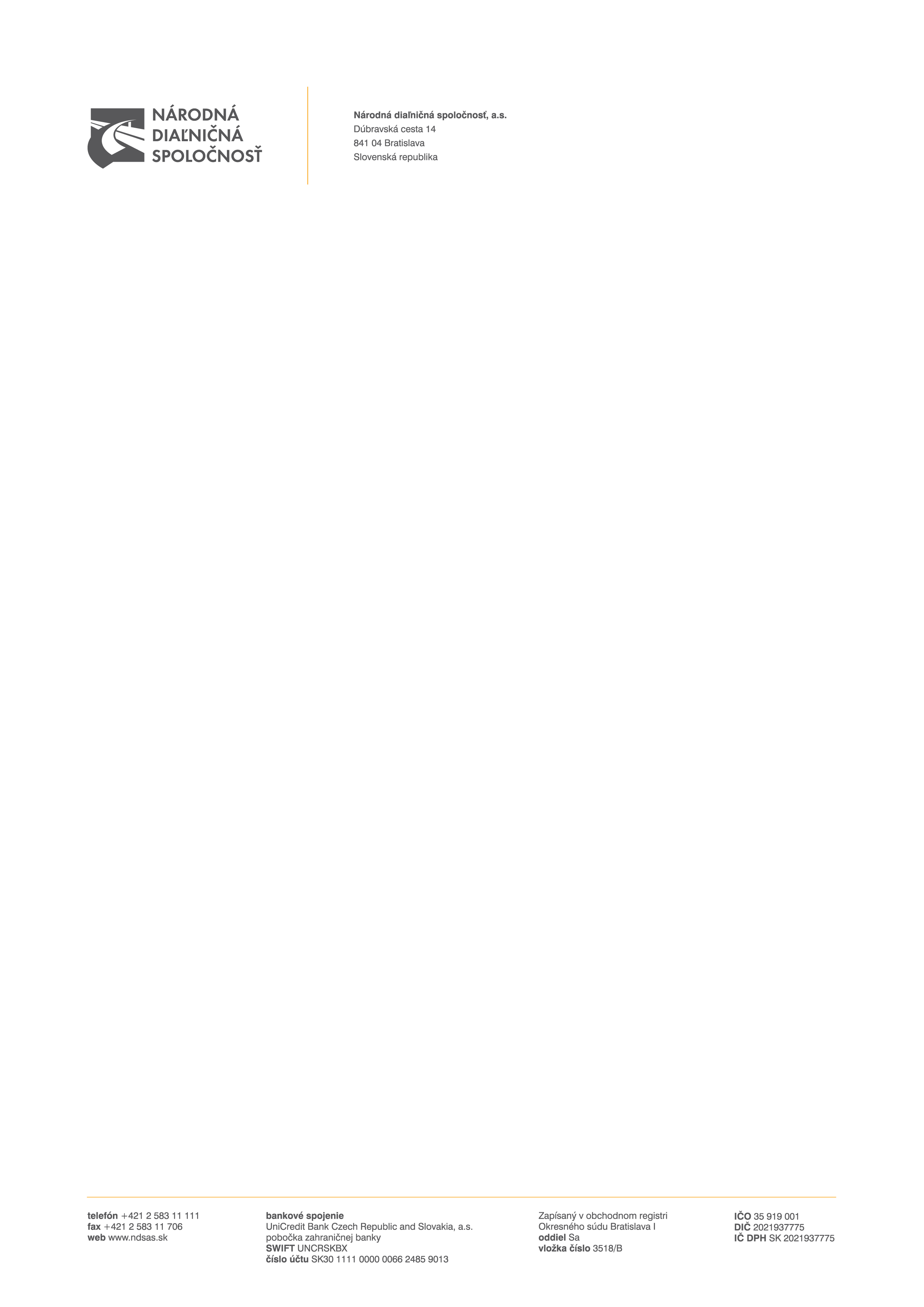 ZADÁVANIE NADLIMITNEJ ZÁKAZKY SUPERREVERZNOU VEREJNOU SÚŤAŽOUpodľa § 66 ods. 7 písm. b) zákona č. 343/2015 Z. z. o verejnom obstarávaní a o zmene a doplnení niektorých zákonov v znení neskorších predpisov SÚŤAŽNÉ PODKLADYPredmet zákazky:Obnova obrusnej a ložnej vrstvy na vozovke D1 v správe SSÚD 9 Mengusovce a SSÚD 8 Liptovský MikulášDRUH ZÁKAZKY: USKUTOČNENIE STAVEBNÝCH PRÁC05/2024OBSAH SÚŤAŽNÝCH PODKLADOVA.1 POKYNY PRE UCHÁDZAČOVČasť I.Všeobecné informácie1	Identifikácia verejného obstarávateľa2	Predmet zákazky3	Rozdelenie predmetu zákazky4	Variantné riešenie5	Miesto a termín plnenia predmetu zákazky6	Zdroj finančných prostriedkov7	Typ Zmluvy8	Lehota viazanosti ponukyČasť II.Komunikácia a vysvetľovanie9	Komunikácia medzi verejným obstarávateľom a záujemcami/uchádzačmi10	Vysvetlenie informácií11	Obhliadka miesta plnenia predmetu zákazkyČasť III.Príprava ponuky12	Forma a spôsob predkladania ponuky13	Jazyk ponuky14	Mena a ceny uvádzané v ponuke15	Zábezpeka16	Obsah ponuky17	Náklady na prípravu ponukyČasť IV.Predkladanie ponuky18	Predloženie ponuky19	Registrácia a autentifikácia uchádzača20	Lehota na predkladanie ponuky21	Doplnenie, zmena a odvolanie ponukyČasť V.Otváranie a vyhodnotenie ponúk22	Otváranie ponúk23	Preskúmanie ponúk24	Dôvernosť procesu verejného obstarávania25	Vyhodnocovanie ponúk26	Vyhodnotenie splnenia podmienok účasti uchádzačov27	Oprava chýbČasť VI.Prijatie ponuky28	Informácie o výsledku vyhodnotenia ponúk29	Uzavretie Zmluvy30	Zrušenie verejného obstarávaniaA.2 KRITÉRIA NA HODNOTENIE PONÚK A PRAVIDLÁ ICH UPLATNENIAB.1 OPIS PREDMETU ZÁKAZKYB.2 SPÔSOB URČENIA CENYB.3 OBCHODNÉ PODMIENKY PLNENIE PREDMETU ZÁKAZKYPRÍLOHY K SÚŤAŽNÝM PODKLADOMPríloha č. 1 k časti A.1	-	Všeobecné informácie o uchádzačoviPríloha č. 2 k časti A.1	-	Jednotný európsky dokument (ďalej len „JED“)Príloha č. 1 k časti A.2	-	Návrh na plnenie kritérií			(zároveň aj ako príloha č. 1 k Zmluve)Príloha č. 1 k časti B.2 	- 			Objekt č. 1 – ŠPECIFIKÁCIA CENY – Ocenený výkaz-výmer			(zároveň aj ako príloha č. 1 k Zmluve)Príloha č. 2 k časti B.2 	- 			Objekt č. 2 – ŠPECIFIKÁCIA CENY – Ocenený výkaz-výmer			(zároveň aj ako príloha č. 1 k Zmluve)Príloha č. 3 k časti B.2 	- 			Objekt č. 3 – ŠPECIFIKÁCIA CENY – Ocenený výkaz-výmer			(zároveň aj ako príloha č. 1 k Zmluve)Príloha č. 4 k časti B.2 	- 		Objekt č. 1, 2 a 3 – POPIS POLOŽIEK	      (zároveň aj ako príloha č. 1 k Zmluve)Príloha č. 1 k časti B.3     -  	Návrh na plnenie kritérií		(zároveň aj ako Príloha č. 1 k časti A.2, Príloha č. 1-4 k časti B.2)Príloha č. 2 k časti B.3  	-  	Zoznam oprávnených osôb 			(zároveň Príloha č. 7 k Zmluve)Príloha č. 3 k časti B.3      -   Zoznam subdodávateľov a podiel subdodávok			(zároveň Príloha č. 2 k Zmluve)Príloha č. 4 k časti B.3      - 		Metodický pokyn Ministerstva dopravy a výstavby SR č. 19/2022, ktorým sa stanovuje mechanizmus úpravy ceny v dôsledku zmien nákladov pri projektoch opravy a údržby, výstavby, modernizácie a rekonštrukcie inžinierskych stavieb a budov	(zároveň aj ako Príloha č. 5 k Zmluve) Príloha č. 5 k časti B.3       -	Tabuľka údajov o úpravách ceny v dôsledku zmien nákladov(zároveň aj ako Príloha č. 6 k Zmluve)A.1 POKYNY PRE UCHÁDZAČOVČasť I.Všeobecné informácieIdentifikácia verejného obstarávateľaNázov organizácie:								Národná diaľničná spoločnosť, a.s.Sídlo organizácie:								Dúbravská cesta 14, 841 04 BratislavaIČO:												35 919 001IČ DPH: 											SK 2021937775Bankové spojenie: 								Štátna pokladnicaIBAN:												SK95 8180 0000 0070 0069 4593BIC/SWIFT: 			 							SPSRSKBAInternetová adresa organizácie (URL):		www.ndsas.skProfil verejného obstarávateľa:		https://www.uvo.gov.sk/vyhladavanie/vyhladavanie-  profilov/detail/9127Kontaktná osoba:								Ing. Elena ZávodskáTelefón:											+421 2 5831 1055E-mail: 											elena.zavodska@ndsas.skPredmet zákazky2.1		Predmet zákazky je v súlade s § 3 ods. 3 Zákona č. 343/2015 Z. z. o verejnom obstarávaní a o zmene a doplnení niektorých zákonov v znení neskorších predpisov (ďalej len „Zákon“ alebo „zákon o verejnom obstarávaní“ alebo „ZVO“) zákazka na uskutočnenie stavebných prác s predmetom podrobne vymedzeným v týchto súťažných podkladoch (ďalej len „v týchto SP“).2.2		Názov predmetu zákazky:„Obnova obrusnej a ložnej vrstvy na vozovke D1 v správe SSÚD 9 Mengusovce a SSÚD 8 Liptovský Mikuláš“2.3		Stručný opis predmetu zákazky:Predmetom zákazky je obnova obrusnej a ložnej vrstvy na vozovke D1v správe stredísk správy a údržby diaľnic (ďalej len „SSÚD“) Mengusovce a Liptovský Mikuláš, výmenou degradovaných vrstiev krytu vozovky technológiou hutnených asfaltových zmesí s cieľom zlepšenia prevádzkovej spôsobilosti krytu a predĺženia životnosti zabránením vplyvu porúch na nižšie položené vrstvy vozovky, podľa technických a kvalitatívnych podmienok týchto súťažných podkladov. 2.4		Postup vo verejnom obstarávaní: verejná súťaž podľa § 66 ods. 7 písm. b) Zákona.Číselný kód pre hlavný predmet a doplňujúce predmety z Hlavného slovníka Spoločného slovníka obstarávania, prípadne alfanumerický kód z Doplnkového slovníka Spoločného slovníka obstarávania (CPV/SSO):45233000-9  Stavebné práce, práce spodnej a vrchnej stavby diaľnic, ciest 	Predpokladaná hodnota zákazky: 9 787 340,83 eur bez dane z pridanej hodnoty (ďalej len „DPH“)Rozdelenie predmetu zákazky  Verejný obstarávateľ nepovoľuje rozdelenie predmetu zákazky na časti.        Odôvodnenie nerozdelenia predmetu zákazky:Verejný obstarávateľ ako dôvod nerozdelenia zákazky uvádza, že zákazka sa vzťahuje len na úseky vozoviek v správe SSÚD 9 Mengusovce a SSÚD 8 Liptovský Mikuláš.  Uchádzač predloží ponuku na celý predmet zákazky.Na vyhodnocovaný predmet zákazky uchádzač vo svojej ponuke predloží obchodné podmienky dodania predmetu zákazky - návrh Zmluvy o dielo podľa § 56 zákona č. 343/2015 ZVO a §536 a nasl. zákona č. 513/1991 Zb. Obchodný zákonníka v znení neskorších predpisov (ďalej len „Zmluva o dielo“ alebo „Zmluva“) podľa časti B.3 Obchodné podmienky dodania predmetu zákazky týchto SP.Variantné riešenie4.1		Uchádzačom sa neumožňuje predložiť variantné riešenie.4.2		Ak súčasťou ponuky bude aj variantné riešenie, nebude takéto variantné riešenie zaradené do vyhodnotenia ponúk a bude sa naň hľadieť, akoby nebolo predložené.Miesto a termín plnenia predmetu zákazky5.1		Predmet zákazky je rozdelený na tri samostatne úseky podľa objektov uvedených v súťažných podkladoch:Objekt č. 1: Oprava diaľnice D1 v správe SSÚD 9 Mengusovce,Objekt č. 2: Oprava diaľnice D1 v správe SSÚD 8 Liptovský Mikuláš, Objekt č. 3: Oprava diaľnice D1 v správe SSÚD 8 Liptovský Mikuláš.Predmet zákazky sa bude vykonávať / zabezpečovať na nasledujúcich úsekoch:SSÚD 9 Mengusovce:Etapa: Oprava diaľnice D1 v správe SSÚD 9 Mengusovce v staničení km 302,940 – 310,390 pravý jazdný pás; v celej šírke  vrátane krajnice + odpočívadlo Štrba - pravá strana (SHELL) Etapa: Oprava diaľnice D1 v správe SSÚD 9 Mengusovce v staničení km 310,600 – 302,940 ľavý jazdný pás; v celej šírke  vrátane krajnice + odpočívadlo Štrba - ľavá strana (SLOVNAFT)Etapa: Oprava diaľnice D1 v správe SSÚD 9 Mengusovce v staničení km 311,650 – 314,400 pravý  jazdný pás; v celej šírke  vrátane krajnice + vetvy križovatky Štrba Etapa: Oprava diaľnice D1 v správe SSÚD 9 Mengusovce v staničení km 314,400 – 310,600 ľavý  jazdný pás; v celej šírke  vrátane krajnice + vetvy križovatky Štrba SSÚD 8 Liptovský Mikuláš:Oprava diaľnice D1 v správe SSÚD 8 Liptovský Mikuláš; ľavý jazdný pás v staničení km 271,650 – 267,500; v celej šírke vrátane krajnice Oprava diaľnice D1 v správe SSÚD 8 Liptovský Mikuláš; pravý jazdný pás v staničení km 292,150 – 295,318; v celej šírke vrátane krajnicePodrobné vymedzenie jednotlivých úsekov predmetu zákazky tvorí časť  B.1 Opis predmetu zákazky týchto SP.5.2		Predpokladaná dĺžka trvania plnenia: Celková lehota vykonania diela 130 kalendárnych dní odo dňa protokolárneho odovzdania/prevzatia staveniska. V rámci realizácie stavebných prác bude zhotoviteľ vykonávať stavebné práce, ktoré bude realizovať počas čiastočného obmedzenia dopravy na základe určenej projektovej dokumentácie dočasného dopravného značenia a schválenej čiastočnej uzávierky vydanej Ministerstvom dopravy Slovenskej republiky5.3	Podrobné vymedzenie miesta plnenia a predpokladaného termínu  plnenia predmetu zákazky je v časti B.1 Opis predmetu zákazky a časti B.3  Obchodné podmienky dodania predmetu zákazky, ktoré sú neoddeliteľnou súčasťou týchto SP.5.4	Lehota obmedzenia dopravy nesmie presiahnuť 130 kalendárnych  dní od začatia realizácie prác s obmedzením dopravy. Celková lehota obmedzenia dopravy predstavuje súčet trvaní realizácie prác na jednotlivých objektoch so zohľadnením možnosti realizovať viacero objektov spoločne.   Požadujeme realizáciu objektu č.1 súčasne s realizáciou objektov č.2 alebo č.3 podľa predloženého harmonogramu od uchádzača a v závislosti od skutočnej dopravnej situácie na diaľnici D1 v čase plnenia predmetu zákazky. Doprava bude pri objekte č.1 bude presmerovaná  v zmysle schválenej uzávierky. Žiadosť o uzávierku obsahuje rozdelenie do 4. etáp pri uvažovaní úplnej uzávierky jazdného pásu s presmerovaním premávky do voľného jazdného pásu cez stredový deliaci pás (obojsmernou premávkou vo voľnom jazdnom páse).Doprava bude pri objekte č.2 a č.3  bude presmerovaná  v zmysle schválenej uzávierky. Dopravné obmedzenie bude realizované iba v dotknutom jazdnom páse (prvá fáza presmerovanie dopravy do ľavého jazdného pruhu, druhá fáza presmerovanie dopravy do pravého jazdného pruhu tak aby na príslušnom vonkajšom alebo vnútornom okraji vozovky vzniklo pracoviskoDočasné dopravné značenie počas realizácie prác bude zabezpečené verejným obstarávateľom.Zdroj finančných prostriedkov6.1		Predmet zákazky bude financovaný z vlastných zdrojov verejného obstarávateľa.6.2	Verejný obstarávateľ neposkytuje zálohy ani preddavky na plnenie zmluvy.Typ Zmluvy7.1		Výsledok postupu verejného obstarávania: Zmluva o dielo uzavretá podľa § 536 a nasl. zákona č. 513/1991 Zb. Obchodný zákonník v znení neskorších predpisov a § 56 zákona o verejnom obstarávaní.7.2	Vymedzenie zmluvných podmienok na dodanie predmetu zákazky tvoria časti B.1 Opis predmetu zákazky, B.2 Spôsob určenia ceny a B.3 Obchodné podmienky plnenia predmetu zákazky, ktoré sú neoddeliteľnou súčasťou týchto SP.Lehota viazanosti ponuky8.1	Uchádzač je viazaný svojou ponukou od uplynutia lehoty na predkladanie ponúk až do uplynutia lehoty viazanosti ponúk, ktorá je uvedená v Oznámení o vyhlásení verejného obstarávania (ďalej len „Oznámenie“) v bode Viazanosť ponuky - Lehota, dokedy ponuka musí zostať viazaná.8.2	V prípade, ak bude podaná námietka podľa § 170 Zákona a začaté konanie o námietkach podľa § 171 Zákona alebo ak bude začatá kontrola pri postupe verejného obstarávateľa pred uzavretím Zmluvy podľa § 169 Zákona a Úrad pre verejné obstarávanie (ďalej len „Úrad“) vydá rozhodnutie o predbežnom opatrení podľa § 173 ods. 11 Zákona, môže to mať podľa Zákona odkladný účinok na konanie verejného obstarávateľa. Rozhodnutím o predbežnom opatrení môže Úrad rozhodnúť, že lehoty, ktoré určil verejný obstarávateľ a lehoty verejnému obstarávateľovi, neplynú Verejný obstarávateľ oznámi uchádzačom predĺženie lehoty viazanosti ponúk, ktorá nesmie byť dlhšia ako 12 mesiacov od uplynutia lehoty na predkladanie ponúk.8.3		Uchádzači sú svojou ponukou viazaní do uplynutia lehoty verejným obstarávateľom oznámenej, resp. primerane predĺženej lehoty viazanosti ponúk podľa bodu 8.2 časti A.1 Pokyny pre uchádzačov týchto SP.Časť II.Komunikácia a vysvetľovanieKomunikácia medzi verejným obstarávateľom a záujemcami/uchádzačmi9.1	Komunikácia medzi verejným obstarávateľom a záujemcami/uchádzačmi sa bude uskutočňovať v štátnom (slovenskom) jazyku a spôsobom, ktorý zabezpečí úplnosť a obsah týchto údajov uvedených v ponuke, podmienkach účasti a zaručí ochranu dôverných a osobných údajov uvedených v týchto dokumentoch.9.2	Komunikácia a  výmena informácií medzi verejným obstarávateľom a záujemcami/uchádzačmi bude prebiehať písomne prostredníctvom elektronických prostriedkov podľa  podmienok uvedených  § 20 Zákona.9.3	Verejný obstarávateľ bude na  komunikáciu so záujemcami/uchádzačmi používať elektronický prostriedok, ktorým je komunikačné rozhranie systému JOSEPHINE (ďalej len „JOSEPHINE“). Tento spôsob komunikácie sa týka akejkoľvek komunikácie a podaní medzi verejným obstarávateľom a záujemcami /uchádzačmi.9.4		JOSEPHINE je na účely tohto verejného obstarávania softvér na elektronizáciu zadávania verejných zákaziek. JOSEPHINE je webová aplikácia na doméne https://josephine.proebiz.com.9.5	Na bezproblémové používanie systému JOSEPHINE je nutné používať jeden z podporovaných internetových prehliadačov:- Microsoft Edge,- Mozilla Firefox verzia 13.0 a vyššia alebo- Google Chrome.9.6		Pravidlá pre doručovanie – zásielka sa považuje za doručenú záujemcovi/uchádzačovi, ak jej adresát bude mať objektívnu možnosť oboznámiť sa s jej obsahom, tzn. akonáhle sa dostane zásielka do sféry jeho dispozície. Za okamih doručenia sa v systéme JOSEPHINE považuje okamih jej odoslania v systéme JOSEPHINE a to v súlade s funkcionalitou systému.9.7			Obsahom komunikácie prostredníctvom komunikačného rozhrania systému JOSEPHINE bude predkladanie ponúk, vysvetľovanie SP a požiadaviek uvedených v Oznámení, prípadné doplnenie SP, vysvetľovanie predložených ponúk, vysvetľovanie predložených dokladov, žiadosť o nápravu, námietky a akákoľvek ďalšia, výslovne neuvedená komunikácia v súvislosti s týmto verejným obstarávaním, s výnimkou prípadov, keď to výslovne vylučuje Zákon. Pokiaľ sa v SP vyskytujú požiadavky na predkladanie ponúk, vysvetľovanie SP a požiadaviek uvedených v Oznámení, prípadné doplnenie SP, vysvetľovanie predložených ponúk, vysvetľovanie predložených dokladov, žiadosť o nápravu, námietky alebo akákoľvek iná komunikácia medzi verejným obstarávateľom a záujemcami/uchádzačmi, má sa na mysli vždy použitie komunikácie prostredníctvom komunikačného rozhrania systému JOSEPHINE. V prípade, že verejný obstarávateľ rozhodne aj o možnosti iného spôsobu komunikácie než prostredníctvom komunikačného rozhrania systému JOSEPHINE, tak v SP túto skutočnosť zreteľne uvedie. Táto komunikácia sa týka i prípadov, kedy sa ponuka javí ako mimoriadne nízka ponuka. V takomto prípade komisia prostredníctvom komunikačného rozhrania systému JOSEPHINE požiada uchádzača o vysvetlenie, týkajúce sa predloženej ponuky a uchádzač musí doručiť prostredníctvom komunikačného rozhrania systému JOSEPHINE písomné odôvodnenie mimoriadne nízkej ponuky. Ak bude uchádzač alebo ponuka uchádzača z verejného obstarávania vylúčená, uchádzačovi bude prostredníctvom komunikačného rozhrania systému JOSEPHINE oznámené vylúčenie s uvedením dôvodu a lehoty, v ktorej môže byť doručená námietka. Úspešnému uchádzačovi bude prostredníctvom komunikačného rozhrania systému JOSEPHINE zaslané oznámenie, že sa jeho ponuka prijíma. Akákoľvek komunikácia verejného obstarávateľa či záujemcu/uchádzača s treťou osobou v súvislosti s týmto verejným obstarávaním bude prebiehať spôsobom, ktorý stanoví Zákon a bude realizovaná mimo komunikačné rozhranie systému JOSEPHINE.9.8		Ak je odosielateľom zásielky verejný obstarávateľ, tak záujemcovi/uchádzačovi bude na ním určený kontaktný e-mail/e-maily bezodkladne odoslaná informácia o tom, že k predmetnej zákazke existuje nová zásielka/správa. Záujemca/uchádzač sa prihlási do systému a v komunikačnom rozhraní zákazky bude mať zobrazený obsah komunikácie – zásielky, správy. Záujemca/uchádzač si môže v komunikačnom rozhraní zobraziť celú históriu o svojej komunikácii s verejným obstarávateľom.9.9		Ak je odosielateľom zásielky záujemca/uchádzač, tak po prihlásení do systému JOSEPHINE môže k predmetnému obstarávaniu prostredníctvom komunikačného rozhrania odosielať správy a potrebné prílohy verejnému obstarávateľovi. Takáto zásielka sa považuje za doručenú verejnému obstarávateľovi okamihom jej odoslania v systéme JOSEPHINE v súlade s funkcionalitou systému.9.10		Verejný obstarávateľ odporúča záujemcom/uchádzačom, ktorí si vyhľadali obstarávanie prostredníctvom webovej stránky verejného obstarávateľa, resp. v systéme JOSEPHINE (https://josephine.proebiz.com) a zároveň, ktorí chcú byť informovaní o prípadných aktualizáciách týkajúcich sa konkrétneho obstarávania prostredníctvom notifikačných e-mailov, aby v danom obstarávaní zaklikli tlačidlo „ZAUJÍMA MA TO“ (v pravej hornej časti obrazovky). Záujemci/uchádzači, ktorí odporúčanie nebudú akceptovať, sa vystavujú riziku, že im obsah informácií k predmetnej zákazke nebude doručený.9.11	Verejný obstarávateľ umožňuje neobmedzený a priamy prístup elektronickými prostriedkami          k SP a k prípadným všetkým doplňujúcim podkladom. SP a prípadné vysvetlenie alebo doplnenie SP alebo vysvetlenie požiadaviek uvedených v Oznámení, podmienok účasti vo verejnom obstarávaní, informatívneho dokumentu alebo inej sprievodnej dokumentácie budú verejným obstarávateľom zverejnené ako elektronické dokumenty v profile verejného obstarávateľa  https://www.uvo.gov.sk/vyhladavanie/vyhladavanie-  profilov/detail/9127 	(ďalej len „profil“) a zároveň v systéme JOSEPHINE. Vysvetlenie informácií10.1	V prípade nejasností alebo potreby vysvetlenia informácií potrebných na vypracovanie ponuky       a na preukázanie splnenia podmienok účasti poskytnutých verejným obstarávateľom v lehote na predkladanie ponúk, môže ktorýkoľvek zo záujemcov požiadať o vysvetlenie informácií k predmetnej zákazke prostredníctvom komunikačného rozhrania systému JOSEPHINE.10.2	Prípadnú žiadosť o vysvetlenie informácií potrebných na vypracovanie ponuky a na preukázanie splnenia podmienok účasti verejný obstarávateľ odporúča záujemcom doručiť prostredníctvom komunikačného rozhrania systému JOSEPHINE „dostatočne vopred“. 10.3	Verejný obstarávateľ bezodkladne poskytne vysvetlenie informácií potrebných na vypracovanie ponuky a na preukázanie splnenia podmienok účasti všetkým záujemcom, ktorí sú mu známi v tejto zákazke, najneskôr však šesť (6) dní pred uplynutím lehoty na predkladanie ponúk za predpokladu, že o vysvetlenie záujemca požiada dostatočne vopred.10.4	Verejný obstarávateľ primerane predĺži lehotu na predkladanie ponúk, ak vysvetlenie informácií potrebných na vypracovanie ponuky a na preukázanie splnenia podmienok účasti nie je poskytnuté v lehote podľa bodu 10.3 časti A.1 Pokyny pre uchádzačov týchto SP, aj napriek tomu, že bolo vyžiadané dostatočne vopred alebo ak v dokumentoch potrebných na vypracovanie ponuky alebo na preukázanie splnenia podmienok účasti vykoná podstatnú zmenu.10.5	Ak si vysvetlenie informácií potrebných na vypracovanie ponuky alebo na preukázanie splnenia podmienok účasti záujemca nevyžiada dostatočne vopred alebo jeho význam je z hľadiska prípravy ponuky nepodstatný, verejný obstarávateľ nie je povinný predĺžiť lehotu na predkladanie ponúk.Obhliadka miesta plnenia predmetu zákazky11.1	Verejný obstarávateľ neorganizuje obhliadku miesta plnenia predmetu zákazky. V prípade, ak má záujemca/uchádzač záujem vykonať obhliadku miesta plnenia predmetu zákazky, verejný obstarávateľ nebráni záujemcovi/uchádzačovi nijakým spôsobom ju vykonať, tzn., že miesto plnenia predmetu zákazky je plne sprístupnené. Predpokladá sa, že záujemca/uchádzač sa pred predložením ponuky s miestom plnenia predmetu zákazky dokonale oboznámi a do svojej ponuky zahrnie výsledok analýzy možných rizík a neistôt. Výdavky spojené s obhliadkou miesta plnenia predmetu zákazky znáša výlučne záujemca/uchádzač.Časť III.Príprava ponukyForma a spôsob predkladania ponuky12.1	Uchádzač ponuku predkladá elektronicky podľa § 49 ods. 1 písm. a) Zákona vložením do systému JOSEPHINE umiestnenom na webovej adrese https://josephine.proebiz.com/ za podmienok:12.1.1	Elektronická ponuka sa vloží vyplnením ponukového formulára a vložením požadovaných dokladov a dokumentov v systéme JOSEPHINE umiestnenom na webovej adrese https://josephine.proebiz.com/.12.1.2		V predloženej ponuke prostredníctvom systému JOSEPHINE musia byť pripojené požadované doklady (odporúčaný formát je „PDF“) tak, ako je uvedené v týchto SP.12.1.3		Ak ponuka obsahuje dôverné informácie, uchádzač ich v ponuke viditeľne označí. Uchádzačom navrhovaná cena za dodanie požadovaného predmetu zákazky bude uvedená v ponuke uchádzača spôsobom uvedeným v časti B.2 Spôsob určenia ceny týchto SP.12.1.4		Po úspešnom nahraní ponuky do systému JOSEPHINE je uchádzačovi odoslaný notifikačný informatívny e-mail (a to na emailovú adresu užívateľa uchádzača, ktorý ponuku nahral).12.2	Dokumenty tvoriace ponuku,  môže uchádzač predložiť ako originály v elektronickej podobe s kvalifikovaným elektronickým podpisom alebo ako zaručene konvertované listiny v zmysle ustanovenia § 35 a nasl. zákona č. 305/2013 Z.z. o elektronickej podobe výkonu pôsobnosti orgánov verejnej moci a o zmene a doplnení niektorých zákonov (zákon o e-Governmente) v znení neskorších predpisov, alebo len ako skeny originálov alebo úradne overených fotokópií týchto dokumentov. Pri predkladaní bankovej záruky a poistenia záruky uchádzač postupuje podľa bodov 15.4.2 a 15.4.3 časti A.1 Pokyny pre uchádzačov týchto SP.12.3	Znenie obchodných podmienok, ktoré sú súčasťou týchto SP v časti B.3 Obchodné podmienky dodania predmetu zákazky nemožno meniť, ani uvádzať výhrady, ktoré by odporovali týmto súťažným podkladom.Jazyk ponuky13.1		Ponuky a ďalšie doklady a dokumenty vo verejnom obstarávaní sa predkladajú v štátnom jazyku Slovenskej republiky. Ak je doklad alebo dokument vyhotovený v cudzom jazyku, predkladá sa spolu s jeho úradným prekladom do štátneho jazyka Slovenskej republiky; to neplatí pre ponuky, doklady a dokumenty vyhotovené v českom jazyku. Ak sa zistí rozdiel v ich obsahu, rozhodujúci je úradný preklad do štátneho jazyka Slovenskej republiky.13.2	Ak ponuku predkladá uchádzač so sídlom mimo územia Slovenskej republiky a  doklad alebo dokument je vyhotovený v cudzom jazyku, predkladá sa takýto dokument spolu s jeho úradným prekladom do štátneho jazyka Slovenskej republiky, to neplatí pre ponuky, návrhy, doklady a dokumenty vyhotovené v českom jazyku. Ak sa zistí rozdiel v ich obsahu, rozhodujúci je úradný preklad v štátnom jazyku Slovenskej republiky.Mena a ceny uvádzané v ponuke14.1	Uchádzačom navrhovaná zmluvná cena za zhotovenie požadovaného predmetu zákazky, uvedená v ponuke uchádzača, bude vyjadrená v eurách (EUR alebo €).14.2	Cena za dodanie predmetu zákazky musí byť stanovená podľa zákona Národnej rady Slovenskej republiky č.18/1996 Z. z. o cenách v znení neskorších predpisov (ďalej len „zákon o cenách“) a vyhlášky Ministerstva financií Slovenskej republiky č. 87/1996 Z. z., ktorou sa vykonáva zákon o cenách.14.3	Ak je uchádzač platiteľom DPH, navrhovanú zmluvnú cenu uvedie v zložení:14.3.1		navrhovaná zmluvná cena bez DPH14.3.2		sadzba DPH a výška DPH14.3.3		navrhovaná zmluvná cena vrátane DPH14.4	Ak uchádzač nie je platiteľom DPH, uvedie navrhovanú zmluvnú cenu celkom. Skutočnosť, či je alebo nie je platiteľom DPH uvedie v ponuke v príslušnom Návrhu na plnenie kritéria (Príloha       č. 1 k časti A.2 Kritériá na hodnotenie ponúk a pravidlá ich uplatnenia týchto SP).Zábezpeka15.1	Verejný obstarávateľ vyžaduje, aby uchádzač zabezpečil viazanosť svojej ponuky zábezpekou. Zábezpeka je poskytnutie bankovej záruky, poistenie záruky alebo zloženie finančných prostriedkov na účet verejného obstarávateľa v banke alebo v pobočke zahraničnej banky.15.2	Zábezpeka je stanovená vo výške 30 000,00 EUR (slovom: tridsaťtisíc eur).15.3	Spôsoby zloženia zábezpeky:15.3.1		zložením finančných prostriedkov na bankový účet verejného obstarávateľa v bankealebo v pobočke zahraničnej banky (ďalej len „banka“), alebo15.3.2		poskytnutím bankovej záruky za uchádzača, alebo15.3.3		poskytnutím poistenia záruky za uchádzača.	Spôsob zloženia zábezpeky si vyberie uchádzač podľa nižšie uvedených podmienok zloženia.15.4	Podmienky zloženia zábezpeky15.4.1.	Zloženie finančných prostriedkov na bankový účet verejného obstarávateľa15.4.1.1	Finančné prostriedky vo výške podľa bodu 15.2 časti A.1 Pokyny pre uchádzačov týchto SP musia byť zložené na účet verejného obstarávateľa určený pre zábezpeky vedenom v banke Všeobecná úverová banka, a.s., na číslo účtu:IBAN:						SK13 8180 0000 0070 0069 4614SWIFT (BIC):			SPSRSKBAvariabilný symbol:	12241030215.4.1.2	Finančné prostriedky musia byť pripísané na účet verejného obstarávateľa najneskôr v deň uplynutia lehoty na predkladanie ponúk podľa bodu 20.1 časti A.1 Pokyny pre uchádzačov týchto SP. Doba platnosti zábezpeky formou zloženia finančných prostriedkov na účet verejného obstarávateľa trvá až do uplynutia lehoty viazanosti ponúk.15.4.1.3	Ak finančné prostriedky nebudú zložené na účte verejného obstarávateľa podľa bodov 15.4.1.1 a 15.4.1.2, bude ponuka uchádzača z verejnej súťaže vylúčená. Verejný obstarávateľ odporúča, aby uchádzač doložil k svojej ponuke výpis z bankového účtu o vklade požadovanej čiastky na daný účet verejného obstarávateľa.15.4.2		Poskytnutie bankovej záruky za uchádzača:15.4.2.1	V prípade, že uchádzač použije možnosť poskytnutia bankovej záruky podľa bodu 15.3.2 časti A.1 Pokyny pre uchádzačov týchto SP, je povinný predložiť v ponuke predloženej prostredníctvom systému JOSEPHINE kópiu (scan originálu) bankovej záruky.15.4.2.1.1	Originál bankovej záruky vystavený bankou musí uchádzač doručiť verejnému obstarávateľovi v uzatvorenej obálke v lehote na predkladanie ponúk osobne alebo poštou na adresu verejného obstarávateľa:Národná diaľničná spoločnosť, a.s.Dúbravská cesta 14841 04 BratislavaKontaktné miesto: prízemie - podateľňa v čase: pondelok až piatok od 8:00 hod. do 15:00 hod.15.4.2.1.2	Obálku s originálom bankovej záruky uchádzač označí „Verejná súťaž – neotvárať“ a doplní heslom: „Banková záruka – Obnova obrusnej a ložnej vrstvy na vozovke D1“.15.4.2.2	Ak záručná listina nebude súčasťou ponuky podľa bodu 15.4.2.1, bude ponuka uchádzača z verejnej súťaže vylúčená.15.4.2.3	V záručnej listine musí banka písomne vyhlásiť, že uspokojí verejného obstarávateľa (veriteľa) za uchádzača do výšky finančných prostriedkov, ktoré veriteľ požaduje ako zábezpeku viazanosti ponuky uchádzača.15.4.2.4  Verejný obstarávateľ akceptuje predloženie bankovej záruky v podobeelektronického dokumentu, ktorý bude podpísaný kvalifikovaným elektronickým podpisom banky, resp. osobou/osobami oprávnenou/-ými za banku takýto dokument podpisovať.15.4.3		Poskytnutie poistenia záruky za uchádzača15.4.3.1	V prípade, že uchádzač použije možnosť poskytnutia poistenia záruky podľa bodu 15.3.3 časti A.1 Pokyny pre uchádzačov týchto SP, je povinný predložiť v ponuke predloženej prostredníctvom systému JOSEPHINE kópiu (scan originálu) poistenia záruky.15.4.3.1.1	Originál poistenia záruky musí uchádzač doručiť verejnému obstarávateľovi v uzatvorenej obálke v lehote na predkladanie ponúk osobne alebo poštou na adresu verejného obstarávateľa podľa bodu 15.4.2.1.1.15.4.3.1.2	Obálku s originálom poistenia záruky uchádzač označí „Verejná súťaž – neotvárať“ a doplní heslom: „Poistenie záruky – Obnova obrusnej a ložnej vrstvy na vozovke D1“.15.4.3.2	Ak poistná listina nebude súčasťou ponuky podľa bodu 15.4.3.1, bude ponuka uchádzača z verejnej súťaže vylúčená.15.4.3.3	V poistnej listine musí poisťovateľ písomne vyhlásiť, že uspokojí verejného obstarávateľa (veriteľa) za uchádzača do výšky finančných prostriedkov, ktoré veriteľ požaduje ako zábezpeku viazanosti ponuky uchádzača.15.4.3.4 Verejný obstarávateľ akceptuje predloženie poistenia záruky v podobe elektronického dokumentu, ktorý bude podpísaný kvalifikovaným elektronickým podpisom poisťovateľa, resp. osobou/osobami oprávnenou/-ými za poisťovateľa takýto dokument podpisovať.15.5	Podmienky uvoľnenia alebo vrátenia zábezpeky:15.5.1		Verejný obstarávateľ uvoľní alebo vráti uchádzačovi zábezpeku do (7) siedmich dní odo dňa:15.5.1.1	uplynutia lehoty viazanosti ponúk,15.5.1.2	márneho uplynutia lehoty na doručenie námietky, ak ho verejný obstarávateľ vylúčil z verejnej súťaže, alebo ak verejný obstarávateľ zruší použitý postup zadávania zákazky, alebo15.5.1.3	uzavretia Zmluvy.15.6 	Zábezpeka prepadne v prospech verejného obstarávateľa, ak uchádzač v lehote viazanosti ponúk odstúpi od svojej ponuky alebo ak neposkytne súčinnosť alebo odmietne uzavrieť Zmluvu podľa § 56 ods. 8 až 12 Zákona.15.7	Odstúpenie od svojej ponuky uchádzač bezodkladne oznámi prostredníctvom určeného spôsobu komunikácie verejnému obstarávateľovi.15.8	V prípade predĺženia lehoty viazanosti ponúk podľa bodu 8.2 časti A.1 Pokyny pre uchádzačov týchto SP, verejný obstarávateľ oznámi uchádzačom cez systém JOSEPHINE novú lehotu viazanosti ponúk.15.8.1	Zábezpeka vo forme finančných prostriedkov zložených na bankový účet verejného obstarávateľa v prípade predĺženia lehoty viazanosti ponúk naďalej zabezpečuje viazanosť ponuky až do uplynutia predĺženej lehoty viazanosti ponúk,15.8.2		Platnosť zábezpeky vo forme bankovej záruky alebo poistenia záruky v prípade predĺženia lehoty viazanosti ponúk je uchádzač povinný predĺžiť a doručiť originál bankovej záruky alebo poistenia záruky, prípadne ich dodatok. Uchádzač môže nahradiť bankovú záruku alebo poistenie záruky zložením finančných prostriedkov na bankový účet verejného obstarávateľa v požadovanej výške v tejto lehote.15.8.3	V prípade predĺženia lehoty viazanosti ponúk bude verejný obstarávateľ postupovať podľa § 46 ods. 2 Zákona.Obsah ponukyPonuka predložená elektronicky prostredníctvom systému JOSEPHINE musí obsahovať tieto doklady v nasledovnom poradí:16.1	Titulný list ponuky s označením, z ktorého jednoznačne vyplýva, že ide o ponuku na predmet zákazky podľa týchto SP.16.2	Obsah ponuky (index – položkový zoznam) s odkazom na očíslované strany.16.3	Vyplnený formulár „Všeobecné informácie o uchádzačovi“ (Príloha č. 1 k časti A.1 Pokyny pre uchádzačov týchto SP). V prípade, ak je uchádzačom skupina dodávateľov, vyplní a predloží tento formulár každý jej člen.16.4	V prípade skupiny dodávateľov, vystavenú plnú moc pre jedného z členov skupiny, ktorý bude oprávnený prijímať pokyny za všetkých a konať v mene všetkých ostatných členov skupiny, podpísanú všetkými členmi skupiny alebo osobou/osobami oprávnenými konať v danej veci za každého člena skupiny.Dokumenty/doklady preukazujúce splnenie požiadaviek na predmet zákazky v poradí tak      ako sú uvedené v časti B.1 Opis predmetu zákazky týchto SP, bod 6, podbod 6.1.11.16.6  Návrh Zmluvy vrátane požadovaných príloh s časťou znenia obchodných podmienok plnenia predmetu zákazky podľa časti B.3 Obchodné podmienky plnenia predmetu zákazky a časti B.1 Opis predmetu zákazky týchto SP s vyplnenými cenami podľa Prílohy č. 1  Špecifikácia ceny: ocenený výkaz výmer k Zmluve. Návrh Zmluvy musí byť podpísaný uchádzačom, jeho štatutárnym orgánom alebo členom štatutárneho orgánu alebo iným zástupcom uchádzača, ktorý je oprávnený konať v mene uchádzača v záväzkových vzťahoch.16.7	V prípade, ak ponuku predkladá skupina dodávateľov, návrh Zmluvy musí byť podpísaný všetkými členmi skupiny alebo osobou/osobami oprávnenými konať v danej veci za každého člena skupiny. Zároveň v súlade s bodom 18.3.1 časti A.1 Pokyny pre uchádzačov týchto SP, v ponuke skupiny dodávateľov musí byť uvedený záväzok, že táto skupina dodávateľov v prípade prijatia jej ponuky verejným obstarávateľom za účelom riadneho plnenia Zmluvy vytvorí niektorú z právnych foriem uvedených v bode 18.4 časti A.1 Pokyny pre uchádzačov týchto SP, pričom sa odporúča, aby obsahom jej ponuky bola aspoň zmluva o budúcej zmluve o vytvorení príslušnej právnej formy.16.8 	Vyplnenú Prílohu č. 1 Návrh na plnenie kritéria k časti A.2 Kritériá na hodnotenie ponúk a pravidlá ich uplatnenia týchto SP v  elektronickej  forme  so  zabudovanou  matematikou  vo  formáte  Microsoft Excel ٭.xls/*.xlsx a zároveň aj ako sken, podpísaný uchádzačom, a to jeho štatutárnym orgánom alebo členom štatutárneho orgánu alebo iným zástupcom uchádzača, ktorý je oprávnený konať v mene uchádzača v záväzkových vzťahoch.16.9	Vyplnenú Prílohu č. 1 až 3 Objekt č. 1, 2 a 3 – ŠPECIFIKÁCIA CENY – Ocenený výkaz-výmer k časti B.2 Spôsob určenia ceny a  Prílohu č.1 JEDNOTKOVÉ CENY časti B.3 týchto SP v elektronickej forme so zabudovanou matematikou vo formáte Microsoft Excel *.xls/*.xlsx, a zároveň aj ako sken podpísaný uchádzačom, jeho štatutárnym orgánom alebo členom štatutárneho orgánu alebo iným zástupcom uchádzača, ktorý je oprávnený konať v mene uchádzača v záväzkových vzťahoch. Uchádzač zodpovedá za to, že ceny v elektronickej a .pdf forme sa zhodujú. 16.10	Doklady preukazujúce splnenie podmienok účasti týkajúce sa osobného postavenia, finančného a ekonomického postavenia, technickej spôsobilosti alebo odbornej spôsobilosti, uvedených v Oznámení, prostredníctvom ktorých uchádzač preukazuje splnenie podmienok účasti vo verejnej súťaži požadované v Oznámení. Uchádzač môže doklady na preukázanie splnenia podmienok účasti predbežne nahradiť:a) Jednotným európskym dokumentom (ďalej len „JED“)JED tvorí Prílohu č. 2 k časti A.1 Pokyny pre uchádzačov týchto SP. Uchádzač vyplní časti I. až III. JED-u, zároveň mu je umožnené vyplniť len oddiel α: GLOBÁLNY ÚDAJ PRE VŠETKY PODMIENKY ÚČASTI časti IV. JED-u bez toho, aby musel vyplniť iné oddiely časti IV. JED-u.Ak uchádzač preukazuje technickú spôsobilosť alebo odbornú spôsobilosť prostredníctvom inej osoby, uchádzač je povinný predložiť JED aj pre túto osobu.V prípade, ak ponuku predkladá skupina dodávateľov, je potrebné predložiť JED pre každého člena skupiny osobitne.Ak sú požadované doklady pre verejného obstarávateľa priamo a bezodplatne prístupné v elektronických databázach, uchádzač v JED-e uvedie aj informácie potrebné na prístup do týchto elektronických databáz najmä internetovú adresu elektronickej databázy, akékoľvek identifikačné údaje a súhlasy potrebné na prístup do tejto databázy.16.11		Doklad o zložení zábezpeky v zmysle bodu 15 časti A.1 Pokyny  pre  uchádzačov  týchto  SP. V prípade, že uchádzač použije možnosť poskytnutia bankovej záruky podľa bodu 15.3.2 alebo poistenia záruky podľa bodu 15.3.3 časti A.1 Pokyny pre uchádzačov týchto SP je povinný predložiť v ponuke predloženej prostredníctvom systému JOSEPHINE kópiu bankovej záruky alebo poistenia záruky. Originál bankovej záruky vystavený bankou alebo poistenia záruky musí uchádzač doručiť verejnému obstarávateľovi v lehote na predkladanie ponúk podľa bodu 15.4.2.1.1 alebo podľa bodu 15.4.3.1.1 časti A.1 Pokyny pre uchádzačov týchto SP.Náklady na prípravu ponuky17.1	Všetky náklady a výdavky spojené s prípravou a predložením ponuky znáša uchádzač bez finančného nároku voči verejnému obstarávateľovi, bez ohľadu na výsledok verejného obstarávania.17.2	Ponuky predložené elektronicky v lehote na predkladanie ponúk sa počas plynutia lehoty viazanosti ponúk a po uplynutí lehoty viazanosti ponúk, resp. predĺženej lehoty viazanosti uchádzačom nevracajú. Zostávajú uložené v predmetnej zákazke vytvorenej v systéme JOSEPHINE ako súčasť dokumentácie vyhláseného verejného obstarávania.Časť IV.Predkladanie ponukyPredloženie ponuky18.1 	Uchádzač predloží svoju ponuku v elektronickej podobe do systému JOSEPHINE, umiestnenom na webovej adrese: https://josephine.proebiz.com podľa bodu 12 časti A.1 Pokyny pre uchádzačov týchto SP. Doručenie ponuky je zaznamenávané s presnosťou na sekundy. Systém JOSEPHINE považuje za čas vloženia ponuky okamih uloženia posledného súboru (dát) – nie čas začatia nahrávania ponuky, preto je potrebné predložiť ponuku (začať s nahrávaním) v dostatočnom časovom predstihu najmä s ohľadom na veľkosť ukladaných dát.Uchádzač môže predložiť len jednu ponuku. Ak uchádzač v lehote na predkladanie ponúk predloží viac ponúk, verejný obstarávateľ bude prihliadať len na ponuku, ktorá bola predložená ako posledná a na ostatné ponuky bude hľadieť ako na ponuky, ktoré boli predložené po lehote na predkladanie ponúk. Uchádzač nemôže byť v tom istom postupe zadávania zákazky členom skupiny dodávateľov, ktorá predkladá ponuku. Verejný obstarávateľ vylúči uchádzača, ktorý je súčasne členom skupiny dodávateľov.Ak sa tejto zákazky zúčastní skupina dodávateľov:v jej ponuke musí byť uvedený záväzok, že táto skupina dodávateľov v prípade prijatia jej ponuky verejným obstarávateľom za účelom riadneho plnenia Zmluvy vytvorí niektorú z právnych foriem uvedených v  bode 18.4 časti A.1 Pokyny pre uchádzačov týchto SP, pričom sa odporúča, aby obsahom jej ponuky bola aspoň zmluva o budúcej zmluve o vytvorení príslušnej právnej formy;ponuka musí byť podpísaná všetkými členmi skupiny dodávateľov spôsobom, ktorý ich právne zaväzuje.Za účelom riadneho plnenia Zmluvy skupina dodávateľov vytvorí v prípade prijatia jej ponuky zoskupenie bez právnej subjektivity napr. združenie bez právnej subjektivity podľa § 829 Občianskeho zákonníka (ďalej len „konzorcium“) alebo niektorú z obchodných spoločností podľa Obchodného zákonníka alebo inú právnu formu vhodnú na riadne plnenie Zmluvy.Ak skupina dodávateľov vytvorí v súlade s predchádzajúcim bodom niektorú z právnych foriem tam uvedených, pred uzatvorením Zmluvy bude povinná preukázať, že  táto právna forma má spôsobilosť mať práva a povinnosti a spôsobilosť na právne úkony, ak príslušná právna forma môže byť nositeľom takejto spôsobilosti. Úspešný uchádzač preukazuje vyššie uvedené skutočnosti napr. v prípade zoskupenia bez právnej subjektivity uzatvorením zmluvy o vytvorení zoskupenia bez právnej subjektivity (napr. zmluvy o združení podľa § 829 Občianskeho zákonníka), v prípade obchodných spoločností podľa Obchodného zákonníka výpisom z Obchodného registra atď.V  prípade zoskupenia bez právnej subjektivity zmluva o vytvorení tohto zoskupenia a musí obsahovať:plnú moc jedného z účastníkov zoskupenia, ktorý bude mať postavenie hlavného účastníka zoskupenia, udelenú ostatnými účastníkmi zoskupenia na všetky právne úkony, ktoré sa budú uskutočňovať v mene všetkých účastníkov zoskupenia v súvislosti s predložením ponuky, pričom táto plná moc musí byť neoddeliteľnou súčasťou tejto Zmluvy;percentuálny podiel na zákazke, ktorý uskutočnia jednotliví účastníci zoskupenia, a uvedenie druhu podielu podľa konkrétnej činnosti; prehlásenie, že účastníci zoskupenia ručia spoločne a nerozdielne za záväzky voči verejnému obstarávateľovi, vzniknuté v súvislosti s plnením Zmluvy.Registrácia a autentifikácia uchádzača19.1	Uchádzač má možnosť sa registrovať do systému JOSEPHINE pomocou hesla alebo aj pomocou občianskeho preukazu s elektronickým čipom a bezpečnostným osobnostným kódom (eID).19.2	Predkladanie ponúk je umožnené iba autentifikovaným uchádzačom. Autentifikáciu je možné vykonať týmito spôsobmi:v systéme JOSEPHINE registráciou a prihlásením pomocou občianskeho preukazu s elektronickým čipom a bezpečnostným osobnostným kódom (eID). V systéme je autentifikovaná spoločnosť, ktorú pomocou eID registruje štatutár danej spoločnosti. Autentifikáciu vykonáva poskytovateľ systému JOSEPHINE, a to v pracovných dňoch v čase 8:00 – 16:00 hod. O dokončení autentifikácie je uchádzač informovaný e-mailom;nahraním kvalifikovaného elektronického podpisu (napríklad podpisu eID) štatutára danej spoločnosti na kartu užívateľa po registrácii a prihlásení do systému JOSEPHINE. Autentifikáciu vykoná poskytovateľ systému JOSEPHINE, a to v pracovných dňoch v čase 8:00 – 16:00 hod. O dokončení autentifikácie je uchádzač informovaný e-mailom;vložením dokumentu preukazujúceho osobu štatutára na kartu užívateľa po registrácii, ktorý je podpísaný elektronickým podpisom štatutára, alebo prešiel zaručenou konverziou. Autentifikáciu vykoná poskytovateľ systému JOSEPHINE, a to v pracovných dňoch v čase 8:00 – 16:00 hod. O dokončení autentifikácie je uchádzač informovaný e-mailom;vložením plnej moci na kartu užívateľa po registrácii, ktorá je podpísaná elektronickým podpisom štatutára aj splnomocnenou osobou, alebo prešla zaručenou konverziou. Autentifikáciu vykoná poskytovateľ systému JOSEPHINE, a to v pracovných dňoch v čase 8:00 – 16:00 hod. O dokončení autentifikácie je uchádzač informovaný e-mailom;19.3	Autentifikovaný uchádzač si po prihlásení do systému JOSEPHINE v prehľade - zozname obstarávaní vyberie predmetné obstarávanie a vloží svoju ponuku do určeného formulára na príjem ponúk, ktorý nájde v záložke „Ponuky a žiadosti“. 19.4	Uchádzač svoju ponuku identifikuje uvedením obchodného mena alebo názvu, sídla, miesta podnikania alebo obvyklého pobytu uchádzača a heslom súťaže: „Obnova obrusnej a ložnej vrstvy na vozovke D1“.Lehota na predkladanie ponuky20.1	Lehota na predkladanie ponúk je uvedená v Oznámení v bode Informácie o predkladaní ponúk alebo žiadostí o účasť, Lehota I, Lehota na predkladanie ponúk.20.2	Ponuka uchádzača predložená po uplynutí lehoty na predkladanie ponúk sa nesprístupní.21		Doplnenie, zmena a odvolanie ponuky21.1	Uchádzač môže predloženú ponuku dodatočne doplniť, zmeniť alebo odvolať do uplynutia lehoty na predkladanie ponúk. Doplnenie, zmenu alebo odvolanie ponuky je možné vykonať späť vzatím pôvodnej ponuky. Uchádzač pri odvolaní ponuky postupuje obdobne ako pri vložení prvotnej ponuky (kliknutím na tlačidlo „Stiahnuť ponuku“ a predložením novej ponuky).21.2	Uchádzači sú svojou ponukou viazaní do uplynutia lehoty oznámenej verejným obstarávateľom, resp. predĺženej lehoty viazanosti ponúk podľa rozhodnutia verejného obstarávateľa. Prípadné predĺženie lehoty bude uchádzačom dostatočne vopred oznámené formou elektronickej komunikácie v systéme JOSEPHINE.Časť V.Otváranie a vyhodnotenie ponúkOtváranie ponúkDátum a hodina otvárania ponúk je uvedená v Oznámení; v bode Informácie o otváraní ponúk, Dátum a čas otvárania ponúk.Otváranie ponúk sa uskutoční elektronicky, a to on-line sprístupnením ponúk v systéme JOSEPHINE.22.3	Verejný obstarávateľ umožní účasť na otváraní ponúk všetkým uchádzačom, ktorí predložili ponuku v lehote na predkladanie ponúk, pričom umožnením účasti na otváraní ponúk sa rozumie ich sprístupnenie prostredníctvom príslušnej funkcionality v systéme JOSEPHINE všetkým uchádzačom, ktorí predložili ponuku spôsobom podľa bodu 18 časti A.1 Pokyny pre uchádzačov týchto SP. 22.4 Verejný obstarávateľ najneskôr do piatich pracovných dní odo dňa otvárania ponúk pošle prostredníctvom elektronickej komunikácie v systéme JOSEPHINE všetkým uchádzačom, ktorí predložili ponuky v lehote na predkladanie ponúk zápisnicu z otvárania ponúk, ktorá obsahuje údaje podľa § 52 ods. 2 Zákona.Preskúmanie ponúkVerejný obstarávateľ zriadi, v súlade s § 51 Zákona, za účelom preskúmania a vyhodnotenia ponúk najmenej trojčlennú komisiu, ktorá začne svoju činnosť otváraním ponúk.23.2	Preskúmanie a vyhodnocovanie ponúk komisiou je neverejné.23.3	Komisia v úvode svojej činnosti posúdi zloženie zábezpeky – ak bola požadovaná. Verejný obstarávateľ vylúči ponuku, ak uchádzač nezložil zábezpeku podľa určených podmienok.23.4	Do procesu vyhodnocovania ponúk budú zaradené tie ponuky, ktoré:boli doručené elektronicky prostredníctvom systému JOSEPHINE v lehote predkladania ponúk,obsahujú náležitosti uvedené v bode 16 časti A.1 Pokyny pre uchádzačov týchto SP,zodpovedajú požiadavkám a podmienkam uvedeným v Oznámení a v týchto SP.23.5	Platnou ponukou je ponuka, ktorá zároveň neobsahuje žiadne obmedzenia alebo výhrady, ktoré sú v rozpore s požiadavkami a podmienkami uvedenými verejným obstarávateľom v Oznámení a v týchto SP.23.6	Ponuka uchádzača, ktorá nebude spĺňať stanovené požiadavky bude z verejnej súťaže vylúčená. Uchádzačovi bude oznámené vylúčenie jeho ponuky s uvedením dôvodu vylúčenia a lehoty,          v ktorej môže byť doručená námietka podľa § 170 ods. 4 písm. d) Zákona.Dôvernosť procesu verejného obstarávaniaČlenovia komisie, ktorí vyhodnocujú ponuky, sú povinní zachovávať mlčanlivosť a nesmú poskytovať počas vyhodnocovania ponúk informácie o obsahu ponúk. Na členov komisie, ktorí vyhodnocujú ponuky, sa vzťahujú ustanovenia podľa § 22 Zákona.24.2	Verejný obstarávateľ je povinný zachovávať mlčanlivosť o informáciách označených ako dôverné, ktoré mu uchádzač alebo záujemca poskytol; na tento účel uchádzač alebo záujemca označí, ktoré skutočnosti považuje za dôverné. Za dôverné informácie je na účely Zákona možné označiť výhradne obchodné tajomstvo, technické riešenia a predlohy, návody, výkresy, projektové dokumentácie, modely, spôsob výpočtu jednotkových cien a ak sa neuvádzajú jednotkové ceny, ale len cena, tak aj spôsob výpočtu ceny a vzory. Týmto ustanovením nie sú dotknuté ustanovenia Zákona a ani ustanovenia, ukladajúce prevádzkovateľovi elektronického prostriedku, prostredníctvom ktorého sa verejné obstarávanie realizuje, sprístupniť dokumenty a informácie týkajúce sa verejného obstarávania a tiež povinnosti zverejňovania zmlúv podľa osobitného predpisu.Vyhodnocovanie ponúk25.1	Komisia vyhodnotí predložené ponuky podľa § 53 Zákona s použitím ustanovenia § 66 ods. 7 písm. b) Zákona: „...vyhodnotenie ponúk z hľadiska splnenia požiadaviek na predmet zákazky a vyhodnotenie splnenia podmienok účasti sa uskutoční po vyhodnotení ponúk na základe kritérií na vyhodnotenie ponúk“, tzv. „superreverz“. V súlade s § 55 ods. 1 Zákona verejný obstarávateľ vyhodnotí splnenie požiadaviek na predmet zákazky u uchádzača, ktorý sa umiestnil na prvom mieste v poradí.Vyhodnotenie splnenia podmienok účasti uchádzačov26.1	Komisia vyhodnotí splnenie podmienok účasti uchádzačov podľa § 40 Zákona s použitím ustanovenia § 66 ods. 7 písm. b) Zákona: „...vyhodnotenie ponúk z hľadiska splnenia požiadaviek na predmet zákazky a vyhodnotenie splnenia podmienok účasti sa uskutoční po vyhodnotení ponúk na základe kritérií na vyhodnotenie ponúk“. V súlade s § 55 ods. 1 Zákona verejný obstarávateľ vyhodnotí splnenie podmienok účasti u uchádzača, ktorý sa umiestnil na prvom mieste v poradí.26.2	Tohto verejného obstarávania sa nemôžu zúčastniť hospodárske subjekty so sídlom v treťom štáte, s ktorým nemá Slovenská republika alebo Európska únia uzavretú medzinárodnú zmluvu zaručujúcu rovnaký a účinný prístup k verejnému obstarávaniu v tomto treťom štáte pre hospodárske subjekty so sídlom v Slovenskej republike.26.3	Verejný obstarávateľ vylúči kedykoľvek počas verejného obstarávania uchádzača z verejného obstarávania v prípadoch podľa § 40 ods. 6 a ods. 7 Zákona a  môže vylúčiť kedykoľvek počas verejného obstarávania v prípadoch podľa § 40 ods. 8 Zákona, a tiež v prípade, ak uchádzač má sídlo v treťom štáte, s ktorým nemá Slovenská republika alebo Európska únia uzavretú medzinárodnú zmluvu zaručujúcu rovnaký a účinný prístup k verejnému obstarávaniu v tomto treťom štáte pre hospodárske subjekty so sídlom v Slovenskej republike.Oprava chýb27.1	Ak komisia identifikuje nezrovnalosti alebo nejasnosti v informáciách alebo dôkazoch, ktoré uchádzač poskytol, písomne požiada o vysvetlenie ponuky a ak je to potrebné aj o predloženie dôkazov. Vysvetlením ponuky nemôže dôjsť k jej zmene. Za zmenu ponuky sa nepovažuje odstránenie zrejmých chýb v písaní a počítaní.27.2	Zrejmé matematické chyby, zistené pri vyhodnocovaní ponúk, budú opravené v prípade:27.2.1 	rozdielu medzi sumou uvedenou číslom a sumou uvedenou slovom; platiť bude suma uvedená správne,27.2.2 	rozdielu medzi jednotkovou cenou a celkovou cenou, ak uvedená chyba vznikla dôsledkom nesprávneho násobenia jednotkovej ceny množstvom; platiť bude správny súčin jednotkovej ceny a množstva,27.2.3 	preukázateľne hrubej chyby pri jednotkovej cene v desatinnej čiarke; platiť bude jednotková cena s opravenou desatinnou čiarkou, celková cena položky bude odvodená od takto opravenej jednotkovej ceny,27.2.4 	nesprávne spočítanej sumy vo vzájomnom súčte alebo medzisúčte jednotlivých položiek; platiť bude správny súčet, resp. medzisúčet jednotlivých položiek a pod.27.3	O každej vykonanej oprave bude uchádzač bezodkladne upovedomený. Uchádzač bude v takom prípade požiadaný o vysvetlenie ponuky podľa § 53 ods. 1 Zákona a o predloženie súhlasu s vykonanou opravou.Časť VI.Prijatie ponuky28		Informácie o výsledku vyhodnotenia ponúkVerejný obstarávateľ po vyhodnotení ponúk a po odoslaní všetkých oznámení o vylúčení uchádzača, bezodkladne oznámi všetkým dotknutým uchádzačom výsledok vyhodnotenia ponúk, vrátane poradia uchádzačov a súčasne uverejní informáciu o výsledku vyhodnotenia ponúk a poradie uchádzačov v profile a v systéme JOSEPHINE. Dotknutým uchádzačom je uchádzač, ktorého ponuka sa vyhodnocovala, vylúčený uchádzač, ktorému plynie lehota na podanie námietok proti vylúčeniu a uchádzač, ktorý podal námietky proti vylúčeniu, pričom úrad o námietkach zatiaľ právoplatne nerozhodol. Úspešnému uchádzačovi alebo uchádzačom oznámi, že jeho ponuku alebo ponuky prijíma. Neúspešnému uchádzačovi oznámi, že neuspel a dôvody neprijatia jeho ponuky. V informácii o výsledku vyhodnotenia ponúk uvedie najmä identifikáciu úspešného uchádzača alebo uchádzačov, informáciu o charakteristikách a výhodách prijatej ponuky alebo ponúk, výsledok vyhodnotenia splnenia podmienok účasti u úspešného uchádzača a lehotu, v ktorej môže byť doručená námietka.Uzavretie Zmluvy29.1	Uzavretá Zmluva nesmie byť v rozpore s týmito SP a s ponukou predloženou úspešným uchádzačom alebo uchádzačmi. Verejný obstarávateľ nesmie uzavrieť Zmluvu s uchádzačom alebo uchádzačmi, ktorí majú povinnosť zapisovať sa do registra partnerov verejného sektora  a nie sú zapísaní v registri partnerov verejného sektora alebo ktorých subdodávatelia alebo subdodávatelia podľa osobitného predpisu1 majú povinnosť zapisovať sa do registra partnerov verejného sektora1 a nie sú zapísaní v registri partnerov verejného sektora.2Zmluva s úspešným uchádzačom, ktorého ponuka bola prijatá, bude uzavretá najskôr jedenásty (11) deň odo dňa odoslania informácie o výsledku vyhodnotenia ponúk podľa § 55 Zákona, ak nebudú uplatnené revízne postupy, pri dodržaní postupu stanoveného v ustanovení § 56 Zákona.Úspešný uchádzač alebo uchádzači sú povinní poskytnúť verejnému obstarávateľovi riadnu súčinnosť potrebnú na uzavretie Zmluvy tak, aby mohla byť uzavretá do  desiatich (10) pracovných dní odo dňa uplynutia lehoty podľa § 56 ods. 8 a 9 Zákona, ak boli na jej uzavretie písomne vyzvaní prostredníctvom komunikačného rozhrania systému JOSEPHINE. Úspešný uchádzač alebo uchádzači, ktorí majú povinnosť zapisovať sa do registra partnerov verejného sektora podľa zákona č. 315/2016 Z. z. o registri partnerov verejného sektora a o zmene a doplnení niektorých zákonov v znení neskorších predpisov (ďalej len „register partnerov verejného sektora“) alebo ich subdodávatelia, ktorí majú povinnosť zapisovať sa do registra partnerov verejného sektora, sú povinní na účely poskytnutia riadnej súčinnosti potrebnej na uzavretie Zmluvy mať v registri partnerov verejného sektora zapísaných konečných užívateľov výhod. Ak úspešný uchádzač alebo uchádzači odmietnu uzavrieť Zmluvu alebo nie sú splnené povinnosti podľa bodu 29.3 časti A.1 Pokyny pre uchádzačov týchto SP, verejný obstarávateľ môže uzavrieť Zmluvu s uchádzačom alebo uchádzačmi, ktorí sa umiestnili na nasledujúcom mieste. Uchádzač alebo uchádzači, ktorí sa umiestnili na nasledujúcom mieste v poradí, sú povinní splniť povinnosť podľa bodu 29.3 časti A.1 Pokyny pre uchádzačov týchto SP a poskytnúť verejnému obstarávateľovi riadnu súčinnosť, potrebnú na uzavretie Zmluvy tak, aby mohla byť uzavretá do desiatich (10) pracovných dní odo dňa, keď boli na jej uzavretie písomne vyzvaní prostredníctvom komunikačného rozhrania systému JOSEPHINE. Verejný obstarávateľ môže v Oznámení určiť, že lehota uvedená v bodoch 29.3 až 29.4 je dlhšia ako desať (10) pracovných dní.Povinnosť byť zapísaný v registri partnerov verejného sektora sa nevzťahuje na toho, komu majú byť jednorazovo poskytnuté finančné prostriedky neprevyšujúce sumu 100 000 eur alebo na toho, komu majú byť poskytnuté viaceré čiastkové alebo opakujúce sa plnenia, ktorých hodnota v úhrne neprevyšuje sumu 250 000 eur; to neplatí, ak výšku štátnej pomoci alebo investičnej pomoci nemožno v čase zápisu do registra partnerov verejného sektora určiť. Na účely určenia hodnoty plnenia platí, že všetky hodnoty plnenia sa používajú bez dane z pridanej hodnoty, ak sa táto uplatňuje. Úspešný uchádzač je povinný predložiť najneskôr v lehote stanovenej vo výzve na poskytnutie riadnej súčinnosti podpísanú Zmluvu vrátane všetkých jej príloh. Pri predkladaní Zmluvy v listinnej podobe je uchádzač povinný predložiť päť (5) rovnopisov Zmluvy. Nesplnenie tejto povinnosti bude verejný obstarávateľ považovať za neposkytnutie riadnej súčinnosti.	Verejný obstarávateľ vyžaduje, aby úspešný uchádzač v Zmluve najneskôr v čase jej uzavretia uviedol údaje o všetkých známych subdodávateľoch, údaje o osobe oprávnenej konať za subdodávateľa v rozsahu meno a priezvisko, adresa pobytu, dátum narodenia (Príloha č. 2 Zoznam subdodávateľov a podiel subdodávok k Zmluve). Nesplnenie tejto povinnosti bude verejný obstarávateľ považovať za neposkytnutie riadnej súčinnosti. 	V prípade, že úspešným uchádzačom je skupina dodávateľov, úspešný uchádzač je povinný najneskôr v lehote stanovenej vo výzve na poskytnutie riadnej súčinnosti predložiť relevantný doklad preukazujúci splnenie podmienky uvedenej v bode 18.5 tejto časti súťažných podkladov. Nesplnenie tejto povinnosti bude verejný obstarávateľ považovať za neposkytnutie riadnej súčinnosti.V prípade, že je úspešným uchádzačom skupina dodávateľov a zmluva s verejným obstarávateľom bude na strane úspešného uchádzača podpísaná splnomocnenou osobou/osobami, úspešný uchádzač je povinný predložiť najneskôr v lehote stanovenej vo výzve na poskytnutie riadnej súčinnosti plnú moc splnomocnenej osoby/osôb, pričom v nej musí byť výslovne uvedené oprávnenie splnomocnenej osoby/osôb na podpis Zmluvy (ak takáto plná moc nebola predložená uchádzačom v rámci ponuky). Nesplnenie tejto povinnosti bude verejný obstarávateľ považovať za neposkytnutie riadnej súčinnosti.Povinnosť mať zapísaných konečných užívateľov výhod v registri partnerov verejného sektora sa vzťahuje na každého člena skupiny dodávateľov.Verejný obstarávateľ si vyhradzuje právo neprijať ponuky uchádzačov, ktoré budú cenovo prevyšovať  predpokladanú hodnotu zákazky, t. j. ktorých najnižšia cena bude vyššia ako plánované finančné prostriedky verejného obstarávateľa na predmet zákazky.Zrušenie verejného obstarávania30.1	Verejný obstarávateľ zruší verejné obstarávanie alebo jeho časť, ak:ani  jeden  uchádzač  alebo  záujemca  nesplnil  podmienky  účasti  vo  verejnom  obstarávaní a uchádzač alebo záujemca neuplatnil námietky v lehote podľa Zákona,nedostal ani jednu ponuku,ani jedna z predložených ponúk nezodpovedá požiadavkám určeným podľa § 42 Zákona a uchádzač nepodal námietky v lehote podľa Zákona,jeho zrušenie nariadil Úrad.30.2	Verejný obstarávateľ môže zrušiť verejné obstarávanie alebo jeho časť aj vtedy, ak sa zmenili okolnosti, za ktorých sa vyhlásilo verejné obstarávanie, ak sa v priebehu postupu verejného obstarávania vyskytli dôvody hodné osobitného zreteľa, pre ktoré nemožno od verejného obstarávateľa požadovať, aby vo verejnom obstarávaní pokračoval, najmä ak sa zistilo porušenie Zákona, ktoré má alebo by mohlo mať zásadný vplyv na výsledok verejného obstarávania, ak nebolo predložených viac ako dve ponuky alebo ak navrhované ceny v predložených ponukách sú vyššie ako predpokladaná hodnota. 30.3	Verejný obstarávateľ je povinný bezodkladne upovedomiť všetkých uchádzačov alebo záujemcov o zrušení použitého postupu zadávania zákazky alebo jeho časti s uvedením dôvodu a oznámiť postup, ktorý použije pri zadávaní zákazky na pôvodný predmet zákazky.30.4	Verejný obstarávateľ v oznámení o výsledku verejného obstarávania uvedie, či zadávanie zákazky bude predmetom opätovného uverejnenia.Prílohy:Príloha č. 1 k časti A.1	-	Všeobecné informácie o uchádzačoviPríloha č. 2 k časti A.1	-	Jednotný európsky dokument A.2 	KRITÉRIA NA HODNOTENIE PONÚK A PRAVIDLÁ ICH UPLATNENIAUrčenie kritéria1.1		Ponuky uchádzačov sa budú vyhodnocovať v súlade s § 44 ods. 3 písm. c) Zákona, a teda na základe najnižšej ceny za celý predmet zákazky.1.2		Jediným kritériom na vyhodnotenie ponúk je navrhovaná cena za celý predmet zákazky (Objekt č.1: Oprava diaľnice D1 v správe SSÚD 9 Mengusovce + Objekt č. 2: Oprava diaľnice D1 v správe SSÚD 8 Liptovský Mikuláš + Objekt č. 3: Oprava diaľnice D1 v správe SSÚD 8 Liptovský Mikuláš) v EUR bez DPH.Definícia kritéria2.1		Cena za celý predmet zákazky predstavuje celkovú cenu za stavebné práce, ktoré uskutoční zhotoviteľ na základe plnenia predmetu zákazky v rozsahu, vyhotovení, technickej špecifikácii      a parametroch v súlade s opisom predmetu zákazky uvedeným v časti B.1 Opis predmetu zákazky týchto SP, a ktorá zahŕňa náklady na všetky materiály, technológie, práce, skúšky atď., ktoré sú podľa technicko-kvalitatívnych požiadaviek, technických a legislatívnych noriem nevyhnutné na riadne zhotovenie a odovzdanie diela ako aj všetky ostatné náklady súvisiace so stavebnými prácami, vrátane nákladov na dopravu a predznačenie.2.2		Cena za celý predmet zákazky je vypočítaná a vyjadrená podľa časti B.2 Spôsob určenia ceny týchto SP.Pravidlá uplatnenia stanovených kritérií na vyhodnotenie ponúk3.1		Hodnotenie ponúk uchádzačov je dané pridelením príslušného poradia podľa posudzovaných údajov uvedených v jednotlivých ponukách, týkajúcich sa navrhovanej ceny za dodanie predmetu zákazky.3.2	Poradie uchádzačov sa určí porovnaním výšky navrhnutých ponukových cien za dodanie predmetu zákazky vyjadrených v eurách, uvedených v jednotlivých ponukách uchádzačov, v zmysle určenej definície kritéria.3.3	Úspešný uchádzač bude ten, ktorý sa podľa zostaveného poradia v zmysle stanoveného kritéria na vyhodnotenie ponúk, na základe najnižšej ceny, umiestni na prvom mieste.Spôsob uvedenia návrhu na plnenieUchádzačov Návrh na plnenia kritéria bude uvedený v Prílohe č. 1 k časti A.2 Návrh na plnenie kritéria týchto SP. Uchádzač tabuľku nevypĺňa, jednotlivé hodnoty budú vyplnené automaticky, po vyplnení jednotkových cien v Prílohe č. 1 k Zmluve (zároveň príloha č.1 k časti B.2) Objekt č. 1 Diaľnica D1 v správe SSÚD 9 Mengusovce v staničení km 302,940 – 314,450 pravý + ľavý jazdný pás; v celej šírke  vrátane krajnice + vetvy križovatky Štrba  + odpočívadlo Štrba pravá + ľavá strana – ŠPECIFIKÁCIA CENY, v Prílohe č. 1 k Zmluve (zároveň príloha č.2 k časti B.2) Objekt č. 2 Diaľnica D1 v správe SSÚD 8 Liptovský Mikuláš, ľavý jazdný pás v km 271,650 – 267,500; celá šírka vozovky vrátane krajnice – ŠPECIFIKÁCIA CENY a v Prílohe č. 1 k Zmluve (zároveň príloha č.3 k časti B.2) Objekt č. 3 Diaľnica D1 v správe SSÚD 8 Liptovský Mikuláš, pravý jazdný pás v km 292,150 - 295,318; celá šírka vozovky vrátane krajnice – ŠPECIFIKÁCIA CENY – Ocenený výkaz výmer. Spôsob určenia ceny týchto SP uchádzačom, na základe zabudovaného vzájomného prepojenia medzi danými prílohami. Príloha:Príloha č. 1 k časti A.2 	-	Návrh na plnenie kritériaB.1 	OPIS PREDMETU ZÁKAZKYPredmet zákazky Predmetom zákazky je obnova obrusnej a ložnej vrstvy na vozovke D1v správe stredísk správy a údržby diaľnic (ďalej len „SSÚD“) Mengusovce a Liptovský Mikuláš, výmenou degradovaných vrstiev krytu vozovky technológiou hutnených asfaltových zmesí s cieľom zlepšenia prevádzkovej spôsobilosti krytu a predĺženia životnosti zabránením vplyvu porúch na nižšie položené vrstvy vozovky, podľa technických a kvalitatívnych podmienok týchto súťažných podkladov;Klasifikácia produkcie: Opravy vozoviek:45233000-9 Stavebné práce, práce spodnej a vrchnej stavby diaľnic, ciestRozsah predmetu zákazkyRozsah predmetu zákazky tvoria celkom 3 objekty:Objekt č.1: Oprava diaľnice D1 v správe SSÚD 9 Mengusovce v staničení km 302,940 – 314,450 pravý + ľavý jazdný pás; v celej šírke  vrátane krajnice + vetvy križovatky Štrba + odpočívadlo Štrba pravá + ľavá stranaOprava objektu č. 1 bude prebiehať v zmysle schválenej uzávierky. Žiadosť o uzávierku obsahuje rozdelenie do 4. etáp pri uvažovaní úplnej uzávierky jazdného pásu s presmerovaním premávky do voľného jazdného pásu cez stredový deliaci pás (obojsmernou premávkou vo voľnom jazdnom páse) Etapa: Oprava diaľnice D1 v správe SSÚD 9 Mengusovce v staničení km 302,940 – 310,390 pravý jazdný pás; v celej šírke  vrátane krajnice + odpočívadlo Štrba - pravá strana (SHELL) viď príloha č.1 – lokalizácia opravy pri objekte č. 1 - etapa č. 1Začiatok úseku km: 302,940Koniec úseku km: 310,390Celková dĺžka úseku: 7 450 mEtapa: Oprava diaľnice D1 v správe SSÚD 9 Mengusovce v staničení km 310,600 – 302,940 ľavý jazdný pás; v celej šírke  vrátane krajnice + odpočívadlo Štrba - ľavá strana (SLOVNAFT) viď príloha č.2 – lokalizácia opravy pri objekte č. 1 - etapa č. 2Začiatok úseku km: 310,600Koniec úseku km: 302,940Celková dĺžka úseku: 7 660 mEtapa: Oprava diaľnice D1 v správe SSÚD 9 Mengusovce v staničení km 311,650 – 314,400 pravý  jazdný pás; v celej šírke  vrátane krajnice + vetvy križovatky Štrbaviď príloha č. 3 – lokalizácia opravy pri objekte č. 1 - etapa č. 3Začiatok úseku km: 311,650Koniec úseku km: 314,400Celková dĺžka úseku: 2 750 mEtapa: Oprava diaľnice D1 v správe SSÚD 9 Mengusovce v staničení km 314,400 – 310,600 ľavý  jazdný pás; v celej šírke  vrátane krajnice + vetvy križovatky Štrbaviď príloha č. 4 – lokalizácia opravy pri objekte č. 1 - etapa č. 4Začiatok úseku km: 314,400Koniec úseku km: 310,600Celková dĺžka úseku: 3 800 mOprava sa netýka úsekov opravených od roku 2020:v PJP: 305,230-305,600 (370 m); 310,390-311,160 (770 m); 311,160-311,650 (490 m)podjazd Lučivná: 311,650-311,940 (290 m) v ĽJP: 315,290-314,880 (410 m); 309,000-307,253 (1747 m); 310,747-310,380 (367 m); 309,789-309,000 (789 m)podjazd Lučivná: 311,940-311,650 (290 m) Objekt č. 2: Oprava diaľnice D1 v správe SSÚD 8 Liptovský Mikuláš; ľavý jazdný pás v staničení km 271,650 – 267,500; v celej šírke vrátane krajnice viď príloha č. 5 – lokalizácia opravy pri objekte č. 2Ľavý jazdný pás diaľnice D1 Začiatok úseku km: 271,650Koniec úseku km: 267,500Celková dĺžka úseku: 4 150 mObjekt č. 3: Oprava diaľnice D1 v správe SSÚD 8 Liptovský Mikuláš; pravý jazdný pás v staničení km 292,150 – 295,318; v celej šírke vrátane krajnice viď príloha č. 6 – lokalizácia opravy pri objekte č. 3Pravý jazdný pás diaľnice D1 Začiatok úseku km: 292,150Koniec úseku km: 295,318Celková dĺžka úseku: 3 170 mV mieste mostných objektov bude vykonaná oprava spočívajúca len vo výmene obrusnej vrstvy v hrúbke 40 mm a obnovení dilatačných škár pri rímsach a mostných záveroch elastickým tesnením do vyfrézovaných rýh.Opravy vozoviekNa základe poznatkov z predchádzajúcich období je predpokladané množstvo hlavnej technológie - výmeny krytu (obrusnej vrstvy) vozovky frézovaním a pokládkou  hutnen-ej/(ých) asfaltov-ej(/ých) vrst-vy/(iev) (veľkoplošných opráv) na jednotlivých objektoch:Nižšie uvedené množstvá budú fakturované v zmysle skutočne vykonaných prác. Hlavná technológia je doplnená o súvisiace práce, ktoré sú jej nevyhnutnou súčasťou podľa STN 73 6121, ako je spájací postrek, utesnenie technologických spojov, sanácia trhlín a pod.Termín plnenia predmetu zákazky			Začiatok stavebných je najneskôr 5 kalendárnych dní nasledujúcich po dni, kedy bude písomne odovzdané a prevzaté stavenisko, po nadobudnutí účinnosti Zmluvy o dielo a po schválení jednotlivých uzávierok zo strany Ministerstva Dopravy Slovenskej republiky.  Termín dokončenia prác je 130 kalendárnych dní od prevzatia staveniska, Objednávateľ  bude požadovať uskutočnenie stavebných prác  v zmysle podrobného harmonogramu postupu a trvania prác, ktorý bude vypracovaný zhotoviteľom a ktorý bude tvoriť neoddeliteľnú súčasť zmluvy.Miesto plnenia predmetu zákazky: 		Predmet zákazky sa bude vykonávať / zabezpečovať na nasledujúcich úsekoch:SSÚD 9 Mengusovce:diaľnica D1 na úseku Važec – Mengusovce v staničení 302,940 – 314,400diaľnice D1 na úseku Mengusovce – Važec v staničení 314,400 – 302,940križovatka Štrbaodpočívadlo Štrba pravá stranaodpočívadlo Štrba ľavá stranaSSÚD 8 Liptovský Mikuláš:diaľnica D1 – Pravý jazdný pás v km 292,150 – 295,318diaľnica D1 – Ľavý jazdný pás v km 271,650 – 267,500Technické a kvalitatívne podmienky predmetu zákazkyOprava asfaltových vozoviekPopis súčasného stavu predmetu zákazkyObjekt č.1: Oprava diaľnice D1 v správe SSÚD 9 Mengusovce v staničení km 302,940 – 314,400 pravý + ľavý jazdný pás; v celej šírke  vrátane krajnice + vetvy križovatky Štrba + odpočívadlo Štrba pravá + ľavá stranaUpresnenie – úsek diaľnice D1 v správe SSÚD 9 Mengusovce bol odovzdaný do užívania v roku 2007. Na predmetnom úseku v staničení medzi km 302,940-315,290 sa nachádza na diaľnici veľký počet výtlkov ktorý je neustále opravovaný od začiatku decembra 2023. Počasie a rozsah poškodenia neumožňuje zabezpečovanie oprav v dostatočnej rýchlosti. Na úseku boli dňa 14.2.2024 vykonané laboratórne skúšky pre zistenie stavu vozovky, ktoré preukázali, že je potrebná výmena obrusnej a ložnej vrstvy. Podkladové vrstvy vozovky sú v poriadku.Na úseku sa nachádzajú mostné objekty:Objekt č. 2: Oprava diaľnice D1 v správe SSÚD 8 Liptovský Mikuláš; ľavý jazdný pás v staničení km 271,650 – 267,500; v celej šírke vrátane krajniceNa úseku sa nachádzajú mostné objekty:Objekt č. 3: Oprava diaľnice D1 v správe SSÚD 8 Liptovský Mikuláš; pravý jazdný pás v staničení km 292,150 – 295,318; v celej šírke vrátane krajniceNa úseku sa nachádzajú mostné objekty:Obrusné vrstvy sú z asfaltového betónu, asfaltového koberca mastixového, asfaltového koberca tenkého, liateho asfaltu a z emulzného mikrokoberca. Spôsob vykonania opravyOpravy budú vykonávané podľa špecifikácií prác, pričom musia byť dodržané Technicko-kvalitatívne podmienky MD SR: Technické predpisy rezortu | Slovenská správa ciest - ssc.sk Pred pokládkou každej  novej vrstvy bude vykonaný spájací postrek  PS; CBP  STN 73 6129: 2009.  Sanácia priečnych trhlín bude vykonaná v ich celej dĺžke utesnením trhlín v podklade po odfrézovaní vrstiev, a to prefrézovaním na potrebnú šírku (min. ) a po vyčistení škáry aplikovaním pružnoplastickej zálievky N1.  Zálievková hmota musí zodpovedať požiadavkám podľa doplnku ku TKP „KLEaZ 1/2021 Katalógové listy emulzií a zálievok“ a musí byť podložená preukázaním  zhody.Utesnenie zvislých spojov  po obvode  opravovaných plôch bude vykonané pred pokládkou obrusnej vrstvy aplikovaním spájacieho materiálu na hranu a zvislú plochu spoja. Zálievková hmota musí zodpovedať požiadavkám podľa doplnku ku TKP „KLEaZ 1/2021 Katalógové listy emulzií a zálievok“ a musí byť podložená preukázaním  zhody.Utesnenie pri MZ bude vykonané do vyfrézovaných rýh špeciálnou technológiou alebo predtesnením pred pokládkou obrusnej vrstvy, podobne ako utesnenie ostatných zvislých spojov. Opravami zostane zachovaná niveleta vozovky, smerové a výškové vedenie, priečne sklony.Podmienky vykonávanie prácZhotoviteľ bude práce vykonávať nepretržite, bez prerušenia aj v dňoch pracovného pokoja (soboty, nedele, sviatky), pričom bude v maximálnej možnej miere (s ohľadom na poveternostné – teplotné pomery) využívať čas denného svetla, čo zohľadní pri spracovaní harmonogramu. Zhotoviteľ bude vykonávať frézovacie práce a práce na očistení vyfrézovaného podkladu aj v nočných hodinách.Zhotoviteľ je povinný bezodkladne a preukázateľne oznámiť verejnému obstarávateľovi (odd. opráv NDS) každé prerušenie prác a výskyt každej prekážky, ktorá ohrozuje dodržanie harmonogramu. Práce budú  na objekte č. 1 vykonávané počas presmerovania premávky prenosnými dopravnými značkami do protismeru, na objektoch č. 2 a 3 budú práce vykonané počas usmernenia premávky prenosnými značkami na jeden jazdný pruh. Zhotoviteľ musí rešpektovať schválený projekt organizácie dopravy a podmienky uzávierky stanovené Ministerstvom dopravy Slovenskej republiky (ďalej len „MD  SR“). Zabezpečenie obmedzenia dopravy v rozsahu vyznačenia, údržby a zrušenia v zmysle TP 069 (technické podmienky pre použitie dopravných značiek a dopravných zariadení na označovanie pracovných miest) a určenia organizácie dopravy podľa zákona 135/1961 Zb. o pozemných komunikáciách (cestný zákon) v znení neskorších predpisov nie je súčasťou predmetu zákazky a bude zabezpečené kapacitami verejného obstarávateľa. Pred uvedením do premávky zhotoviteľ úsek(y) vyčistí od stavebného materiálu. Pri všetkých činnostiach zhotoviteľa na diaľnici musia byť rešpektované pravidlá cestnej premávky a bezpečnosti práce.Frézovacie práceKvalita frézovacích prác musí vytvoriť predpoklad dobrého spojenia novej vrstvy s podkladom, zabezpečiť rovinatosť s minimálnymi odchýlkami hrúbky novej vrstvy a rešpektovať požiadavky neznečisťovania životného prostredia (zametanie s odsávaním a kropením), čistenie kútov pozdĺžnych a priečnych spojov. Rovinatosť podkladu musí byť zabezpečená v súlade s STN 73 6121: 2009 pre pokládku hutnených asfaltových zmesí.Pre zabezpečenie kvality vykonaných prác verejný obstarávateľ požaduje použitie frézy vybavenej bezdotykovým nivelačným systémom – aby nedochádzalo ku kopírovaniu nedostatkov rovinatosti povrchu a bola zabezpečená rovina podkladu.Súčasťou technológie frézovania obrusnej aj ložnej vrstvy je aj priečne zafrézovanie (zarezanie) – vytvorenie kolmej steny na začiatku a konci frézovanej plochy, ako aj pri mostných záveroch. Vytvorenie priečneho spoja nesmie byť vykonávané zbíjacím kladivom alebo inými podobnými metódami, pri ktorých dochádza k vytvoreniu hrbolov a jám a pri mostných záveroch aj k poškodeniu hydroizolácie a jej ochrannej vrstvy. Nerovný povrch podkladu nezabezpečí vyhotovenie novej asfaltovej vrstvy v požadovanej hrúbke. Na tento účel musí byť použitá fréza.V prípade, že hrana zostávajúcej časti vozovkového krytu nebude po odfrézovaní ostrá, upraví sa na základe požiadavky stavebného/technického dozora uplatnenej zápisom v stavebnom denníku (ďalej len „SD“).Hrúbku frézovania možno zvýšiť len na pokyn verejného obstarávateľa v prípade, že zvyšok hrúbky frézovanej vrstvy nie je spojený s podkladom, alebo vykazuje degradáciu, ohrozujúcu spolupôsobenie vrstiev, prípadne únosnosť vozovky. Dôvody zvýšenia hrúbky musia byť zadokumentované (foto, video) a zhotoviteľ musí požiadať o zvýšenie hrúbky frézovania zápisom v stavebnom denníku.Vyfrézovaný materiál sa stáva majetkom zhotoviteľa s predpokladom jeho účelného využitia – zhodnotenia ako druhotnej stavebnej suroviny v zmysle zákona č. 79/2015 Z. z. o odpadoch a o zmene a doplnení niektorých zákonov (ďalej len „zákon o odpadoch“). Náklady na odvoz vyfrézovaného materiálu sú kompenzované hodnotou materiálu.Príprava podkladuPred pokládkou každej novej vrstvy bude vykonaný spájací postrek PS; CBP STN 73 6129: 2009.  Postrek musí byť aplikovaný na dôkladne očistený vyfrézovaný podklad, resp. na novopoloženú asfaltovú vrstvu. Materiál na spájací postrek musí byť v súlade s Katalógovými listami emulzií a zálievok (Zoznam TKP a KL | Slovenská správa ciest - ssc.sk) vhodný na daný účel a podložený preukázaním zhody v zmysle zákona č. 133/2013 Z. z. o stavebných výrobkoch a o zmene a doplnení niektorých zákonov v znení neskorších predpisov (ďalej len „zákon č. 133/2013 Z. z.“).Vykonanie spájacieho postreku bude povolené po prehliadke stavu  podkladu a  po rozhodnutí o prípadných lokálnych opravách podľa pokynov dozora.Kladenie zmesí Nové vrstvy musia zachovať únosnosť vozovky a vytvoriť parametre povrchu zodpovedajúce kategórii a zaťaženiu komunikácie: rovinatosť, protišmykové vlastnosti, zachovanie priečneho a pozdĺžneho sklonu a homogénny, celistvý vzhľad povrchu.Novopoložené  vrstvy   budú z modifikovaných zmesí :SMA 11;   40 mm, STN 73 6121 – obrusná vrstva AC 22; 60 mm, STN 73 6121 – ložná vrstva Výmena obrusnej vrstvy frézovaním a pokládkou novej obrusnej vrstvy bude vykonávaná tak, aby pozdĺžne spoje boli situované mimo zóny vodorovného dopravného značenia – stredový pozdĺžny spoj bude situovaný vo vnútornom jazdnom pruhu (ak nebude požadované inak). Pre vytvorenie kvalitného pozdĺžneho spoja, aby bola dosiahnutá i v mieste napojenia požadovaná miera zhutnenia, sa napojenie vykoná zrezaním nezhutneného okraja na celú hrúbku vrstvy. Výmena ložnej vrstvy musí byť v aktívnej zóne namáhania nápravovými tlakmi. Posun zvislého spoja v pozdĺžnom smere musí byť min. 20 cm od hrany výmeny obrusnej vrstvy; v priečnom smere bude začiatok resp. ukončenie pokládky min. 1 m od priečneho spoja výmeny obrusnej vrstvy. Pri mostných objektoch bude výmena ložnej vrstvy ukončená 1,5 m pred a bude pokračovať 1,5 m za mostnými závermi. Verejný obstarávateľ požaduje od zhotoviteľa stavebných prác, aby pokládka asfaltových zmesí bola vykonávaná v súlade s STN 73 6121: 2009. Vykonanie spájacieho postreku a pokládky novej vrstvy bude povolené na základe požiadania zhotoviteľa zápisom v SD po prehliadke stavu podkladu a po rozhodnutí o prípadných lokálnych opravách podľa pokynov stavebného/technického dozoru. Pokládka bude vykonávaná až po vyčistení odfrézovaného povrchu, ošetrení trhlín a aplikovaní spájacieho postreku na podklade. Spájací postrek musí byť vykonaný s dostatočným časovým predstihom pred pokládkou asfaltovej vrstvy tak, aby nedochádzalo k jeho strhávaniu pri prejazde staveniskovej dopravy (musí byť dostatočne vyzretý – vyštiepený). Proti lepeniu je účinné pokropenie povrchu vodou po vyštiepení postreku. Najnižšie teploty pri rozprestieraní zmesi musia byť dodržané v zmysle tab. 11 STN 73 6121; pri použití modifikovaného asfaltu musí byť teplota zmesi meraná na korbe dopravného prostriedku pred vysypaním do finišera min. 145 0C. resp. podľa KLAZ. Pri preprave musia byť asfaltové zmesi chránené proti ochladzovaniu (čl. 7.2 STN 73 6121: 2009 a čl. 9.2 TKP MD SR časť 6 Hutnené asfaltové zmesi).Pri preprave modifikovaných asfaltových zmesí musí byť doprava od obaľovacej súpravy na miesto rozprestretia čo najkratšia, t.j. pripúšťa sa doba prepravy max. 90 minút (čl. 9.2 TKP MD SR časť 6 Hutnené asfaltové zmesi). Na rozprestieranie asfaltových zmesí sa musia použiť finišery s automatickým nivelačným zariadením schopným dodržať niveletu bez ohľadu na zmenu hrúbky a nepravidelnosti povrchu podkladovej vrstvy. Nastaviteľná rozprestieracia a hladiaca doska sa musí vyhrievať a vybaviť vibračným a hutniacim trámom zabezpečujúcim rovnomerný a účinný stupeň predhutnenia zmesi za finišerom po celej šírke kladenia.Pri rozprestieraní zmesi musí byť zabezpečená jej plynulá dodávka, aby nedochádzalo k prerušovaniu ukladania.Pre hutnenie sa musia použiť vysoko výkonné vibračné a statické valce. Pri každej hutniacej zostave musí byť stále pripravený aspoň jeden náhradný valec (pre prípad poruchy).Dopravu na novozhotovenej vrstve možno obnoviť v zmysle STN 736121 vtedy, keď teplota položenej vrstvy je nižšia ako 40°C. V prípade rozprestierania ďalšej vrstvy je naopak zvýšená teplota položenej vrstvy predpokladom lepšieho spojenia nových vrstiev. Čas pre obnovenie premávky na novopoloženom povrchu určí zhotoviteľ zápisom v SD. Dodatočná úprava pracovných škár obrusnej vrstvy bude zabezpečená v pozdĺžnom a priečnom smere pružnou asfaltovou zálievkou. Uvedená úprava bude pozostávať z vyfrézovania drážky 10/20mm, vyčistením drážky od nečistôt, napenetrovaním stien drážky, zaliatím pružnou zálievkou a posypom proti lepeniu na kolesá. Zálievková hmota – použije sa druh zálievky N2, ktorá musí zodpovedať požiadavkám Katalógových listov emulzií a zálievok (Zoznam TKP a KL | Slovenská správa ciest - ssc.sk)  a musí byť podložená preukázaním zhody v zmysle zákona č. 133/2013 Z. z.Požadované parametre materiálov a asfaltových zmesíVýroba a spracovanieNa výrobu asfaltových zmesí sa musí použiť strojné vybavenie podľa čl. 6.1.1 – 6.1.3 STN 73 6121: 2009. Vybraný zhotoviteľ predloží najneskôr 7 kalendárnych dní pred začatím stavebných prác laboratóriu NDS a. s. kontrolný a skúšobný plán stavby v súlade s požiadavkami noriem radu ISO 9000 a Technickými predpismi MD SR:  Zoznam TP | Slovenská správa ciest - ssc.sk (TP 032 Riadenie kvality hutnených asfaltových zmesí), v ktorom budú uvedené zabudované objemy materiálov (zmesí), druh a počet výrobno-kontrolných skúšok, a spôsob predkladania dokumentácie o kvalite.Zhotoviteľ predloží najneskôr 7 kalendárnych dní pred začatím stavebných prác do  laboratória NDS a.s. v 2 exemplároch na schválenie počiatočné skúšky typu (ďalej len „PST“) podľa STN EN 13108-20, TKP Časť 6 Hutnené asfaltové zmesi a TP 032 Riadenie kvality hutnených asfaltových zmesí. Schválenie PST je podmienkou pre odovzdanie staveniska.Vlastnosti materiálu pre spájací postrek, zálievky a vystuženie krytu musia byť dokumentované podľa zákona č. 133/2013 Z. z. pri počiatočnej skúške asfaltovej zmesi.Skúšky a atesty vstupných materiálov z ktorých sa budú vyrábať asfaltové zmesi nesmú byť staršie ako 6 mesiacov.Ak sa v priebehu realizácie prác zmenia zdroje alebo vlastnosti ktoréhokoľvek materiálu, musí byť vykonaná a odsúhlasená nová počiatočná skúška typu, resp. vyhlásenie o zhode. Navrhnuté asfaltové zmesi musia vyhovovať kritériám STN EN 13 108 a TKP MD SR (Zoznam TKP a KL | Slovenská správa ciest - ssc.sk).Požiadavky na kamenivoKamenivo musí spĺňať kvalitatívne požiadavky určené v Katalógových listoch kameniva (Zoznam TKP a KL | Slovenská správa ciest - ssc.sk)Požiadavky na asfalt Technické špecifikácie asfaltov používaných pri výrobe hutnených asfaltových zmesí musia byť v súlade s požiadavkami Katalógových listov asfaltov (KLA) (Zoznam TKP a KL | Slovenská správa ciest - ssc.sk).Požiadavky na zmesiAsfaltové zmesi musia zodpovedať kvalitatívnym požiadavkám (vlastnosti a kategórie) stanoveným v Katalógových listoch asfaltových zmesí (KLAZ) (Zoznam TKP a KL | Slovenská správa ciest - ssc.sk) a noriem radu STN EN 13 108. Požiadavky pri výrobe a pokládkeTeplota asfaltovej zmesi pri výrobe a pokládke nesmie v žiadnom prípade prekročiť ani klesnúť pod teploty uvádzané v príslušných platných normách a TP. Skúšanie asfaltových zmesí a hotových úpravKontrolné skúšky sú skúšky stavebných materiálov a zmesí, ktoré zabezpečuje zhotoviteľ za účelom zistenia a preukázania, že vlastnosti stavebných hmôt zodpovedajú požiadavkám podľa Zmluvy o dielo – KLAZ, TKP, vyhláseniam o zhode, počiatočným skúškam typu a STN EN 13 108-21. Kontrolné skúšky sú súčasťou dodávky stavebných prác.Verejný obstarávateľ vykonáva svoje overovacie kontrolné skúšky podľa vlastného systému kontroly kvality alebo pri pochybnosti o správnosti vykonávaných prác, či pochybnosti o výsledkoch skúšok zhotoviteľa. Kontrolné skúšky vykonáva vo vlastnom laboratóriu, prípadne ich zadá inej, na dodávke prác nezávislej akreditovanej skúšobni na vlastné náklady. Verejný obstarávateľ požaduje spoločný odber (verejný obstarávateľ a zhotoviteľ) min. 1 vzorky zmesi z každého stavebného objektu a každej konštrukčnej vrstvy. Pri spoločnom odbere bude okrem vzorky pre zhotoviteľa a vzorky pre verejného obstarávateľa odobratá vždy ešte jedna archívna vzorka, ktorá bude uložená u objednávateľa (s potrebným označením – údaje podľa odberného lístka) až do odovzdania a prevzatia diela. Archívna vzorka bude slúžiť na dodatočné overenie vlastností zmesi v prípade nezhodných výsledkov skúšok verejného obstarávateľa a zhotoviteľa. Toto overenie sa vykoná za účasti zodpovedných zamestnancov oboch zainteresovaných strán v laboratóriu jednej zo strán Zmluvy o dielo. V prípade, že zhotoviteľ neodoberie archívnu vzorku a výsledky skúšok verejného obstarávateľa a zhotoviteľa sa nebudú zhodovať, platiť budú výsledky skúšok verejného obstarávateľa. V závažných prípadoch, keď nie sú dosiahnuté súhlasné výsledky skúšok zhotoviteľa a verejného obstarávateľa, vykonajú sa v potrebnom rozsahu rozhodcovské skúšky. Tieto skúšky vykoná akreditovaná skúšobňa, súdny znalec alebo iné odborné (akreditované) laboratórium. Výsledky rozhodcovských skúšok sú pre obidve strany záväzné. Náklady na rozhodcovskú skúšku hradí strana, v ktorej neprospech je rozhodnutie.Požiadavky pri preberaníVerejný obstarávateľ si v Zmluve o dielo môže vyhradiť prítomnosť pri odbere vzoriek, vykonávaní skúšok a meraní. Upresnenie - viď zmluvné podmienky. Podkladom pre prevzatie každej konštrukčnej vrstvy vozovky sú výsledky skúšok vykonaných na hotovej vrstve (miera zhutnenia položenej vrstvy). Tieto preberacie skúšky pozostávajú z meraní vykonaných na hotovej vrstve a zo skúšania odobratých vzoriek (vývrty) – TKP MD SR a STN 73 6121: 2009.Práce budú prebraté do predčasného užívania – uvedenia do premávky formou podrobného zápisu v SD na základe vykonanej technickej prehliadky diela (objektu). V zápise o prevzatí bude uvedený stav tak, aby mohli byť čo najobjektívnejšie posúdené prípadné nedostatky diela pri konečnom preberaní.V rámci preberacích skúšok hotovej úpravy sa kontroluje hrúbka vrstvy, miera zhutnenia, rovinatosť povrchu v pozdĺžnom a priečnom smere (na obrusnej vrstve). Priečny sklon sa kontroluje ak bolo požadované eliminovanie pôvodne existujúcich nerovností, prípadne ak oprava bola vykonaná v celej šírke spevnenej plochy. Výsledky preberacích skúšok hotovej úpravy musia vyhovovať kritériám uvedeným v tab. 15 - 17 STN 73 6121: 2009 a TKP MD SR.Zhotoviteľ predloží laboratóriu verejného obstarávateľa na schválenie v 2 vyhotoveniach záverečnú správu – dokumentáciu kvality, ktorá bude obsahovať stručnú správu o vykonaných prácach, zabudované množstvá materiálov, počty skúšok, schvaľovacie listy PST, atesty výrobno-kontrolných skúšok, meranie pozdĺžnej a priečnej rovinatosti v zmysle platných STN a EN na hotovej úprave, zhodnotenie kvality vykonaných prác. Dokumentácia kvality bude podkladom pre hodnotenie kvality odborným pracoviskom verejného obstarávateľa. Pre vyhodnotenie rovinatosti vozovky pri preberaní opravy musia hodnoty pozdĺžne a priečnej nerovnosti vyhovovať kritériám:	prevzatie hĺbka koľaje [mm]	≤ 5,0IRI [m.km-1]	≤ 1,9 Zisťovanie výmer plôch a hrúbok bude vykonané po ukončení frézovacích prác podľa požiadavky dozora,  min. po 50 m a údaje budú zaznamenané v stavebnom denníku.  Prípadné preverenie hrúbky položenej vrstvy vývrtmi podľa tab. 16 STN 73 6121, bude vykonané za účasti zástupcu obstarávateľa v ním stanovených množstvách. Zhotoviteľ predloží geodetické zameranie úsekov.Požiadavky počas zárukyNa základe požiadania verejného obstarávateľa je zhotoviteľ povinný pri prevzatí diela alebo počas záručnej doby predložiť výsledky merania protišmykových vlastností povrchu vozovky, ktoré musia vyhovovať požiadavkám STN 73 6195 a jej Z1 (2006) a TP 025 Meranie a hodnotenie drsnosti vozoviek pomocou zariadení SKIDOMETER BV11 a PROFILOGRAPH GE (Zoznam TP | Slovenská správa ciest - ssc.sk). Na základe požiadania verejného obstarávateľa je zhotoviteľ povinný počas záručnej doby predložiť výsledky merania pozdĺžnych a priečnych nerovností zariadením PROFILOGRAPH GE [TP 056].Pre bezpečnosť, rýchlosť a minimalizovanie obmedzení cestnej premávky ako aj objektivitu merania na úseku po oprave požaduje objednávateľ meranie PROFILOGRAPH - om.Pred uplynutím záručnej doby prizve objednávateľ zhotoviteľa na hodnotenie stavu čiastkového diela, ktoré bude vykonané v poslednom mesiaci záručnej doby spoločnou prehliadkou, pri ktorej budú hodnotené parametre: priečna a pozdĺžna rovinatosť, protišmykové vlastnosti, uzavretosť povrchu. Z prehliadky bude vyhotovený Protokol o ukončení záručnej doby.Povrch vozovky musí byť ku koncu záručnej doby uzavretý, nesmie byť zdeformovaný, popraskaný a technologické spoje nesmú byť otvorené alebo javiť tendenciu otvárania. Zodpovednosť za chyby sa nevzťahuje na prekopírovanie priečnych trhlín z konštrukcie vozovky.Pre vyhodnotenie rovinatosti vozovky pred uplynutím záručnej doby musia hodnoty pozdĺžnej a priečnej nerovnosti vyhovovať kritériám:	1 rok 	2 roky 	3 roky 	4 roky 	5 rokovhĺbka koľaje [mm] 	≤ 6,0 	≤ 7,0 	≤ 8,0 	≤ 9,0 	≤ 10,0IRI,m.km-1 	≤ 2,2 	≤ 2,5 	≤ 2,8 	≤ 3,l 	≤   3,3Ostatné požiadavkyVerejný obstarávateľ požaduje od uchádzačov do ponuky uviesť: preukázanie schopnosti dodávateľa vykonávať práce na stredisku SSÚD 9 a SSÚD 8 súčasne (popis a počet technického vybavenia ktoré bude k dispozícii k vykonanaiu opravy)minimálnou požiadavkou sú dve nezávislé pracovné skupiny s kompletným technickým vybavením vrátane jeho obsluhy potrebné pre vykonávanie veľkoplošnej opravy vozovkyumiestnenie (lokalizáciu) obaľovacej súpravy, v ktorej budú vyrábané asfaltové zmesi,hodinové výkony obalenej asfaltovej zmesi predmetnej obaľovacej súpravy (tkp_06_2019.pdf (ssc.sk) ) bod 9.1),dĺžku v km od obaľovacej súpravy do najvzdialenejšieho bodu cesty/ciest, ktorá/é je/sú uvedená/é v bode 4 tejto časti SP,dopravnú trasu  (napríklad:  z bodu A (obaľovacia súprava ) do bodu B po komunikáci X, ďalej do bodu C po komunikácii Y, do bodu D (opravovaný úsek cesty= najvzdialenejší bod cestnej komunikácie od obaľovacej súpravy)),trvanie cesty v minútach plného nákladného auta od obaľovacej súpravy do najvzdialenejšieho bodu cesty, tkp_06_2019.pdf (ssc.sk) bod. 9.2). Neuvádzať čas jazdy z maps.google.com a pod. – program ráta s osobným autom. Čas treba primerane upraviť na nákladné auto a bežnú intenzitu dopravy. Odpadové hospodárstvoMinimálny rozsah zmluvných podmienok o fyzickom nakladaní so stavebnými odpadmi alebo odpadmi z demolácií, v súlade s ust. § 2 vyhlášky 344/2022, je:a) druhy odpadov, s ktorými bude nasledujúci držiteľ fyzicky nakladať sú:- 17 03 Bitúmenové zmesi, uhoľný decht a dechtové výrobky (17 03 02 bitúmenové zmesi iné ako v 17 03 01));b) spôsob nakladania s odpadmi u nasledujúceho držiteľa je: 	- zber, preprava, dočasné uskladnenie, zhodnocovanie vrátane triedenia odpadov, zhodnocovanie formou recyklácie;c) plánovaný spôsob spracovania odpadov v prvom zariadení na spracovanie odpadov, ak nejde o   spracovateľa odpadu je: - zhromažďovanie odpadov - dočasné uloženie odpadov pred ďalším nakladaním s ním.Zhotoviteľ je povinný zabezpečiť zhodnotenie a recykláciu stavebného odpadu a odpadu z demolácie vrátane spätného zasypávania ako náhrady za iné materiály najmenej vo výške záväzných cieľov a limitov zhodnocovania a recyklácie ustanovených v prílohe č. 3 časti VI druhom bode zákona o odpadoch pri stavbách nad 300 m2 zastavanej plochy (recyklácia alebo spätné využitie na stavbe aspoň 70% odpadu). Zhotoviteľ musí objednávateľovi dokladovať spôsob plánovaného nakladania so stavebným odpadom alebo sa preukázať zmluvami s nasledujúcim držiteľom, ktoré budú dokazovať oprávnenie na recykláciu konkrétnych druhov odpadov pred nástupom na vykonávanie stavebných prác na diele.  Príloha:Príloha č. 1 – lokalizácia opravy pri objekte č. 1 - etapa č. 1Príloha č. 2 – lokalizácia opravy pri objekte č. 1 -  etapa č. 2Príloha č. 3 – lokalizácia opravy pri objekte č. 1 -  etapa č. 3Príloha č. 4 – lokalizácia opravy pri objekte č. 1 -  etapa č. 4Príloha č. 5 – lokalizácia opravy pri objekte č. 2Príloha č. 6 – lokalizácia opravy pri objekte č. 3B.2 	SPÔSOB URČENIA CENYCena za vykonanie predmetu zákazky bude stanovená v súlade so zákonom č. 18/1996 Z. z. o cenách v znení neskorších predpisov (ďalej len „zákon o cenách“) a vyhlášky MF SR č. 87/1996 Z. z., ktorou sa vykonáva zákon o cenách.Celková cena, t.j. cena za celý predmet zákazky bude predstavovať náklady na dopravu,  všetky materiály, technológie, práce, skúšky atď., ktoré sú podľa zadávacej dokumentácie, technicko-kvalitatívnych podmienok, technických a legislatívnych noriem nevyhnutné na zhotovenie diela a jeho uvedenie do prevádzky.Uchádzač vyplní jednotkové ceny v eurách maximálne na dve desatinné miesta pre všetky položky uvedené v Prílohe č. 1 Objekt č. 1 Diaľnica D1 v správe SSÚD 9 Mengusovce v km 303 - 315 – ŠPECIFIKÁCIA CENY – ocenený výkaz výmer, v Prílohe č. 2 Objekt č. 2 Diaľnica D1 v správe SSÚD 8 Liptovský Mikuláš, ľavý jazdný pás v km 271,650 – 267,500; celá šírka vozovky vrátane krajnice – ŠPECIFIKÁCIA CENY – ocenený výkaz výmer a v Prílohe č. 3 Objekt č. 3 Diaľnica D1 v správe SSÚD 8 Liptovský Mikuláš, pravý jazdný pás v km 292,150 - 295,318; celá šírka vozovky vrátane krajnice – ŠPECIFIKÁCIA CENY – ocenený výkaz výmer v súlade s Prílohou č. 4 Objekt č. 1, 2 a 3 – POPIS POLOŽIEK.   Uchádzač vyplňuje len vyžltené bunky, do ostatných buniek nesmie zasahovať. Cena sa vyplňuje bez medzier pri tisícoch. Ceny predloží vo formáte *xls./*xlsx. a v tlačenej forme podpísané zodpovednými osobami, zodpovedá za to, že ceny v elektronickej a tlačenej forme sa zhodujú.Uchádzač je povinný oceniť všetky položky, ktoré sú uvedené v Špecifikácií ceny označené na ocenenie primeranou cenou. Cena diela bude tvorená súčtom všetkých medzisúčtov súčinov objednaných množstiev a zmluvných jednotkových cien uvedených v v Prílohe č. 1 Objekt č. 1 Diaľnica D1 v správe SSÚD 9 Mengusovce v km 303 - 315 – ŠPECIFIKÁCIA CENY – ocenený výkaz výmer, v Prílohe č. 2 Objekt č. 2 Diaľnica D1 v správe SSÚD 8 Liptovský Mikuláš, ľavý jazdný pás v km 271,650 – 267,500; celá šírka vozovky vrátane krajnice – ŠPECIFIKÁCIA CENY – ocenený výkaz výmer a v Prílohe č. 3 Objekt č. 3 Diaľnica D1 v správe SSÚD 8 Liptovský Mikuláš, pravý jazdný pás v km 292,150 - 295,318; celá šírka vozovky vrátane krajnice – ŠPECIFIKÁCIA CENY – ocenený výkaz výmer.Žiadna zmena zdroja alebo vlastnosti ktoréhokoľvek materiálu nebude dôvodom na zmenu jednotkovej ceny. Verejný obstarávateľ si vyhradzuje právo neprijať ponuky uchádzačov, ktoré budú cenovo prevyšovať predpokladanú hodnotu zákazky, t.j. ktorých najnižšia cena bude vyššia ako plánované finančné prostriedky verejného obstarávateľa na predmet zákazky.Verejný obstarávateľ si vyhradzuje právo na predloženie kalkulácií, rozborov, rozpisov jednotkových cien z ponuky uchádzača a to v prípade, že táto jednotková cena vykazuje výrazný rozdiel oproti ostatným uchádzačom alebo oproti obvyklým trhovým cenám.Uchádzač bude akceptovať zníženie celkovej ceny aj v prípade, že časť predmetu zákazky sa na podnet verejného obstarávateľa nebude realizovať.Prijaté jednotkové ceny sú záväzné pre uzatvorenie zmluvy, stanovené v súlade s ponukou uchádzača. Pokrývajú všetky zmluvné záväzky, sú pevné a nemenné počas trvania zmluvy.Ocenenie nových cien stavebných prác po podpise Zmluvy o dielo:Pre ocenenie nových prác, pre ktoré neboli dohodnuté zmluvné jednotkové ceny predloží zhotoviteľ cenové kalkulácie aj s podkladmi pre ich výpočet. Zhotoviteľ predloží databázu oceňovacích podkladov spracovanú najneskôr ku dňu vypracovania novej jednotkovej ceny. Kalkulačný vzorec použitý pre kalkulovanie a databázy oceňovacích podkladov budú spracované v strojnopočítačovej metóde EXCEL, ktoré predloží zhotoviteľ objednávateľovi.Pri tvorbe jednotkovej ceny novej práce sú nasledovné možnosti:a)     	jednotková cena je vytvorená z pôvodnej položky (uvedenej v zmluve) zámenou len niektorej jej časti, napr. zámenou materiálu, strojov atď.b)	jednotková cena je vytvorená matematickou metódou interpolácie alebo extrapolácie, (použiť hlavne pre položky oceňujúce vrstvy, kde hrúbka je určujúci prvok).c)       jednotková cena je vytvorená ako nová, bez možnosti použitia bodov a), b). Podkladom pre vytvorenie a odsúhlasenie novej jednotkovej ceny bude cenová agenda, predložená zhotoviteľom a ktorá obsahuje:a)     kalkulačný vzorec - pre tvorbu jednotkových  cien stavebných prác vykonávaných vlastnými kapacitami musí byť použitý kalkulačný vzorec stanovený obstarávateľom nasledovne:	Jednotková cena = priame náklady (PN-materiál, mzdy, stroje, doprava)+ režijné náklady (R) vo výške 13,2% z PN + zisk vo výške 2,6% (z PN +R)b)	ocenenie materiálov - preukázané cez cenové doklady (faktúry, cenové ponuky a podobne).c)	databázy oceňovacích nástrojov –strojov a mechanizmov, dopravy, ľudskej práce; tarify a sadzby - databázy budú spracované vo formáte *.xls, alebo *.xlsx a 1x predložené v *.pdf v slovenskom jazyku potvrdené oprávnenou osobou.d)	cenový dopad na stavbu – vypracovaný na základe požadovaných jednotkových cien schválený zodpovednými pracovníkmi  NDS a.s.e)	kompletné definovanie položky, ktoré pozostáva z čísla , názvu,  mernej jednotky (podľa triednika TSP) a kalkulácie jednotkovej ceny (podľa predloženého rozboru ekonomickej oprávnenosti nákladov)f)	podrobný popis položky a rozbor spotreby (množstvo práce, materiálov, druhovosti a nasadenia strojov a dopravy, ktorý je podkladom pre kalkuláciu ekonomicky oprávnených nákladov) odsúhlasený zodpovednými pracovníkmi  NDS a.s.V prípade zmeny Všeobecnej položky činnostnej Zhotoviteľ preukáže ekonomicky oprávnené náklady cez cenové doklady (napr. faktúra) a koordinačnú činnosť cez hodinovú zúčtovaciu sadzbu a počet hodín, ale max. do výšky 3,9% z predložených nákladov. Počet hodín bude preukázaný cez zápisnice, stavebný denník, atď. s podrobným popisom činnosti. Ak sa jedná o všeobecnú položku finančnú, Zhotoviteľ má nárok len na ekonomicky oprávnené náklady preukázané cez cenové doklady (napr. zmluva o poistení stavby, faktúra za poplatky) bez koordinačnej činnosti. Koordinačnou činnosťou sa rozumie pokrytie nákladov zhotoviteľa potrebných na koordináciu s ostatnými zúčastnenými na stavbe, zabezpečenie všetkých opatrení nevyhnutných k plneniu harmonogramu a úspešnému odovzdaniu diela.Na stavebné práce, ktoré Zhotoviteľ bude vykonávať formou poddodávky mu budú priznané ekonomicky oprávnené náklady (cenové ponuky, faktúry a iné) a náklady na koordinačnú činnosť (definícia koordinačnej činnosti je uvedená v bode 3 tohto bodu) cez hodinovú sadzbu a počet hodín, ale max. do výšky 3,9% z ceny poddodávky. Počet hodín bude preukázaný cez zápisnice, stavebný denník, atď s podrobným popisom činnosti. Pri prácach, ktoré Zhotoviteľ zabezpečuje podzhotoviteľom, si Objednávateľ vyhradzuje právo požiadať Zhotoviteľa o predloženie podrobnej kalkulácie podzhotoviteľa (podľa bodu 4.2.1 tejto preambule), ktorá bude spracovaná v zmysle zákona č. 18/1996 Z.z. o cenách v znení neskorších predpisov v režime ekonomicky oprávnených nákladov a Zhotoviteľ je povinný ich Objednávateľovi predložiť. Spôsob výberu podzhotoviteľa bude vydokladovaný minimálne 3 cenovými ponukami.Prílohy k časti B.2:Príloha č. 1 - Diaľnica D1 v správe SSÚD 9 Mengusovce v staničení km 302,940 – 314,450 pravý + ľavý                      jazdný pás; v celej šírke  vrátane krajnice + vetvy križovatky Štrba  + odpočívadlo Štrba    pravá + ľavá strana – ŠPECIFIKÁCIA CENY – ocenený výkaz výmerPríloha č. 2 - Objekt č. 2 Diaľnica D1 v správe SSÚD 8 Liptovský Mikuláš, ľavý jazdný pás v km 271,650  – 267,500; celá šírka vozovky vrátane krajnice – ŠPECIFIKÁCIA CENY – ocenený výkaz výmerPríloha č. 3 – Objekt č. 3 Diaľnica D1 v správe SSÚD 8 Liptovský Mikuláš, pravý jazdný pás v km 292,150 - 295,318; celá šírka vozovky vrátane krajnice – ŠPECIFIKÁCIA CENY – ocenený výkaz výmerPríloha č. 4 - Popis položiekB.3 OBCHODNÉ PODMIENKY DODANIA PREDMETU ZÁKAZKYZmluva o dieločíslo objednávateľa: ZM/2024/ číslo zhotoviteľa: ZM/2024/„Obnova obrusnej a ložnej vrstvy na vozovke D1 v správe SSÚD 9 Mengusovce a SSÚD 8 Liptovský Mikuláš“uzatvorená podľa ustanovenia § 536 a nasl. zákona č. 513/1991 Zb. Obchodný zákonníkv znení neskorších predpisov (ďalej len „Obchodný zákonník“) (ďalej len „zmluva“)Zmluvné stranyObjednávateľ:Obchodné meno: 	 				Národná diaľničná spoločnosť, a.s.                                                       Sídlo:	Dúbravská cesta 14, 841 04 BratislavaPrávna forma:	akciová spoločnosť zapísaná v obchodnom registri Mestského súdu Bratislava III, Oddiel: Sa, Vložka č.: 3518/BŠtatutárny orgán:	predstavenstvo zastúpené:                                                                                                  Ing. Filip Macháček, predseda predstavenstva 		a generálny riaditeľ  	PhDr. Rastislav Droppa, podpredseda predstavenstva	IČO:	35 919 001	                                                                                             DIČ:       	202 193 7775	                                                                                                      IČ DPH: 		SK 202 193 7775 	                                                                                             Bankové spojenie: 	Štátna pokladnica   IBAN: 	SK95 8180 0000 0070 0069 4593SWIFT kód:	SPSRSKBA(ďalej len „objednávateľ“)aZhotoviteľ:Obchodné meno:	Sídlo:				Zápis v obch. reg.:				Štatutárny orgán:			Osoby oprávnené na rokovanie:- vo veciach zmluvných	 - vo veciach finančných 		- vo veciach technických 	 IČO:				DIČ:				IČ DPH:				Bankové spojenie:				 IBAN:SWIFT kód:			(ďalej len „zhotoviteľ“) (objednávateľ a zhotoviteľ ďalej len „zmluvné strany“ alebo jednotlivo len „zmluvná strana“)PreambulaZmluva je výsledkom procesu verejného obstarávania podľa § 66 ods. 7 písm. b) zákona č. 343/2015 Z. z. o verejnom obstarávaní a o zmene a doplnení niektorých zákonov v znení neskorších predpisov (ďalej len „ZVO“) na predmet zákazky: „Obnova obrusnej a ložnej vrstvy na vozovke D1 v správe SSÚD 9 Mengusovce a SSÚD 8 Liptovský Mikuláš“.Článok IPredmet zmluvyPredmetom zmluvy je záväzok zhotoviteľa vykonať pre objednávateľa dielo „Obnova obrusnej a ložnej vrstvy na vozovke D1 v správe SSÚD 9 Mengusovce a SSÚD 8 Liptovský Mikuláš" (ďalej len „dielo“), ktoré sa zaväzuje zhotoviteľ vykonať pre objednávateľa v súlade s ustanoveniami zmluvy, súťažnými podkladmi a technicko-kvalitatívnymi podmienkami (ďalej len „TKP“) a dielo dokončené riadne, včas a bez vád odovzdať objednávateľovi a záväzok objednávateľa zaplatiť zhotoviteľovi cenu za vykonanie diela uvedenú v Článku III zmluvy. Dielom sa rozumie dielo ako celok, ak nie je inde v zmluve uvedené inak. Ustanovenia týkajúce sa diela sa vzťahujú na každý objekt ako aj etapu diela uvedenú v Článku II bod 2.1 zmluvy, ak nie je inde v zmluve uvedené inak.Špecifikácia diela je uvedená v Opise predmetu zákazky, ktorý tvorí neoddeliteľnú Prílohu č. 3 zmluvy (ďalej len „príloha č. 3“) a v špecifikácii ceny, ktorá tvorí neoddeliteľnú Prílohu č. 1 zmluvy ( ďalej len „príloha č. 1“). TKP sú uvedené na webovej stránke www.ssc.sk.Ak sa pri vykonaní diela alebo ktorejkoľvek jeho etapy/objektu podľa Článku II bod 2.1 zmluvy vyskytne potreba naviac prác alebo nových prác oproti súťažným podkladom, prípadne sa zmenší rozsah prác na diele, je zhotoviteľ povinný na túto skutočnosť bezodkladne písomne upozorniť objednávateľa. Zmenu obsahu (nové práce) alebo rozsahu (naviac alebo menej práce) diela je možné vykonať výlučne s postupmi definovanými ZVO buď uzatvorením dodatku k zmluve alebo zadaním novej zákazky postupom zadávania zákazky podľa ZVO. V prípade uzatvorenia dodatku, za predpokladu splnenia podmienky podľa predchádzajúcej vety, bude podkladom na jeho uzatvorenie písomný súhlas objednávateľa na naviac, menej alebo nové práce alebo písomná požiadavka objednávateľa na naviac, menej alebo nové práce. Cenu diela uvedenú v Článku III zmluvy je prípustné v tomto prípade zmeniť, ak naviac práce alebo nové práce budú mať na ňu preukázateľný vplyv. Zmena ceny za vykonanie diela môže byť vykonaná výlučne po udelení predchádzajúceho písomného súhlasu objednávateľa s touto zmenou a zmluvné strany sa zaväzujú ju upraviť písomne vo forme priebežne očíslovaného dodatku k zmluve podľa postupu uvedeného v Článku XV bod 15.4 zmluvy.Článok IIČas plneniaZhotoviteľ sa zaväzuje, že uskutoční dielo v termíne určenom objednávateľom a v súlade so vzájomne odsúhlaseným aktualizovaným harmonogramom prác. Zhotoviteľ je povinný v zmysle predchádzajúcej vety predložiť objednávateľovi na odsúhlasenie harmonogram prác najneskôr do 5 (piatich) pracovných dní odo dňa oznámenia termínu odovzdania staveniska zo strany objednávateľa, v ktorom zhotoviteľ uvedie konkrétne termíny realizácie prác diela (uvedením konkrétnych dátumov), pričom zhotoviteľ sa zaväzuje dielo vykonať najneskôr do 130 (stotridsiatich) kalendárnych dní odo dňa protokolárneho odovzdania/prevzatia staveniska (ďalej len „celková lehota vykonania diela“), rozdelené na 3 (tri) objekty: Objekt č.1: Oprava diaľnice D1 v správe SSÚD 9 Mengusovce v staničení km 302,940 – 314,450 pravý + ľavý jazdný pás; v celej šírke vrátane krajnice + vetvy križovatky Štrba + odpočívadlo Štrba pravá + ľavá strana, ktorý sa uskutoční v nasledovných etapách:1. etapa: Oprava diaľnice D1 v správe SSÚD 9 Mengusovce v staničení km 302,940 – 314,450 pravý + ľavý jazdný pás (ďalej len „etapa č. 1“); v celej šírke vrátane krajnice + odpočívadlo Štrba - pravá strana (SHELL) Začiatok úseku km: 302,940Koniec úseku km: 310,390Celková dĺžka úseku: 7 450 m2. etapa: Oprava diaľnice D1 v správe SSÚD 9 Mengusovce v staničení km 310,600 – 302,940 ľavý jazdný pás; v celej šírke vrátane krajnice + odpočívadlo Štrba - ľavá strana (SLOVNAFT) (ďalej len „etapa č. 2“)Začiatok úseku km: 310,600Koniec úseku km: 302,940Celková dĺžka úseku: 7 660 m3. etapa: Oprava diaľnice D1 v správe SSÚD 9 Mengusovce v staničení km 311,650 – 314,400 pravý jazdný pás (ďalej len „etapa č. 3“); v celej šírke vrátane krajnice + vetvy križovatky ŠtrbaZačiatok úseku km: 311,650Koniec úseku km: 314,400Celková dĺžka úseku: 2 750 m4. etapa: Oprava diaľnice D1 v správe SSÚD 9 Mengusovce v staničení km 314,400 – 310,600 ľavý jazdný pás; v celej šírke vrátane krajnice + vetvy križovatky Štrba (ďalej len „etapa č. 4“) Začiatok úseku km: 314,400Koniec úseku km: 310,600Celková dĺžka úseku: 3 800 m(etapa č. 1, etapa č. 2, etapa č. 3 a etapa č. 4 ďalej spolu len „etapa“)Objekt č. 2: Oprava diaľnice D1 v správe SSÚD 8 Liptovský Mikuláš; ľavý jazdný pás v staničení km 271,650 – 267,500 (ďalej len „objekt č. 2“); v celej šírke vrátane krajniceĽavý jazdný pás diaľnice D1 Začiatok úseku km: 271,650Koniec úseku km: 267,500Celková dĺžka úseku: 4 150 mObjekt č. 3: Oprava diaľnice D1 v správe SSÚD 8 Liptovský Mikuláš; pravý jazdný pás v staničení km 292,150 – 295,318 (ďalej len „objekt č. 3“); v celej šírke vrátane krajnice Pravý jazdný pás diaľnice D1 Začiatok úseku km: 292,150Koniec úseku km: 295,318Celková dĺžka úseku: 3 170 m(objekt č. 2 a objekt č. 3 ďalej spolu len „objekt“)Na účely zmluvy sa každá vyššie uvedená etapa a/alebo objekt realizácie prác na diele podľa tohto bodu zmluvy považuje za samostatnú časť diela, na ktorú sa v prípadoch ustanovených v zmluve vzťahujú samostatné ustanovenia zmluvy (ďalej aj ako „samostatné dielo“ alebo spolu ako „samostatné diela“).Pre vylúčenie pochybností, dielo ako celok sa zhotoviteľ zaväzuje vykonať v celkovej lehote vykonania diela, t. j. práce na diele sa budú realizovať súčasne na stavebných objektoch SSÚD 9 a SSÚD 8 tak, aby bola dodržaná celková lehota vykonania diela.   Harmonogram prác predložený zhotoviteľom podľa bodu 2.1 tohto článku zmluvy musí byť v súlade s Harmonogramom postupu a trvania prác, ktorý ako neoddeliteľná súčasť tvorí Prílohu č. 4 zmluvy (ďalej len „príloha č. 4“) a objednávateľ sa zaväzuje odsúhlasiť, resp. neodsúhlasiť harmonogram prác predložený zhotoviteľom do 5 (piatich) pracovných dní odo dňa jeho predloženia. Takto vzájomne odsúhlasený harmonogram prác sa stáva pre zmluvné strany záväzný a zároveň tvorí súčasť zmluvy, pokiaľ nenastanú okolnosti uvedené v bode 2.3 tohto článku zmluvy. Ak príslušný cestný správny orgán nepovolí realizáciu stavebných prác (diela), resp. uzávierku cesty potrebnú pre realizáciu stavebných prác (diela) v termíne určenom objednávateľom a v súlade so vzájomne odsúhlaseným harmonogramom prác podľa bodu 2.1 a bodu 2.2 tohto článku zmluvy, objednávateľ oznámi zhotoviteľovi nový termín začatia stavebných prác, ktorý sa stáva pre zmluvné strany záväzný, bez nároku zhotoviteľa na akúkoľvek náhradu škody a/alebo ušlého zisku, úrokov z omeškania, prípadne akýchkoľvek iných nárokov, strát a kompenzácii. Po oznámení nového termínu začatia realizácie stavebných prác zo strany objednávateľa je zhotoviteľ povinný v lehote do 5 (piatich) pracovných dní od jeho oznámenia predložiť objednávateľovi aktualizovaný potvrdený harmonogram prác, v ktorom zhotoviteľ uvedie konkrétne termíny realizácie stavebných prác (uvedením konkrétnych dátumov) v súlade s prílohu č. 4 zmluvy. Po jeho odsúhlasení zo strany objednávateľa spôsobom určeným v bode 2.2 tohto článku zmluvy sa aktualizovaný harmonogram prác stáva pre zmluvné strany záväzný.V prípade, ak vykonávanie prác na diele zasiahne zimná uzávera, resp. nepriaznivé klimatické podmienky, zmluvné strany sa zaväzujú upraviť vzájomne odsúhlasený aktualizovaný harmonogram prác podľa bodu 2.1 tohto článku zmluvy, ktorý bude tvoriť neoddeliteľnú súčasť dodatku k zmluve.Objednávateľ sa zaväzuje odovzdať zhotoviteľovi priestor, ktorý je počas uskutočňovania prác na každom samostatnom diele určený na vykonávanie týchto prác zhotoviteľom (ďalej len „stavenisko“) minimálne 3 (tri) pracovné dni pred dňom začatia vykonávania príslušného samostatného diela a zhotoviteľ sa zaväzuje stavenisko prevziať. V prípade, že zhotoviteľ bezdôvodne odmietne stavenisko prevziať, môže objednávateľ jednostranne odstúpiť od zmluvy pre jej podstatné porušenie. O odovzdaní a prevzatí každého staveniska vyhotovia zmluvné strany Zápis o odovzdaní a prevzatí staveniska (ďalej len „zápis“), ktorý podpíšu za zmluvné strany vedúci SSÚD 8 alebo SSÚD 9 (prípadne ním poverená osoba) alebo osoba vykonávajúca trvalý technický dozor objednávateľa, v zmysle Prílohy č. 7 – Zoznam oprávnených osôb tejto zmluvy (ďalej len „príloha č. 7“). Odo dňa podpísania zápisu znáša nebezpečenstvo škody na samostatnom diele zhotoviteľ.Zhotoviteľ je povinný začať vykonávať samostatné dielo najneskôr do 3 (troch) pracovných dní odo dňa podpísania zápisu, v opačnom prípade má objednávateľ nárok na okamžité odstúpenie od zmluvy pre jej podstatné porušenie. Zhotoviteľ je povinný bez meškania, najneskôr do 5 (piatich) hodín písomne oznámiť objednávateľovi emailom na adresy: špecialistu opráv, vedúceho oddelenia opráv, vedúceho SSÚD 8 a SSÚD 9 v zmysle prílohy č. 7 vznik akejkoľvek udalosti, ktorá bráni alebo sťažuje vykonanie diela, resp. samostatného diela a má za následok predĺženie celkovej lehoty vykonania diela a/alebo ktorejkoľvek lehoty na vykonanie príslušného samostatného diela a následne to vyznačiť v stavebnom denníku. Zhotoviteľ sa nedostáva do omeškania s vykonaním diela, resp. samostatného diela v prípade, ak nastanú skutočnosti označované ako ,,vyššia moc“ , t. j. objektívne právne skutočnosti, ktoré nie sú závislé na zmluvných stranách, ani ich zmluvné strany nedokážu ovplyvniť, napr. živelné pohromy atď. Pre vylúčenie pochybností, na účely zmluvy sa za vyššiu moc nepovažuje štrajk zamestnancov niektorej zmluvnej strany alebo zmena ekonomických pomerov niektorej zmluvnej strany alebo subdodávateľa.Ak nastanú okolnosti vyššej moci uvedené v bode 2.7 tohto článku zmluvy, zmluvné strany posunú termíny plnenia o dobu zodpovedajúcu trvaniu týchto okolností a odstránenia ich následkov. Zhotoviteľ je zároveň povinný preukázať, akým spôsobom a počas akej doby mu vyššia moc bránila vo výkone diela, resp. samostatného diela podľa zmluvy. Zhotoviteľ sa po ukončení samostatného diela zaväzuje spolu s oznámením o ukončení stavebných prác na každom samostatnom diele zaslať objednávateľovi aj výzvu na začatie preberacieho konania, emailom na adresu špecialistu opráv. Zhotoviteľ súčasne doručí objednávateľovi dokumenty v zmysle Článku X bod 10.4 zmluvy a preberacie konanie samostaneného diela bude začaté najneskôr 10 (desať) pracovných dní odo dňa doručenia „Záverečnej správy“ zo strany objednávateľa zhotoviteľovi, v zmysle Článku X bod 10.5 zmluvy. Zhotoviteľ je povinný vykonávať stavebné práce na diele, resp. samostatnom diele 7 (sedem) kalendárnych dní v týždni, t. j. aj počas víkendov a štátnych sviatkov nepretržite 24 hodín denne.Článok IIICena za vykonanie dielaCena za vykonanie diela /čo do rozsahu a množstva/ je totožná s ponúkanou cenou. Jednotkové ceny uvedené v prílohe č. 1 zmluvy, ktorých súčet tvorí cenu za vykonanie diela, sú záväzné, pevné a nemenné počas celého trvania zmluvy a pokrývajú všetky zmluvné záväzky a všetky náležitosti nevyhnutné na riadne vykonanie a odovzdanie diela v rozsahu podľa zmluvy.	Celková cena diela v EUR bez DPH: 	[doplniť]	DPH 20%: 									[doplniť]	Celková cena diela v EUR s DPH: 		[doplniť]	Cena slovom: 								[doplniť]3.2 	Cena za vykonanie diela v rozsahu a obsahu dohodnutom v Článku I zmluvy a v prílohe č. 1  je stanovená v súlade so zákonom Národnej rady Slovenskej republiky č. 18/1996 Z. z. o cenách v znení neskorších predpisov (ďalej len „zákon o cenách“) a vyhlášky Ministerstva financií Slovenskej republiky č. 87/1996 Z. z., ktorou sa vykonáva zákon o cenách v znení neskorších predpisov. Cena za dielo bude upravená podľa skutočne realizovaného množstva a druhu prác, a to dodatkom k zmluve v súlade so záznamami v stavebnom denníku, a to za splnenia podmienky uvedenej v Článku I bod 1.3 zmluvy.  Zhotoviteľ je povinný do ceny zahrnúť všetky náklady, materiály, technológie, činnosti, práce, výkony alebo služby, ktoré sú podľa zadávacej dokumentácie, technicko-kvalitatívnych podmienok, technických noriem a všeobecne záväzných právnych predpisov nevyhnutné na zhotovenie diela a jeho uvedenie do prevádzky, ako aj náklady na opravy, úpravy a korekcie predmetu zákazky a všetky priame a nepriame náklady vrátane mzdových nákladov (vrátane mzdy za prácu nadčas a prácu počas víkendu) a dopravných nákladov.Žiadna zmena zdroja alebo vlastnosti ktoréhokoľvek materiálu, rovnako tak výber alebo zmena riadenej skládky odpadov nebude dôvodom na zmenu jednotkovej ceny v zmysle zmluvy.Zhotoviteľ je povinný akceptovať zníženie celkovej ceny diela v prípade, že časť prác sa na podnet objednávateľa nevykoná.Objednávateľ je oprávnený vyžiadať si od zhotoviteľa kalkulácie, rozbory, rozpisy jednotkových cien vybraných stavebných prác spolu s kalkulačným vzorcom, ktorý zhotoviteľ použil pre prípravu ponuky a zhotoviteľ je povinný tieto kalkulácie objednávateľovi predložiť. V prípade zmeny ceny diela podľa Článku I bod 1.3 zmluvy budú práce ocenené podľa jednotkových cien uvedených v cenovej ponuke zhotoviteľa.V prípade zmeny ceny diela podľa Článku I bod 1.3 zmluvy a nemožnosti ocenenia naviac prác podľa bodu 3.7 tohto článku, budú pri ich ocenení zmluvné strany postupovať podľa časti B.2 súťažných podkladov, ktoré tvoria súčasť tejto zmluvy.Článok IVPodmienky valorizačnej indexácieJednotkové ceny uvedené v ponuke zhotoviteľa sú pevné a nemenné počas celej doby trvania zmluvy. Po uplynutí celkovej lehoty vykonania diela je zhotoviteľ povinný požiadať objednávateľa o zazmluvnenie valorizačnej indexácie formou dodatku, ktorým sa upraví cena za vykonanie diela uvedená v Článku III bod 3.1 zmluvy. Zhotoviteľ pošle písomný návrh dodatku objednávateľovi akonáhle bude odsúhlasený index v zmysle bodu 4.4 tohto článku zmluvy (po vyhotovení zápisu o výške valorizačného indexu) na odsúhlasenie vo formáte word, vrátane všetkých príloh spojených s formálno-právnym uzavretím dodatku. Zmluvné strany berú na vedomie, že dodatok sa bude vyhotovovať najneskôr v lehote do konca kalendárneho kvartálu nasledujúceho po kalendárnom kvartáli, v ktorom bolo prevzaté samostatné dielo.Pri výpočte valorizačného indexu sa zmluvné strany zaväzujú použiť Metodický pokyn Ministerstva dopravy a výstavby SR č. 19/2022, ktorým sa stanovuje mechanizmus úpravy ceny v dôsledku zmien nákladov pri projektoch opravy a údržby, výstavby, modernizácie a rekonštrukcie inžinierskych stavieb a budov účinného dňa 8.6.2022 (ďalej lem „Metodický pokyn MDV“), a to v jeho plnom rozsahu. Metodický pokyn MDV je neoddeliteľnou Prílohou č. 5 zmluvy a neoddeliteľnou Prílohou č. 6 je Tabuľka údajov o úpravách ceny v dôsledku zmien nákladov, ktorá slúži ako vzor pre vyhľadávanie zdrojov pre výpočet indexov.K prvému uplatneniu mechanizmu indexácie dochádza najskôr po 2 (dvoch) kvartáloch nasledujúcich po kvartáli, v ktorom uplynula lehota na predkladanie ponúk do verejného obstarávania.Zhotoviteľ je povinný postupovať v zmysle bodu 4.2 tohto článku zmluvy a požiadať objednávateľa formou písomnej žiadosti o prerokovanie valorizačného indexu doloženého jeho výpočtom za príslušné obdobie, a to každý kvartál najneskôr do 14 (štrnástich) kalendárnych dní od zverejnenia na web-stránke Štatistického úradu Slovenskej republiky. Po odsúhlasení predloženého valorizačného indexu v 2 (dvoch) origináloch (jeden pre objednávateľa a jeden pre zhotoviteľa) bude vyhotovený zápis o výške valorizačného indexu za príslušné obdobie kvartál, ktorý za objednávateľa podpíše osoba oprávnená rokovať o veciach cenových, v zmysle prílohy č. 7.V prípade, ak pri realizácii diela dôjde k predĺženiu celkovej lehoty vykonania diela alebo zmene prílohy č. 4 (Harmonogram postupu a prác) v čase podpisu zmluvy na základe udalostí, ktoré preukázateľne zo strany zhotoviteľa nebolo možné predpokladať a zároveň zhotoviteľ vykonal všetky adekvátne úkony k zabráneniu predĺženia celkovej lehoty vykonania diela, pre mechanizmus indexácie sa použije referenčné obdobie a rozhodujúce obdobie podľa článku 2 ods. 3 Metodického pokynu MDV.V prípade, ak pri realizácii diela dôjde k predĺženiu celkovej lehoty vykonania diela z dôvodov na strane zhotoviteľa, pre mechanizmus indexácie za práce realizované po pôvodnej celkovej lehote vykonania diela bude rozhodujúcim obdobím kvartál pôvodnej celkovej lehoty vykonania diela.V prípade, že zhotoviteľ poruší povinnosti uvedené v bodoch 4.1 a v bode 4.4 tohto článku zmluvy, má objednávateľ nárok na zaplatenie zmluvnej pokuty vo výške 0,05% (päť stotín percenta) z fakturovanej celkovej ceny za vykonanie diela v príslušnom kalendárnom roku za každý deň omeškania, a to až do predloženia žiadosti o prerokovanie valorizačného indexu podľa bodu 4.4 tohto článku zmluvy alebo do účinnosti odstúpenia od zmluvy v zmysle nasledujúcej vety tohto bodu tohto článku zmluvy v prípade, ak by valorizačná indexácia upravovala ceny za príslušné obdobie, ktoré má byť upravené dodatkom nadol. Objednávateľ je zároveň oprávnený okamžite odstúpiť od zmluvy pre jej podstatné porušenie.Valorizačný index je zhotoviteľ povinný uviesť na príslušnej faktúre s tým, že Článok V Zmluvy sa vzťahuje na podmienky fakturácie valorizačného indexu.Článok VPlatobné podmienkyZhotoviteľovi prislúcha úhrada len za skutočne vykonané práce. Fakturácia bude uskutočňovaná na základe samostatných faktúr po odovzdaní a prevzatí samostatného diela podľa Článku X zmluvy, vystavených zhotoviteľom na základe potvrdeného súpisu v zmysle bodu 5.3 tohto článku zmluvy a doporučene doručenej na adresu sídla objednávateľa.Podkladom pre fakturáciu bude trvalým technickým dozorom objednávateľa potvrdený súpis skutočne vykonaných prác (ďalej len „súpis“) samostatného diela, vyhotovený na základe geodetického zamerania vykonaných prác, rekapitulácie uvedenej v stavebnom denníku a preberacieho protokolu v zmysle Článku X bod 10.8 zmluvy. Trvalý technický dozor objednávateľa potvrdí súpis po predložení protokolov zhotoviteľa o kvalite zabudovaných materiálov a zmesí (preukazné skúšky, certifikáty, resp. výsledky kontrolných skúšok).Práce, ktoré zhotoviteľ vykoná bez predchádzajúceho písomného súhlasu objednávateľa alebo odchýlne od prílohy č. 1, zhotoviteľ nie je oprávnený fakturovať a nebudú mu uhradené. Na účely fakturácie sa za deň dodania považuje deň písomného prevzatia samostatného diela  na základe písomného Preberacieho protokolu o odovzdaní a prevzatí verejnej práce v súlade s Článkom X bod 10.8 zmluvy.Z každej faktúry za vykonané práce zadrží objednávateľ 10% (desať percent) z fakturovanej sumy bez DPH (ďalej len „zádržné“). Táto skutočnosť bude uvedená vo faktúre. V prípade, ak zhotoviteľ odmietne po dobu plynutia záručnej doby príslušného samostatného diela odstrániť riadne reklamované vady diela, je zádržné určené na úhradu nákladov, ktoré objednávateľovi vznikli v súvislosti s odstránením týchto vád. V tomto prípade je objednávateľ oprávnený jednostranne započítať pohľadávku voči zhotoviteľovi so zádržným podľa ustanovení § 358 a nasl. Obchodného zákonníka. Toto právo objednávateľa nevylučuje nárok objednávateľa na náhradu škody v plnej výške. Zhotoviteľ nie je oprávnený požadovať úroky alebo úroky z omeškania zo zádržného odo dňa zadržania až do momentu uvoľnenia zádržného podľa bodov 5.8 alebo 5.9 tohto článku zmluvy.Zhotoviteľ má právo písomne požiadať objednávateľa o nahradenie zádržného z jednotlivých faktúr bankovou zárukou, pričom žiadosť musí byť objednávateľovi predložená do 60 kalendárnych dní od posledného prevzatia samostatného diela. K žiadosti je zhotoviteľ povinný priložiť na odsúhlasenie súpis:	- čísiel faktúr zhotoviteľa,	- preberacích protokolov,	- dielčích záručných dôb,	- dielčích čiastok predstavujúcich zádržné,	- celkový sumár zadržaných čiastok, 	- posledný termín záručnej doby.	Banková záruka musí byť vo výške sumy zodpovedajúcej súčtu celkovo zadržanej sumy (zádržného)  a musí byť platná do momentu uplynutia poslednej záručnej doby samostatného diela. Zádržné uvoľní objednávateľ do 30 (tridsať) kalendárnych dní po predložení bankovej záruky zodpovedajúcej požiadavkám uvedeným v tomto bode zmluvy. V prípade, ak zhotoviteľ nepožiada o zmenu zabezpečenia svojho záväzku v zmysle bodu 5.8 tohto článku zmluvy a bankovú záruku nepredloží do termínu uvedeného v bode 5.8. tohto článku zmluvy, zádržné objednávateľ uvoľní po uplynutí záručnej doby posledného samostatného diela do 30 (tridsať) kalendárnych dní odo dňa doručenia žiadosti zhotoviteľa adresovanej objednávateľovi, pokiaľ nenastali skutočnosti zakladajúce nárok objednávateľa na úhradu pohľadávok podľa bodu 5.10 tohto článku zmluvy. V prípade, ak nastali skutočnosti zakladajúce nárok objednávateľa postupovať podľa bodu 5.6 tohto článku zmluvy, vráti objednávateľ zhotoviteľovi v lehote podľa predchádzajúcej vety časť zádržného, ktorá zo zádržného zostala po uskutočnení zápočtu v súlade s bodom 5.6 predposlednou vetou tohto článku zmluvy. Ak po uskutočnení zápočtu v súlade s bodom 5.6 predposlednou vetou tohto článku zmluvy nezostala žiadna zostávajúca časť zádržného/ zádržné bolo voči pohľadávke objednávateľa započítané v celkovej výške, nemá zhotoviteľ nárok na vrátenie žiadnej časti zádržného.Zádržné a banková záruka slúžia na zabezpečenie všetkých pohľadávok objednávateľa voči zhotoviteľovi, ktoré vzniknú z tohto zmluvného vzťahu. Splatnosť faktúry je 30 (tridsať)  kalendárnych dní od doporučeného doručenia faktúr bez nedostatkov na adresu sídla objednávateľa.Faktúra musí obsahovať obligatórne náležitosti podľa ustanovenia § 74 zákona č. 222/2004 Z. z. o dani z pridanej hodnoty v znení neskorších predpisov (ďalej len „zákon o DPH“). Faktúra musí obsahovať aj nasledovné údaje: odvolávku na číslo zmluvy, prípadne číslo dodatku, referenčné číslo u objednávateľa, popis plnenia v zmysle predmetu zmluvy, bankové spojenie podľa zmluvy a musí k nej byť priložený súpis uvedený v bode 5.3 tohto článku zmluvy. V prípade aplikácie ustanovenia § 69 ods. 12 pís. j) zákona o DPH musí faktúra obsahovať aj číselný kód a popis plnenia v zmysle sekcie F Nariadenia Komisie (EÚ) č. 1209/2014 z 29. októbra 2014. V prípade neaplikácie ustanovenia § 69 ods. 12 pís. j) zákona o DPH je zhotoviteľ povinný túto skutočnosť na faktúre výslovne uviesť. Ak faktúra nebude obsahovať vyššie uvedené údaje alebo k nej nebudú priložené požadované prílohy, objednávateľ je oprávnený takúto faktúru vrátiť zhotoviteľovi spolu s označením nedostatkov, pre ktoré bola vrátená. V tomto prípade sa plynutie  lehoty splatnosti takejto faktúry prerušuje a nová lehota splatnosti začne plynúť dňom nasledujúcim po dni doporučeného doručenia opravenej alebo doplnenej faktúry. Zmluvné strany berú na vedomie, že za správnosť údajov na faktúre je zodpovedný výhradne zhotoviteľ a nevrátenie faktúry zo strany objednávateľa sa v žiadnom prípade nemôže považovať za potvrdenie správnosti údajov na nej uvedených. V prípade, že správca dane udelí objednávateľovi akúkoľvek sankciu vyplývajúcu z nesprávnej aplikácie ustanovenia § 69 ods. 12 pís. j) zákona o DPH, je objednávateľ oprávnený na náhradu takto vzniknutej škody od zhotoviteľa v plnom rozsahu.Obálka, v ktorej bude faktúra odosielaná, musí byť označená slovom FAKTÚRA. Faktúra musí byť odoslaná doporučene. U faktúry odoslanej ako obyčajná poštová zásielka nie je možné účtovať úrok z omeškania z fakturovanej ceny.V prípade, ak je zhotoviteľ v postavení zahraničnej osoby, riadi sa zákonom o DPH.Článok VIZmluvné sankcieV prípade, ak zhotoviteľ nedodrží termín začatia vykonávania stavebných prác podľa Článku II bod 2.6 zmluvy, ak nenastanú skutočnosti uvedené v Článku II bod 2.7 zmluvy, objednávateľovi vzniká nárok voči zhotoviteľovi na zaplatenie zmluvnej pokuty vo výške 0,05% (päť stotín percenta)  z celkovej ceny diela s DPH uvedenej v Článku III bod 3.1 zmluvy za každý, aj začatý deň omeškania. V prípade omeškania zhotoviteľa s ukončením stavebných prác v celkovej lehote vykonania diela podľa Článku II bod 2.1 zmluvy, objednávateľovi vzniká nárok voči zhotoviteľovi na zaplatenie zmluvnej pokuty vo výške 0,05% (päť stotín percenta) z celkovej ceny diela s DPH uvedenej v Článku III bod 3.1 zmluvy za každý, aj začatý deň omeškania. V prípade omeškania zhotoviteľa s odstránením vád, resp. nedorobkov v preberacom konaní v lehote určenej podľa Článku X bod 10.7 zmluvy, objednávateľovi vzniká nárok voči zhotoviteľovi na zaplatenie zmluvnej pokuty vo výške 0,05 % (päť stotín percenta) z celkovej ceny diela s DPH uvedenej v Článku III bod 3.1 zmluvy za každý, aj začatý, deň omeškania.Ak zhotoviteľ poruší povinnosť dohodnutú v Článku VII bod 7.6 zmluvy, objednávateľovi vzniká voči zhotoviteľovi nárok na zaplatenie zmluvnej pokuty vo výške 0,05% (päť stotín percenta) z celkovej ceny diela s DPH uvedenej v Článku III bod 3.1 zmluvy za každý aj začatý deň, pokiaľ porušenie povinnosti trvá.V prípade, ak zhotoviteľ neodstráni reklamované vady samostatného diela v lehote podľa ktoréhokoľvek ustanovenia Článku VII bod 7.2, 7.7., 7.8 a 7.9 zmluvy, objednávateľovi vzniká nárok voči zhotoviteľovi na zaplatenie zmluvnej pokuty vo výške 0,05 % (päť stotín percenta) z celkovej ceny diela s DPH uvedenej v Článku III bod 3.1 zmluvy za každý, aj začatý deň omeškania.Ak zhotoviteľ poruší ktorúkoľvek povinnosť uvedenú v Článku VIII bod 8.3 zmluvy a Článok XI bod 11.2 zmluvy, objednávateľovi vzniká nárok voči zhotoviteľovi na zaplatenie zmluvnej pokuty vo výške 0,05 % (päť stotín percenta) z celkovej ceny diela s DPH uvedenej v Článku III bod 3.1 zmluvy za každý, aj začatý deň trvania porušenia povinnosti, a to samostatne za každé jednotlivé porušenie povinnosti. Ak zhotoviteľ poruší ktorúkoľvek povinnosť dohodnutú v Článku VIII bod 8.2, 8.4, 8.5, 8.6, 8.8, 8.9, 8.10, 8.11, 8.16 zmluvy, v Článku IX bod 9.1, 9.3 zmluvy a Článku XII bod 12.3, 12.4 zmluvy, objednávateľovi vzniká nárok voči zhotoviteľovi na zaplatenie zmluvnej pokuty vo výške 0,05% (päť stotín percenta) z celkovej ceny diela s DPH uvedenej v Článku II bod 3.1 zmluvy za každý zistený nedostatok samostatne, a to aj opakovane.V prípade omeškania objednávateľa so zaplatením faktúry vzniká zhotoviteľovi nárok voči objednávateľovi na úrok z omeškania vo výške 0,05% (päť stotín percenta) z dlžnej sumy za každý deň omeškania. V prípade, že počas vykonávania diela objednávateľ zistí, že zhotoviteľ nedodržal kvalitatívne parametre určené pre vykonanie diela podľa tejto zmluvy (Článok VII bod 7.11 zmluvy), objednávateľovi vzniká nárok voči zhotoviteľovi na zaplatenie zmluvnej pokuty vo 1.500 EUR bez DPH za každý nevyhovujúci parameter posudzovaný laboratórnymi skúškami objednávateľa. Množstvo vzoriek posudzovaných laboratóriom objednávateľa je stanovené ako polovica z množstva stanoveného v kontrolno-skúšobnom pláne predkladanom zhotoviteľom, nie však menej ako 1 vzorka z každej zabudovanej zmesi. Zaplatením zmluvnej pokuty nie je dotknutá povinnosť zhotoviteľa vykonať dielo, resp. samostatné dielo v súlade s touto zmluvou. V prípade, že zhotoviteľ poruší povinnosť uvedenú v Článku II bod 2.10 zmluvy a/alebo Článku VIII bod 8.1 zmluvy, objednávateľovi vzniká nárok voči zhotoviteľovi na zaplatenie zmluvnej pokuty vo výške 1.500,- EUR (tisícpäťsto eur) a to opakovane za každé porušenie.Zaplatením zmluvnej pokuty alebo inej paušalizovanej náhrady škody podľa tejto zmluvy nie je dotknutý nárok objednávateľa na náhradu škody v plnej výške (napr. škoda, ktorá mu vznikne prípravou a zabezpečením miesta plnenia spočívajúca v osadení dočasného dopravného značenia, prípadne inými na opravu nadväzujúcimi činnosťami), t. j. zmluvná pokuta sa dojednáva samostatne popri prípadných nárokoch objednávateľa na náhradu škody. Vyčíslený a odôvodnený nárok je zhotoviteľ povinný uhradiť.Ak zhotoviteľ poruší povinnosti dohodnuté v tejto zmluve iným spôsobom, ako je uvedené v tomto článku, objednávateľovi vzniká voči zhotoviteľovi na zaplatenie zmluvnej pokuty vo výške 0,05% (päť stotín percenta) z celkovej ceny diela s DPH uvedenej v Článku III bod 3.1 zmluvy za každý, aj začatý deň trvania porušenia povinnosti a to samostatne za každé jednotlivé porušenie povinnosti. Pre vylúčenie pochybností zmluvné strany deklarujú, že zmluvné pokuty uplatnené objednávateľom voči zhotoviteľovi je možné kumulovať, t.j. že uplatnením jednej zmluvnej pokuty objednávateľom nie je dotknuté právo objednávateľa na uplatnenie akejkoľvek inej zmluvnej pokuty podľa tejto zmluvy.V prípade vzájomných nárokov objednávateľa a zhotoviteľa, budú zmluvné strany postupovať podľa ustanovení § 358 a nasl. Obchodného zákonníka.Článok VIIZáručná doba, zodpovednosť za vadyZáručná doba na každé samostatné dielo je 36 (tridsaťšesť) mesiacov.Záručná doba samostatného diela začína plynúť dňom písomného prevzatia príslušného samostatného diela objednávateľom od zhotoviteľa na základe písomného Preberacieho protokolu o odovzdaní a prevzatí verejnej práce v súlade s Článkom X bod 10.8 zmluvy (ďalej len „preberací protokol“); počas záručnej doby samostatného diela zodpovedá zhotoviteľ za vzniknuté vady príslušného samostatného diela a je povinný ich na základe reklamácie objednávateľa odstrániť na svoje náklady najneskôr do 30 (tridsať) kalenárnych dní odo dňa doručenia reklamácie objednávateľom zhotoviteľovi, ak sa s prihliadnutím na povahu vady zmluvné strany písomne nedohodnú na skrátení a/alebo predĺžení tejto lehoty.Uznanie reklamovanej vady príslušného samostatného diela je zhotoviteľ povinný objednávateľovi písomne potvrdiť do 14 (štrnásť) kalendárnych dní odo dňa doručenia reklamácie, pričom v prípade neuznania reklamovanej vady, je zhotoviteľ povinný objednávateľovi oznámiť odmietnutie uznania reklamovanej vady s odôvodnením v uvedenej 14 (štrnásť) -dňovej lehote. V prípade, ak zhotoviteľ nedoručí objednávateľovi písomné potvrdenie uznania reklamovanej vady príslušného samostatného diela v lehote do 14 (štrnásť) kalenárnych dní odo dňa doručenia reklamácie, tak zmluvné strany považujú reklamovanú vadu za uznanú zhotoviteľom.Ak zhotoviteľ neodstráni vady v  dohodnutej lehote podľa bodu 7.2 tohto článku zmluvy alebo ich odmietne odstrániť podľa 7.3 tohto článku zmluvy, je objednávateľ oprávnený dať vady odstrániť na náklady zhotoviteľa tretej osobe. Zhotoviteľ je povinný uhradiť objednávateľovi všetky náklady spojené s odstránením vád prostredníctvom tretej osoby.Zhotoviteľ zodpovedá za to, že dielo, resp. každé samostatné dielo má zmluvne dohodnuté vlastnosti a  že zodpovedá technickým predpisom a normám uplatneným v zmluve, a že nemá vady, ktoré by rušili alebo znižovali hodnotu a/alebo schopnosť jeho používania na obvyklé alebo zmluvne predpokladané účely.Zhotoviteľ je povinný bezplatne na základe písomnej požiadavky objednávateľa počas záručnej doby vykonať meranie protišmykových vlastností povrchu vozovky, resp. meranie priečnych a pozdĺžnych nerovností a predložiť výsledky merania objednávateľovi najneskôr do 21 (dvadsaťjeden) kalendárnych dní od doručenia požiadavky objednávateľa. Objednávateľ je oprávnený zúčastniť sa predmetného merania; za týmto účelom je zhotoviteľ povinný termín merania písomne oznámiť objednávateľovi minimálne 3 (tri) pracovné dni pred plánovaným termínom merania a to na e-mail osobe poverenej rokovať vo veciach technických, v zmysle prílohy č. 7. V prípade nevyhovujúcich výsledkov merania protišmykových vlastností povrchu vozovky, resp. merania priečnych a pozdĺžnych nerovností počas plynutia záručnej doby podľa technicko-kvalitatívnych podmienok súťažných podkladov, je zhotoviteľ povinný na základe reklamácie objednávateľa odstrániť reklamovanú vadu podľa požiadaviek objednávateľa na svoje náklady a v lehote určenej objednávateľom. V prípade, že na základe reklamácie objednávateľa tak neurobí v určenej lehote, objednávateľ je oprávnený dať vadu odstrániť  tretej osobe. Objednávateľ má voči zhotoviteľovi nárok na úhradu takto vzniknutých nákladov.V prípade, ak sa na opravenej vozovke pred odovzdaním a prevzatím samostatného diela alebo počas záručnej doby vyskytnú akékoľvek iné vady ako vady uvedené v bode 7.7 tohto článku zmluvy, za ktoré je zodpovedný zhotoviteľ a ich podiel je viac ako 25% opravenej plochy, resp. vzdialenosť chybných dielčích úsekov je menšia ako 50 metrov – zhotoviteľ je povinný opraviť celý úsek s výskytom vád na svoje náklady a v lehote určenej objednávateľom. V prípade, ak tak neurobí, objednávateľ je oprávnený dať odstrániť vady tretej osobe. Objednávateľ má voči zhotoviteľovi nárok na úhradu takto vzniknutých nákladov. Objednávateľ je zároveň oprávnený okamžite odstúpiť od zmluvy pre jej podstatné porušenie.V prípade, ak sa na opravenej vozovke pred odovzdaním a prevzatím samostatného diela alebo počas záručnej doby vyskytnú akékoľvek iné vady ako vady uvedené v bode 7.7 tohto článku zmluvy, za ktoré je zodpovedný zhotoviteľ a ich podiel je menej ako 25% opravenej plochy, resp. vzdialenosť chybných dielčích úsekov je väčšia ako 50 metrov, zhotoviteľ je povinný na základe reklamácie objednávateľa odstrániť reklamovanú vadu podľa požiadaviek objednávateľa na svoje náklady a v lehote určenej objednávateľom. V prípade, ak tak neurobí, objednávateľ je oprávnený dať vady odstrániť tretej osobe. Objednávateľ má voči zhotoviteľovi nárok na úhradu takto vzniknutých nákladov. Objednávateľ je zároveň oprávnený okamžite odstúpiť od zmluvy pre jej podstatné porušenie.Nedodržanie kvalitatívnych parametrov stanovených v prílohe č. 3, ktoré ovplyvnia významnou mierou kvalitu a životnosť diela, resp. samostatného diela, bude posudzované ako nevyhovujúce a reklamovateľné a považuje sa za podstatné porušenie zmluvy, pričom oprávňuje objednávateľa neprevziať takéto samostatné dielo a pri odstúpení od zmluvy požadovať od zhotoviteľa náhradu škody v plnej výške. Pri súčasnom nedodržaní parametrov: miera zhutnenia, obsah asfaltu v zmesi, citlivosť na vodu a odolnosť voči trvalým deformáciám má objednávateľ nárok voči zhotoviteľovi na odstránenie a opätovné položenie príslušnej asfaltovej vrstvy na náklady zhotoviteľa. V prípade, ak tak zhotoviteľ neurobí, považuje sa to za podstatné porušenie zmluvy. Prípadné pochybnosti a rozdielne výsledky skúšok budú riešené spoločnými skúškami alebo premeraním. V prípade nezhodných stanovísk zmluvné strany požiadajú o stanovisko nezávislú akreditovanú inštitúciu. Náklady na jeho vyhotovenie sú na ťarchu strany, v neprospech ktorej je záver stanoviska. Za parametre, ktoré ovplyvnia významnou mierou kvalitu a životnosť diela, resp. samostatného diela sú považované tie, ktoré už pri vizuálnom zhodnotení vykazujú závažné nedostatky, napr. strata drsnosti, nerovnosti po pokládke, vysoká alebo nízka teplota hutnenej asfaltovej zmesi, ktorá nie je v súlade s príslušnými TKP uvedenými v prílohe č. 3 zmluvy, nedostatočné zhutnenie zmesi a pod. V prípade nedodržania  kvalitatívnych parametrov stanovených v prílohe č. 3 zmluvy, ktoré neovplyvnia významnou mierou kvalitu a životnosť diela, resp. samostatného diela má objednávateľ okrem zákonných nárokov aj nárok voči zhotoviteľovi na predĺženie záručnej doby samostatného diela primerane podľa povahy nedostatku. Medzi takéto parametre sa radia parametre posudzované pri laboratórnych skúškach, konkrétne parametre vyhodnocované pri rozbore asfaltovej zmesi a pri odolnosti proti trvalým deformáciám. Predĺžením záručnej doby samostatného diela nezaniká nárok objednávateľa na prípadnú sankciu v zmysle Článku VI bod 6.9. zmluvy.Predĺženie záručnej doby podľa bodu 7.11 tohto článku zmluvy sa vykoná uzavretím dodatku k zmluve.Za nerovnosti namerané na opravovanom úseku pred prevzatím samostatného diela, zavinené nedostatkami pokládky s podielom podľa bodu 7.9 tohto článku zmluvy, má objednávateľ nárok na zľavu z ceny diela vo výške 200,- EUR bez DPH za jednu nerovnosť od 5,01 do 10,00 mm (meranie vykonané 3 m latou) alebo od 1,91 do 3,3 m.km-1 (meranie vykonané zariadením PROFILOGRAF, krok merania 20 m). Pre nerovnosti od 10,01 mm (meranie vykonané 3 m latou) alebo od 3,3 m.km-1 (meranie vykonané zariadením PROFILOGRAF, krok merania 20 m) s podielom podľa bodu 7.9 tohto článku zmluvy platí ustanovenie bodu 7.9 čl. VII zmluvy, zhotoviteľ je povinný odstrániť predmetnú vadu. V prípade nerovností od 5,01 mm (meranie vykonané 3 m latou) alebo od 3,3 m.km-1 (meranie vykonané zariadením PROFILOGRAF) vyššie, s podielom podľa bodu 7.8 tohto článku zmluvy, platí postup podľa bodu 7.8 tohto článku zmluvy, zhotoviteľ je povinný opraviť celý úsek s výskytom vád. Pokiaľ zhotoviteľ nebude postupovať podľa predchádzajúcich ustanovení, objednávateľ samostatné dielo neprevezme a táto skutočnosť sa považuje za podstatné porušenie zmluvy, ktorá oprávňuje objednávateľa od zmluvy okamžite odstúpiť.V prípade rozporov v meraní rovinatosti povrchu vozovky sa za smerodajné meranie bude považovať meranie vykonané zariadením Profilograf, ako rozhodné a nezávislé meranie. Ak zhotoviteľ neodstráni vady v lehote určenej podľa tohto článku zmluvy, je objednávateľ oprávnený dať vady odstrániť tretej osobe. Objednávateľ má voči zhotoviteľovi nárok na úhradu takto vzniknutých nákladov.Pred uplynutím záručnej doby každého samostatného diela zvolá objednávateľ hodnotenie stavu samostatného diela, ktoré bude vykonané v poslednom mesiaci záručnej doby spoločnou prehliadkou. Z prehliadky každého samostatného diela bude vyhotovený Protokol o ukončení záručnej doby, v ktorom bude zhodnotený stav samostatného diela ku koncu záručnej doby.Článok VIIIPodmienky vykonania dielaZhotoviteľ zodpovedá za bezpečnosť a ochranu zdravia vlastných zamestnancov, za ohrozenie bezpečnosti premávky na mieste plnenia a všetky prípadné škody zavinené svojou činnosťou. Pri uskutočňovaní prác je povinný dodržiavať všetky súvisiace predpisy o ochrane zdravia a bezpečnosti pri práci, predpisy o ochrane životného prostredia ako aj o bezpečnosti premávky na diaľnici vyplývajúce zo zákona č. 8/2009 Z. z. o cestnej premávke a o zmene a doplnení niektorých zákonov a vyhlášky MV SR č. 9/2009 Z. z., ktorou sa vykonáva zákon o cestnej premávke a o zmene a doplnení niektorých zákonov v znení neskorších predpisov.Pred začatím vykonávania samostatného diela je zhotoviteľ povinný okamžite písomne upozorniť objednávateľa formou zápisu v stavebnom denníku na nedostatky na stavenisku brániace riadnemu začatiu s prácami.Odo dňa odovzdania staveniska je zhotoviteľ povinný viesť  stavebný denník podľa zákona č. 50/1976 Zb. o územnom plánovaní a stavebnom poriadku (stavebný zákon) v znení neskorších predpisov a príslušnej vykonávacej vyhlášky. Stavebný denník musí byť trvale prístupný účastníkom vykonávania samostatného diela a kontrolným orgánom na stavenisku, a to v obytnom kontajnery / unimobunke prípadne na inom miestne na stavenisku tak, aby bol stavebný denník chránený pred krádežou, poškodením, zničením. Konkrétne miesto bude zmluvnými stranami dohodnuté a zaznamenané v zápise. Vedenie stavebného denníka sa končí dňom, keď sú odstránené všetky vady a nedorobky. V prípade, ak bude zmluva podpísaná v čase účinnosti zákona č. 201/2022 Z.z. o výstavbe je zhotoviteľ povinný viesť stavebný denník k samostatnému dielu v súlade s týmto právnym predpisom, tým nie je dotknutá povinnosť zhotoviteľa zabezpečiť objednávateľovi, resp. ostatným účastníkom vykonávania samostatného diela prístup k stavebnému denníku, kedykoľvek o to požiadajú.Zhotoviteľ nevykoná žiadne zmeny prác bez písomného príkazu technického dozoru. Objednávateľ je oprávnený kontrolovať vykonávanie samostatného diela.V prípade, ak sa množstvo prác nezhoduje s množstvom uvedeným v prílohe č. 1, je zhotoviteľ povinný na túto skutočnosť bezodkladne, ešte pred vykonaním príslušnej práce, upozorniť objednávateľa.Zhotoviteľ je povinný v plnej miere rešpektovať organizáciu dopravy podľa podmienok určenia Ministerstva dopravy Slovenskej republiky podľa § 3 zákona č. 135/1961 Zb. o pozemných komunikáciách (cestný zákon) v znení neskorších predpisov.Zmluvne nedohodnuté práce, nevyhnutné pre vykonanie samostatného diela, je zhotoviteľ na požiadanie objednávateľa povinný vykonať za podmienky dohody o kvalite, rozsahu, vplyve na celkovú lehotu vykonania diela a cenu stanovenú v režime ekonomicky oprávnených nákladov, a to všetko v súlade s ustanoveniami ZVO a Článkom I bod 1.3 zmluvy.Zhotoviteľ zodpovedá za primeraný poriadok a čistotu na stavenisku a je povinný odstraňovať na svoje náklady odpady a nečistoty vzniknuté jeho prácami.V prípade vzniku akýchkoľvek odpadov pri vykonávaní diela, resp. samostatného diela je zhotoviteľ zodpovedný za nakladanie s týmito odpadmi a v zmysle zákona č. 79/2015 Z. z. o odpadoch a  o zmene a doplnení niektorých zákonov v znení neskorších predpisov (ďalej len „zákon o odpadoch“)  je povinný plniť všetky povinnosti, ktoré prislúchajú držiteľovi odpadu v zmysle príslušných ustanovení zákona o odpadoch. Jedná sa najmä, nie však výlučne, o povinnosti držiteľa odpadu podľa § 14 zákona o odpadoch, za triedenie, zaraďovanie, spôsob zhodnocovania, spôsob zneškodňovania, odovzdávanie, odvoz, zhromažďovanie, skladovanie, likvidáciu a za celkové nakladanie so všetkými odpadmi vrátane nebezpečných odpadov a zároveň § 77 zákona o odpadoch. Zodpovedný zamestnanec objednávateľa poverený kontrolou selektívnej demolácie je za účelom tejto činnosti oprávnený vykonávať takúto kontrolu na stavenisku priebežne na mesačnej báze.Zhotoviteľ je zároveň povinný dodržiavať všetky povinnosti v zmysle vyhlášky č. 366/2015 Z. z. o evidenčnej povinnosti a ohlasovacej povinnosti (ďalej len „vyhláška č. 366/2015 Z. z.“), vyhlášky č. 365/2015 Z. z., ktorou sa ustanovuje Katalóg odpadov a vyhlášky č. 371/2015 Z. z., ktorou sa vykonávajú niektoré ustanovenia zákona o odpadoch, vyhlášky 344/2022 o stavebných odpadoch a dopadoch z demolácií, ktorou sa vykonávajú niektoré ustanovenia zákona o odpadoch, ako aj podľa ostatých právnych predpisov v oblasti nakladania s odpadmi. Zhotoviteľ je povinný uchovávať všetky doklady preukazujúce spôsob nakladania s odpadmi. V súlade s ust. § 2 vyhlášky 344/2022 o stavebných odpadoch z demolácií, ktorou sa vykonávajú niektoré ustanovenia zákona o odpadoch sa zhotoviteľ zaväzuje pred podpisom zmluvy preukázať objednávateľovi oprávnenie nakladania s odpadmi a udržiavať ho platné počas trvania zmluvy. Podmienky o fyzickom nakladaní so stavebnými odpadmi alebo odpadmi z demolácií stanovené v § 2 vyhlášky č. 344/2022 Z.z. o stavebných odpadoch a odpadoch z demolácií, sú uvedené v časti B.1 súťažných podkladov, ktorá tvorí neoddeliteľnú súčasť zmluvy ako príloha č. 3 zmluvy.Zhotoviteľ je povinný uchovávať všetky doklady preukazujúce spôsob nakladania s odpadom a v zmysle vyhlášky č. 366/2015 Z. z. je povinný viesť evidenciu odpadov na Evidenčnom liste odpadov. K preberaniu diela alebo akejkoľvek časti diela alebo k preberaniu akéhokoľvek iného plnenia je zhotoviteľ povinný objednávateľovi odovzdať všetky doklady preukazujúce množstvo odpadov, spôsob nakladania s odpadmi, ktoré vznikli pri vykonávaní diela alebo pri plnení tejto zmluvy, vrátane Evidenčných listov odpadov podľa vyhlášky č. 366/2015 Z. z. o evidenčnej povinnosti a ohlasovacej povinnosti. Doklady o množstve a spôsobe nakladania s odpadmi podľa tohto bodu je zhotoviteľ objednávateľovi povinný predložiť alebo odovzdať aj kedykoľvek na vyžiadanie objednávateľa. Zároveň je zhotoviteľ všetky doklady podľa tohto bodu vzťahujúce sa k nakladaniu s odpadom počas celého kalendárneho roka povinný odovzdať objednávateľovi po ukončení každého kalendárneho mesiaca, najneskôr však do 20. kalendárneho dňa príslušného mesiaca.V prípade, ak vznikne objednávateľovi akákoľvek škoda v súvislosti s porušením povinností zhotoviteľa dodržiavať ustanovenia v oblasti nakladania s odpadmi podľa tohto článku zmluvy, zhotoviteľ je povinný túto škodu v celom rozsahu objednávateľovi nahradiť. Škodou podľa tohto bodu sa myslí aj uloženie akejkoľvek sankcie objednávateľovi zo strany príslušných orgánov v oblasti odpadového hospodárstva za nesplnenie akejkoľvek povinnosti zhotoviteľa.Zhotoviteľ je povinný organizovať práce a zo staveniska vypratať materiály a mechanizmy tak, aby nespôsobil zbytočné obmedzenie cestnej premávky.Zhotoviteľ berie na vedomie, že po ukončení stavebných prác sa samostatné dielo spúšťa do plnej prevádzky.Zhotoviteľ sa zaväzuje, že on i iná osoba, ktorej zdroje boli použité na preukázanie technickej spôsobilosti alebo odbornej spôsobilosti podľa § 34 ZVO, spoločne preberajú zodpovednosť za plnenie tejto zmluvy. Na stavenisku musí byť v priebehu vykonávania stavebných prác trvale prítomný zástupca zhotoviteľa, poverený riadením prác - stavbyvedúci. Zhotoviteľ sa zaväzuje, že nebude v súvislosti s predmetom zmluvy (v súvislosti s vykonávaním činnosti, ktorá je predmetom zmluvy) zamestnávať zamestnancov v rozpore s právnymi predpismi Slovenskej republiky upravujúcimi nelegálnu prácu a nelegálne zamestnávanie, ako aj právnymi predpismi Európskej únie, a to najmä v rozpore so zákonom č. 82/2005 Z. z. o nelegálnej práci a nelegálnom zamestnávaní a o zmene a doplnení niektorých zákonov (ďalej len „zákon o nelegálnej práci“), v spojení so zákonom č. 311/2001 Z. z. Zákonník práce v znení neskorších predpisov, zákonom č. 513/1991 Zb. Obchodný zákonník v znení neskorších predpisov, zákonom č. 5/2004 Z. z. o službách zamestnanosti a o zmene a doplnení niektorých zákonov v znení neskorších predpisov, zákonom č. 461/2003 Z. z. o sociálnom poistení v znení neskorších predpisov, zákonom č. 404/2011 Z. z. o pobyte cudzincov a o zmene a doplnení niektorých zákonov v znení neskorších predpisov, zákonom č. 480/2002 Z. z. o azyle a o zmene a doplnení niektorých zákonov v znení neskorších predpisov, Smernicou Európskeho parlamentu a Rady 2009/52/ES z 18. júna 2009, ktorou sa stanovujú minimálne normy pre sankcie a opatrenia voči zamestnávateľom štátnych príslušníkov tretích krajín, ktorí sa neoprávnene zdržiavajú na území členských štátov.V prípade, že orgán vykonávajúci kontrolu nelegálnej práce a nelegálneho zamestnávania zistí porušenie § 7b ods. 5 zákona o nelegálnej práci, t. j. porušenie zákazu prijať prácu alebo službu, ktorú objednávateľovi na základe tejto zmluvy dodáva alebo poskytuje zhotoviteľ ako poskytovateľ služby prostredníctvom fyzickej osoby, ktorú nelegálne zamestnáva, v nadväznosti na čo bude objednávateľovi uložená pokuta, ktorú objednávateľ uhradí, objednávateľ si uplatní jej náhradu u zhotoviteľa a zhotoviteľ sa zaväzuje túto pokutu objednávateľovi nahradiť.Zhotoviteľ je pri plnení zmluvy povinný dodržiavať príslušné právne predpisy v oblasti ochrany životného prostredia, a zároveň sa zaväzuje objednávateľa informovať o každom správnom alebo inom konaní týkajúcom sa porušenia povinnosti na úseku ochrany životného prostredia a poskytnúť objednávateľovi všetku potrebnú súčinnosť, všetky potrebné informácie a podklady.V prípade, ak konaním zhotoviteľa v súvislosti s plnením predmetu zmluvy dôjde k porušeniu predpisov v oblasti ochrany životného prostredia, objednávateľ má nárok na zaplatenie zmluvnej pokuty vo výške 1.500,- EUR (tisícpäťsto eur) za každé takého porušenie.Článok IXSubdodávateliaZhotoviteľ nesmie dielo ako celok odovzdať na vykonanie inému subjektu. Časť diela môže zhotoviteľ odovzdať na vykonanie svojmu subdodávateľovi uvedenému v zozname subdodávateľov a podiele subdodávok, ktorý tvorí Prílohu č. 2 zmluvy (ďalej len „príloha č. 2“). Súhlas objednávateľa s vykonaním diela prostredníctvom subdodávateľa nezbavuje zhotoviteľa povinnosti a zodpovednosti za všetky práce a činnosti subdodávateľa.Ak sa na zhotoviteľa a jeho subdodávateľov vzťahuje povinnosť zapisovať sa do registra partnerov verejného sektora podľa zákona č. 315/2016 Z. z. o registri partnerov verejného sektora a o zmene a doplnení niektorých zákonov (ďalej len „zákon o registri partnerov verejného sektora“), potom je zhotoviteľ, ako aj jeho subdodávatelia, povinný dodržať túto povinnosť po celú dobu trvania tejto zmluvy, pričom zhotoviteľ sa zaväzuje zabezpečiť splnenie tejto povinnosti aj zo strany subdodávateľov. V prípade porušenia povinnosti zhotoviteľa podľa predchádzajúcej vety je objednávateľ oprávnený od zmluvy odstúpiť v okamihu, čo sa o tomto porušení dozvedel. Ak v súvislosti s porušením vyššie uvedenej povinnosti uloží príslušný orgán objednávateľovi akúkoľvek sankciu, zhotoviteľ je povinný túto sankciu mu v plnej výške nahradiť.Počas trvania tejto zmluvy je zhotoviteľ oprávnený zmeniť subdodávateľa uvedeného v prílohe č. 2 zmluvy výlučne formou písomného priebežne očíslovaného dodatku k tejto zmluve postupom podľa Článku XV bod 15.4 zmluvy. Nový subdodávateľ musí spĺňať povinnosť zápisu v registri partnerov verejného sektora podľa zákona o registri partnerov verejného sektora, a to v prípade, ak mu takáto povinnosť zo zákona o registri partnerov verejného sektora vyplýva. Objednávateľ má právo odmietnuť podpísať dodatok a požiadať zhotoviteľa o určenie iného subdodávateľa, ak má na to závažné dôvody (napr. ak nový subdodávateľ nie je zapísaný v registri partnerov verejného sektora podľa zákona o registri partnerov verejného sektora, v prípade, ak mu takáto povinnosť zo zákona o registri partnerov verejného sektora vyplýva, nekvalitne realizované práce konkrétnym subdodávateľom na predchádzajúcich stavbách, nesplnenie podmienok pre výmenu subdodávateľa atď.). Zhotoviteľ je povinný žiadosti objednávateľa podľa predchádzajúcej vety bezodkladne vyhovieť a navrhnúť iného subdodávateľa, pričom tento subdodávateľ musí spĺňať  povinnosť zápisu v registri partnerov verejného sektora podľa zákona o registri partnerov verejného sektora, a to v prípade, ak mu takáto povinnosť zo zákona o registri partnerov verejného sektora vyplýva. V prípade, ak zhotoviteľ bezodkladne neoznámi subdodávateľa, resp. ďalšieho subdodávateľa objednávateľovi, je povinný zaplatiť objednávateľovi zmluvnú pokutu vo výške 5.000,- EUR (päťtisíc eur).Zhotoviteľ vyhlasuje, že príloha č. 2 zmluvy obsahuje aktuálne a úplné údaje v zmysle ustanovenia § 41 ods. 3 a 4 a 6 ZVO. Údaje v zmysle § 41 ods. 3 ZVO sú údaje o všetkých známych subdodávateľoch v rozsahu obchodné meno/názov, sídlo/miesto podnikania, IČO, zápis do príslušného registra a údaje o osobe oprávnenej konať za subdodávateľa v rozsahu meno a priezvisko, adresa pobytu, dátum narodenia (ďalej len „údaje“). Zmenu údajov akéhokoľvek aktuálneho subdodávateľa je zhotoviteľ povinný bezodkladne písomne oznámiť objednávateľovi, pričom zmluvné strany sa výslovne dohodli, že na zmenu údajov nie je potrebné uzatvoriť dodatok k tejto  zmluve. V prípade nesplnenia povinnosti zhotoviteľa v zmysle predchádzajúcej vety má objednávateľ nárok na zmluvnú pokutu vo výške 100,- EUR (slovom: sto eur) za každý jeden neoznámený zmenený údaj, ako aj náhradu škody, ktorá objednávateľovi v tejto súvislosti vznikne. V dodatku k zmluve, ktorým sa mení pôvodný subdodávateľ, je zhotoviteľ povinný uviesť aktuálne a úplné údaje nového subdodávateľa.V prípade, ak zhotoviteľ preukazoval splnenie podmienok účasti podľa § 34 ZVO inou osobou, je povinný pri plnení zmluvy skutočne používať kapacity osoby, ktorej spôsobilosť využíva na preukázanie technickej spôsobilosti alebo odbornej spôsobilosti. V prípade nedodržania tejto povinnosti je zhotoviteľ povinný zaplatiť objednávateľovi zmluvnú pokutu za každé takéto porušenie vo výške 5.000,- EUR (slovom: päťtisíc eur). Porušenie týchto povinností sa považuje za podstatné porušenie tejto zmluvy. Objednávateľ je zároveň oprávnený odstúpiť od tejto zmluvy.Článok XPreberanie dielaŽiadna časť samostatného diela nesmie byť zakrytá bez súhlasu technického dozoru objednávateľa a zhotoviteľ je povinný umožniť technickému dozoru skontrolovať akúkoľvek časť diela. Pre každé samostatné dielo sa preberanie bude realizovať samostatne. Zástupca objednávateľa bude prizvaný k: prebratiu podkladu po vykonaní frézovacích prácprebratiu vykonania spájacieho postreku pred pokládkou asfaltových vrstievprebratiu vykonania spájacích zálievok zvislých spojovzisťovaniu hrúbok meraním meraniu rovinatosti povrchu vozovkyO odovzdaní  jednotlivých konštrukčných častí samostatného diela pred ich zakrytím budú vykonané záznamy v stavebnom denníku, ktoré potvrdí svojím podpisom technický dozor objednávateľa, čo však nezbavuje zhotoviteľa zodpovednosti za prípadné vady, nedostatky alebo nedorobky.  Práce v zmysle bodu 8.14 budú prebraté do predčasného užívania – uvedenia do premávky cestou stavebného denníka.Pred konečným prebratím samostatného diela odovzdá  zhotoviteľ objednávateľovi kompletnú  správu „Dokumentácia o kvalite vykonaných prác“, stavebný denník s rekapituláciou výmer, výkresy – geodetické zameranie, evidenčný list odpadov vrátane ostatných dokladov v zmysle čl. VIII, bod 8.11 zmluvy. Objednávateľ pripraví k preberaciemu konaniu „Záverečnú správu“, ktorá bude objednávateľom vyhotovená na základe „Dokumentácie o kvalite vykonaných prác“ v zmysle bodu 10.4 tohto článku zmluvy, ktorej jedno vyhotovenie odovzdá zhotoviteľovi pred  začatím preberacieho konania.Za riadne ukončené samostatné dielo sa považuje samostatné dielo ukončené riadne a včas, bez vád, nedorobkov a v súlade s kvalitatívnymi požiadavkami kladenými na dielo, resp. samostatné dielo podľa zmluvy, prílohy č. 3 a všetkých technických noriem.V prípade, ak po začatí preberacieho konania samostatného diela objednávateľ zistí vady, resp. nedorobky na samostatnom diele, zmluvné strany spíšu Záznam zo začatia preberacieho konania stavby (ďalej len „záznam“), v ktorom spíšu vady, resp. nedorobky na samostatnom diele. V zázname objednávateľ určí zhotoviteľovi lehotu na odstránenie vád, resp. nedorobkov na samostatnom diele. Zhotoviteľ je povinný vady, resp. nedorobky odstrániť v lehote stanovenej objednávateľom.Ak po začatí preberacieho konania samostatného diela objednávateľ nezistí vady, resp. nedorobky na samostatnom diele alebo ak vady, resp. nedorobky budú odstránené podľa bodu 10.7 tohto článku zmluvy, o odovzdaní a prevzatí samostatného diela spíšu zmluvné strany preberací protokol, ktorý podpíšu za zhotoviteľa osoba oprávnená konať vo veciach technických a za objednávateľa oprávnené osoby v zmysle prílohy č. 7. Dňom podpísania preberacieho protokolu oboma zmluvnými stranami prechádza na objednávateľa nebezpečenstvo škody na samostatnom diele.Článok XIKvalita vykonaných prácZhotoviteľ sa zaväzuje dielo, resp. samostatné dielo vykonať podľa TKP a podľa slovenských technických noriem (ďalej len „STN“) a európskych noriem (ďalej len „EN“) platných a účinných v čase predkladania ponuky. Pokiaľ v priebehu vykonávania diela, resp. samostatného diela dôjde k zmene predpisov a noriem uvedených v prvej vete, zhotoviteľ je povinný na túto skutočnosť upozorniť osobu vykonávajúcu technický dozor objednávateľa a čakať na jeho pokyn ďalšieho postupu.Minimálne 7 (sedem) kalendárnych dní pred začiatkom prác je zhotoviteľ povinný predložiť objednávateľovi kontrolný a skúšobný plán stavby v súlade s požiadavkami noriem a technickými predpismi MD SR na odsúhlasenie laboratóriom objednávateľa.Článok XIISpolupráca zhotoviteľa s objednávateľom na stavbeZhotoviteľ poveruje funkciou stavbyvedúceho ......................................... a v prípade jeho neprítomnosti ........................................., ktorý je oprávnený ho zastupovať pri prevzatí staveniska, zisťovaní skutočne vykonaných prác, na kontrolných dňoch, odovzdaní   samostatného diela.Objednávateľ poveruje funkciou trvalého technického dozoru a občasným technickým dozorom: špecialista opráv v zmysle prílohy č. 7 a v ich neprítomnosti bude technický dozor vykonávať poverený zástupca objednávateľa – menovite bude upresnený pri odovzdaní staveniska. Technický dozor bude zastupovať objednávateľa pri odovzdaní staveniska, zisťovaní skutočne vykonaných prác, na kontrolných dňoch, odovzdaní a prevzatí samostatného diela.V prípade zmeny stavbyvedúceho počas trvania zmluvy, zhotoviteľ je oprávnený zmeniť stavbyvedúceho len s predchádzajúcim písomným súhlasom objednávateľa, listom podpísaným štatutármi objednávateľa. Objednávateľom písomne odsúhlasená osoba stavbyvedúceho je poverená výkonom funkcie až do doby ukončenia platnosti zmluvy, resp. do doby odsúhlasenia novej zmeny uvedenej osoby. Nový stavbyvedúci musí spĺňať podmienky účasti podľa § 34 ods. 1 ZVO určené pre činnosť stavbyvedúceho, ktorých splnenie preukazoval zhotoviteľ vo verejnom obstarávaní. Súhlas objednávateľa nezbavuje zhotoviteľa povinnosti a zodpovednosti za činnosti stavbyvedúceho. Objednávateľ má právo požiadať zhotoviteľa o zmenu stavbyvedúceho vybratého zhotoviteľom, ak nový stavbyvedúci nespĺňa uvedené podmienky účasti.V prípade stavbyvedúceho, ktorý vykonáva činnosť v postavení samostatne zárobkovo činnej osoby a bola ním preukazovaná technická a odborná spôsobilosť v zmysle § 34 ods. 1 ZVO, je zhotoviteľ oprávnený zmeniť osobu stavbyvedúceho iba za dodržania podmienok uvedených v § 34 ods. 3 ZVO.Čl. XIIIUkončenie zmluvyTáto zmluva zanikne splnením všetkých práv a povinností obidvoch zmluvných strán. Zmluvu je možné ukončiť písomnou dohodou zmluvných strán, písomným odstúpením od zmluvy niektorou zmluvnou stranou a výpoveďou objednávateľa.Ukončením zmluvy akýmkoľvek spôsobom nie sú dotknuté práva objednávateľa súvisiace so zádržným v zmysle Článku V bod 5.6 a nasl. zmluvy, s plynutím záručnej doby a zodpovednosťou za vady vzťahujúce sa na samostatné dielo. Ukončením zmluvy akýmkoľvek spôsobom nie je dotknuté právo objednávateľa na zaplatenie zmluvných pokút a/alebo náhrady škody v zmysle zmluvy.V prípade zániku zmluvy dohodou zmluvných strán, táto zaniká dňom uvedeným v tejto  dohode (ďalej len „deň zániku zmluvy dohodou“). V tejto dohode sa upravia aj vzájomné nároky zmluvných strán vzniknuté z plnenia zmluvných povinností alebo z ich porušenia druhou zmluvnou stranou ku dňu zániku zmluvy dohodou. V prípade odstúpenia od zmluvy sa zmluvné strany budú riadiť ustanoveniami § 344 a nasl. Obchodného zákonníka, pokiaľ táto zmluva neustanovuje inak. Odstúpenie od zmluvy musí mať písomnú formu, musí byť doručené druhej zmluvnej strane a je účinné dňom doručenia odstúpenia zmluvnej strane, ktorá svoju povinnosť porušila.Objednávateľ je oprávnený okamžite odstúpiť od zmluvy v prípade podstatného porušenia zmluvy zhotoviteľom. Na účely tejto zmluvy sa za podstatné porušenie zmluvy zhotoviteľom považuje najmä:ak sa preukáže, že zhotoviteľ v rámci procesu verejného obstarávania, výsledkom ktorého je uzatvorenie tejto zmluvy predložil nepravdivé doklady alebo uviedol nepravdivé, neúplné alebo skreslené údaje;ak zhotoviteľ zmení subdodávateľa bez predchádzajúceho písomného súhlasu objednávateľa alebo zmení rozsah subdodávok oproti ponuke;ak zhotoviteľ nedodrží celkovú lehotu vykonania diela uvedenú v Článku II bod 2.1 zmluvy, ak nenastanú okolnosti vylučujúce zodpovednosť upravené v zmluve;ak zhotoviteľ nedodrží lehoty uvedené v Článku II bod 2.6 a 2.7 zmluvy,ak zhotoviteľ nedodržiava kvalitu vykonávania diela, resp. samostatného diela podľa TKP, STN a EN a vady zistené objednávateľom počas vykonávania samostatného diela neodstráni v dohodnutých termínoch a dohodnutým spôsobom podľa tejto zmluvy;ak zhotoviteľ neodstráni vady zistené pri preberaní samostatného diela v lehote podľa Článku X bod 10.7 zmluvy alebo počas záručnej doby v lehote podľa Článok VII bod 7.2, 7.7., 7.8. a 7.9 zmluvy, ak nebola písomne dohodnutá iná doba;ak zhotoviteľ poruší ustanovenie Článku II bod 2.9 a 2.10 zmluvy; Článku VIII bod 8.2, 8.3, 8.6, 8.9, 8.10, 8.11 a 8.18; Článok IX; Článok XV bod 15.2 zmluvy;v ďalších prípadoch uvedených v ZVO;ak zhotoviteľ vstúpil do likvidácie, na jeho majetok bol vyhlásený konkurz, bol podaný návrh na vyhlásenie konkurzu na jeho majetok ako aj vtedy, ak existuje dôvodná obava, že plnenie záväzkov Zhotoviteľa v zmysle Zmluvy je vážne ohrozené, ako aj v prípade, že na miesto Zhotoviteľa vstúpi iná osoba následkom právneho nástupníctva. V prípade nepodstatného porušenia zmluvy sú zmluvné strany oprávnené od zmluvy odstúpiť 
po márnom uplynutí primeranej lehoty stanovenej v písomnej výzve druhej zmluvnej strany na odstránenie konania v rozpore so zmluvou, prílohami a právnymi predpismi ako aj následkov takéhoto konania, ktorá bude riadne doručená na adresu sídla druhej zmluvnej strany. Ak sa zmluvné strany písomne nedohodnú inak, primeranou lehotou podľa predchádzajúcej vety je 
10 (desať) kalendárnych dní.Objednávateľ je oprávnený vypovedať zmluvu bez uvedenia dôvodu. Výpoveď musí mať písomnú formu. Výpovedná lehota je 2 (dva) týždne a začína plynúť dňom doručenia výpovede zhotoviteľovi.V prípade výpovede zmluvy podľa bodu 13.7 tohto článku zmluvy má zhotoviteľ nárok, aby mu objednávateľ zaplatil časť z ceny diela uvedenú v Článku III bod 3.1 zmluvy zodpovedajúcu vykonaným prácam na diele ku dňu uplynutia výpovednej lehoty. Do 14 (štrnástich) kalendárnych dní odo dňa uplynutia výpovednej lehoty je zhotoviteľ povinný odovzdať objednávateľovi dielo, resp. časti diela v stave zodpovedajúcom vykonaným prácam (vykonanému dielu, resp. samostatnému dielu) ku dňu uplynutia výpovednej lehoty. Odovzdanie a prevzatie vykonanej časti diela podľa tohto bodu sa uskutoční podpísaním preberacieho protokolu v zmysle Článku X bod 10.8 zmluvy. V prípade, ak nastanú právne skutočnosti majúce za následok zmenu v právnom postavení zhotoviteľa (napr. vyhlásenie konkurzu, vstup do likvidácie, zmena právnej formy, zmena v oprávneniach konať v mene zhotoviteľa) alebo akúkoľvek inú zmenu majúcu priamy vplyv na plnenie  zo strany zhotoviteľa, je zhotoviteľ povinný oznámiť tieto skutočnosti objednávateľovi najneskôr do 10 (desať) kalendárnych  dní odo dňa, kedy tieto skutočnosti nastali. Ak tak neurobí, zodpovedá v plnej výške za škodu spôsobenú objednávateľovi v dôsledku porušenia tejto povinnosti a objednávateľ má právo odstúpiť od zmluvy. Za akúkoľvek inú zmenu sa považuje aj zmena bankového spojenia zhotoviteľa, pričom k tejto informácii predloží aj potvrdenie príslušnej banky.Čl. XIVDoručovanieZmluvné strany sa dohodli, že písomná komunikácia podľa zmluvy alebo v súvislosti so zmluvou, sa bude doručovať doporučene poštou, kuriérom alebo osobne, ak táto zmluva výslovne neurčuje iný spôsob doručovania. Za deň doručenia sa považuje deň prevzatia písomnosti druhou zmluvnou stranou (ďalej len „adresát“). V prípade, ak adresát odmietne písomnosť prevziať, za deň doručenia sa považuje deň odmietnutia prevzatia písomnosti. V prípade, ak si adresát neprevezme písomnosť v úložnej lehote na pošte, za deň doručenia sa považuje posledný deň úložnej lehoty na pošte. V prípade, ak sa písomnosť vráti zmluvnej stane, ktorá ju odoslala (ďalej len „odosielateľ“) s označením pošty „adresát neznámy“ alebo „adresát sa odsťahoval“ alebo s inou poznámkou podobného významu, za deň doručenia sa považuje deň vrátenia zásielky odosielateľovi. V prípadoch podľa Článku II bod 2.1, 2.2 a 2.3 zmluvy a výslovne uvedených v zmluve sa doručovanie môže uskutočniť formou emailu (aj bez podpísania zaručeným elektronickým podpisom). Zmluvné strany sa dohodli, že sú povinné potvrdiť prijatie e-mailu druhej zmluvnej strane najneskôr do 48 hodín, ak táto zmluva neuvádza inak.Čl. XVZáverečné ustanoveniaPráva a povinnosti zmluvných strán neupravené v tejto zmluve sa riadia príslušnými ustanoveniami Obchodného zákonníka a ostatnými všeobecne záväznými právnymi predpismi platnými a účinnými v Slovenskej republike. Zmluvné strany sa dohodli, že v prípade vzniku sporov zmluvných strán týkajúcich  sa tejto zmluvy a jej aplikácie, ak sa ich nepodarí urovnať iným spôsobom a jednou zo zmluvných strán je zahraničný subjekt, je daná právomoc a príslušnosť  súdov Slovenskej republiky.Zhotoviteľ nie je oprávnený postúpiť akékoľvek pohľadávky (práva) vyplývajúce z tejto zmluvy na tretiu osobu alebo sa dohodnúť s treťou osobou na prevzatí jeho záväzkov (povinností) vyplývajúcich z tejto zmluvy bez predchádzajúceho písomného súhlasu objednávateľa. V prípade, že zhotoviteľom je združenie bez právnej subjektivity, účastníci zmluvy na strane zhotoviteľa sa nemôžu zmeniť bez predchádzajúceho písomného súhlasu objednávateľa. Porušenie povinností podľa tohto bodu zo strany zhotoviteľa sa považuje za podstatné porušenie zmluvy a oprávňuje objednávateľa od zmluvy odstúpiť. Nárok objednávateľa na náhradu škody tým nie je dotknutý.Zmluva je vyhotovená v 5 (piatich) rovnopisoch, pričom pre objednávateľa sú určené 3  (tri) rovnopisy a pre zhotoviteľa  2 (dva) rovnopisy.Zmluvné strany sa dohodli, že túto zmluvu je možné zmeniť len písomnými číslovanými dodatkami a dohoda o skončení zmluvy musí byť písomná. Dodatok k zmluve ako aj dohoda o skončení zmluvy musia byť podpísané oprávnenými zástupcami zmluvných strán, pričom podpisy musia byť na tej istej listine, v opačnom prípade sa má za to, že k uzatvoreniu dodatku k zmluve alebo dohody o ukončení zmluvy nedošlo. Zhotoviteľ berie na vedomie, že objednávateľ je povinný pri uzatváraní dodatkov ku zmluve postupovať podľa ustanovenia § 18 ZVO.Zmluvné strany prehlasujú, že sa s obsahom zmluvy oboznámili, túto uzatvorili slobodne a vážne, že sa zhoduje s ich prejavom vôle a svoj súhlas s jej obsahom potvrdzujú vlastnoručným podpisom.Táto zmluva nadobúda platnosť dňom jej podpísania oboma zmluvnými stranami a účinnosť dňom nasledujúcim po dni jej zverejnenia v Centrálnom registri zmlúv vedenom Úradom vlády Slovenskej republiky v súlade s ustanovením § 47a ods. 1 Občianskeho zákonníka a v súlade s ustanovením § 5a ods. 2 zákona č. 211/2000 Z. z. o slobodnom prístupe k informáciám a o zmene a doplnení niektorých zákonov (zákon o slobode informácií) v znení neskorších predpisov.Neoddeliteľnou súčasťou zmluvy sú prílohy:Príloha č. 1 - Špecifikácia ceny: ocenený výkaz výmer Príloha č. 2 - Zoznam subdodávateľov a podiel subdodávok Príloha č. 3 - Opis predmetu zákazkyPríloha č. 4 - Harmonogram postupu a trvania prácPríloha č. 5 - Metodický pokyn Ministerstva dopravy a výstavby SR č. 19/2022, ktorým sa stanovuje   mechanizmus úpravy ceny v dôsledku zmien nákladov pri projektoch opravy a údržby,     výstavby, modernizácie a rekonštrukcie inžinierskych stavieb a budov Príloha č. 6 - Tabuľka údajov o úpravách ceny v dôsledku zmien nákladovPríloha č. 7 - Zoznam oprávnených osôbZ hľadiska predmetu zákazky súčasťou tejto rámcovej dohody sú:súťažné podkladyponuka zhotoviteľa* ponúkané jednotkové ceny schválené počiatočné skúšky a dokumentácia kvality príručka kvality alebo kontrolný a skúšobný plán harmonogram postupu a trvania prác * Pozn.  Neprikladajú sa ku každému vyhotoveniu zmluvy, ale ich obsah je zmluvne záväzný, pokiaľ ho zmluva o dielo neupravuje V prípade, ak vysvetlenia súťažných podkladov menia alebo dopĺňajú ustanovenia zmluvy o dielo, v takom prípade majú pred týmito ustanoveniami zmluvy o dielo prednosť a platia vysvetlenia súťažných podkladov.V ........................... dňa................	V ............................. dňa .......................zhotoviteľ:	objednávateľ:.......................................................	.........................................................[názov obchodnej spoločnosti/									Národná diaľničná spoločnosť, a.s.alebo titul meno priezvisko]										Ing. Filip Macháček  	                         [titul, meno, priezvisko konajúcej osoby]                       			predseda predstavenstva a generálnyriaditeľ		...........................................................		 Národná diaľničná spoločnosť, a.s.				 PhDr. Rastislav Droppa			 podpredseda predstavenstva Príloha č. 1 k časti B.3     -  	Návrh na plnenie kritérií		(zároveň aj ako Príloha č. 1 k časti A.2, Príloha č. 1-4 k časti B.2)Príloha č. 2 k časti B.3  	-  	Zoznam oprávnených osôb 			(zároveň Príloha č. 7 k Zmluve)Príloha č. 3 k časti B.3      -   Zoznam subdodávateľov a podiel subdodávok			(zároveň Príloha č. 2 k Zmluve)Príloha č. 4 k časti B.3      - 		Metodický pokyn Ministerstva dopravy a výstavby SR č. 19/2022, ktorým sa stanovuje mechanizmus úpravy ceny v dôsledku zmien nákladov pri projektoch opravy a údržby, výstavby, modernizácie a rekonštrukcie inžinierskych stavieb a budov	(zároveň aj ako Príloha č. 5 k Zmluve) Príloha č. 5 k časti B.3       -	Tabuľka údajov o úpravách ceny v dôsledku zmien nákladov(zároveň aj ako Príloha č. 6 k Zmluve)V Bratislave dňa:   ..................................		Súťažné podklady spracovala:.........................................................     Ing. Elena Závodskáosoba zodpovedná za vypracovanie            súťažných podkladovSúťažné podklady schválil:.......................................................		   						 Ing. Filip Macháček			 							      predseda predstavenstva a					     	    					    	      generálny riaditeľ...................................................     PhDr. Rastislav Droppa      podpredseda predstavenstvaStrediskoPredpokladaný rozsah plnenia počas trvania Zmluvy o dielo (m2)SSÚD 8 Liptovský Mikuláš SSÚD 9 Mengusovce549 215Pravý jazdný pás Dĺžka (km)poznámkaMost D1-250/M25610,392Most D1-251/M33870,147Most D1-252/M55710,322Most D1-253/M62090,034Most D1-254/M3350,071Most D1-255/M58710,055Most D1-258/M56940,598Most D1-259/M28850,015Most bude vynechaný (výmena obrusnej vrstvy v roku 2021)Most D1-260/M4700,127Most bude vynechaný (výmena obrusnej vrstvy v roku 2023)Most D1-262/M63680,064Most D1-265/M94440,016Ľavý jazdný pásDĺžka (km)Most D1-250/M25610,392Most D1-251/M33870,147Most D1-252/M55710,322Most D1-253/M62090,034Most D1-254/M3350,071Most D1-255/M58710,055Most D1-258/M56940,598Most D1-259/M28850,015Most D1-260/M4700,127Most D1-262/M63680,064Most D1-265/M94440,016ĽJP 271,650 – 267,500 Dĺžka (km)poznámkaMost D1-209A/M27300,05275Most D1-208/M73090,003Most D1-210/M5603-Most bude vynechaný (začiatok opravy od mostného záveru)PJP 292,150 – 295,318 Dĺžka (km)poznámkaMost D1-236/Hybica/M7540-Most bude vynechaný (začiatok opravy od mostného záveru)Most D1-238/M25270,02794Most D1-239/M615-Most bude vynechaný (koniec opravy pred mostným záverom)